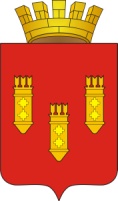 Решение	 Собрания депутатов		     города Алатыря	седьмого созываот «28» апреля 2023 г. № 36/35-7«О внесении изменений в решениеСобрания депутатов города Алатыряседьмого созыва от 9 декабря 2022года № 74/30-7 «О бюджете города Алатыря на 2023 год и на плановый период 2024 и 2025 годов»В соответствии с Законом Чувашской Республики от 18 октября 2004 года № 19 «Об организации местного самоуправления в Чувашской Республике», Собрание депутатов города Алатырярешило:1. Внести в решение Собрания депутатов от 9 декабря 2022 года № 74/30-7 «О бюджете города Алатыря на 2023 год и на плановый период 2024 и 2025 годов» (далее – Решение)  следующие изменения:1.1. Подпункт 1.1 пункта 1 «Основные характеристики  бюджета города Алатыря на 2023 год и на плановый период 2024 и 2025 годов» изложить в следующей редакции:«1.1. Утвердить основные характеристики бюджета города Алатыря на 2023 год:                                                                                                                                                                  прогнозируемый общий объем доходов бюджета города Алатыря в сумме 885 217,5  тыс. рублей, в том числе объем безвозмездных поступлений в сумме 624 422,9 тыс. рублей, из них объем межбюджетных трансфертов, получаемых из бюджетов бюджетной системы Российской Федерации, в сумме 634 371,5 тыс. рублей; общий объем расходов бюджета города Алатыря в сумме 957 683,3 тыс. рублей;верхний предел муниципального долга бюджета города Алатыря на 1 января 2024 года в сумме 20 000,0 тыс. рублей;прогнозируемый дефицит бюджета города Алатыря в сумме 72 465,8 тыс. рублей.1.2. Утвердить основные характеристики бюджета города Алатыря на 2024 год: прогнозируемый общий объем доходов бюджета города Алатыря в сумме 654 002,8 тыс. рублей, в том числе объем безвозмездных поступлений в сумме 418 295,8 тыс. рублей, из них объем межбюджетных трансфертов, получаемых из бюджетов бюджетной системы Российской Федерации, в сумме 418 295,8 тыс. рублей;общий объем расходов бюджета города Алатыря в сумме 654 002,8 тыс. рублей, в том числе условно утвержденные расходы в сумме 6 600,0 тыс. рублей;верхний предел муниципального долга на 1 января 2025 года в сумме 20 000,0 тыс. рублей; прогнозируемый дефицит бюджета города Алатыря в сумме 0,0 тыс. рублей.1.3. Утвердить основные характеристики бюджета города Алатыря на 2025 год:прогнозируемый общий объем доходов бюджета города Алатыря в сумме 671 574,1 тыс. рублей, в том числе объем безвозмездных поступлений – 420 664,1 тыс. рублей, из них объем межбюджетных трансфертов, получаемых из бюджетов бюджетной системы Российской Федерации, в сумме 420 664,1 тыс. рублей;общий объем расходов бюджета города Алатыря  в сумме 664 907,4 тыс. рублей, в том числе условно утвержденные расходы в сумме 13 883,0 тыс. рублей;верхний предел муниципального долга бюджета города Алатыря на 1 января 2026 года в сумме 13 333,3 тыс. рублей; прогнозируемый профицит бюджета города Алатыря в сумме 6 666,7 тыс. рублей.»1.2. Приложение №1 изложить в редакции приложения №1 к настоящему Решению.1.3. Дополнить приложение №2 согласно приложению №2 к настоящему Решению. 1.4. Приложение №3 изложить в редакции приложения №3 к настоящему Решению. 1.5. Дополнить приложение №4 согласно приложению №4 к настоящему Решению. 1.6. Приложение №5 изложить в редакции приложения №5 к настоящему Решению.1.7.  Приложение №6 изложить в редакции приложения №6 к настоящему Решению.1.8. Заменить:- абзац второй подпункта 4.3 пункта 4 «Бюджетные ассигнования бюджета города Алатыря Чувашской Республики на 2023 год и на плановый период 2024 и 2025 годов» цифры «350,8» на «405,1»;- абзац третий подпункта 4.4 пункта 4 «Бюджетные ассигнования бюджета города Алатыря Чувашской Республики на 2023 год и на плановый период 2024 и 2025 годов» цифры «108 623,9» на «120 550,1»;- абзац седьмой подпункта 4.4 пункта 4 «Бюджетные ассигнования бюджета города Алатыря Чувашской Республики на 2023 год и на плановый период 2024 и 2025 годов» цифры «108 623,9» на «120 550,1»;2. Опубликовать настоящее Решение на официальном сайте администрации города Алатыря Чувашской Республики и в периодическом печатном издании «Бюллетень города Алатыря Чувашской Республики».3. Настоящее Решение вступает в законную силу с момента его опубликования. 4. Контроль за исполнением настоящего решения возложить на председателя постоянной комиссии Собрания депутатов города Алатыря седьмого созыва по вопросам бюджета, налогам и финансам.Глава города Алатыря - ПредседательСобрания депутатов города АлатыряЧувашской Республики седьмого созыва                                                В.Н. Косолапенков							          Приложение 1к решению Собрания депутатовгорода Алатыря седьмого созываот «28» апреля 2023 г. №36/35-7 «О внесении изменений в решение Собрания депутатов города Алатыря седьмого созыва от 9 декабря 2022 года №74/30-7 «О бюджете города Алатыря на 2023 год и на плановый период 2024 и 2025 годов»Прогнозируемые объемы поступления доходов в бюджет города Алатыря на 2023 год и на плановый период 2024 и 2025 годов                                     (тыс. руб.)Приложение 2к решению Собрания депутатовгорода Алатыря седьмого созываот «28» апреля 2023 г. №36/35-7 «О внесении изменений в решение Собрания депутатов города Алатыря седьмого созыва от 9 декабря 2022 года №74/30-7 «О бюджете города Алатыря на 2023 год и на плановый период 2024 и 2025 годов»Приложение 3к решению Собрания депутатовгорода Алатыря седьмого созываот «28» апреля 2023 г. №36/35-7«О внесении изменений в решение Собрания депутатов города Алатыря седьмого созыва от 9 декабря 2022 года №74/30-7 «О бюджете города Алатыря на 2023 год и на плановый период 2024 и 2025 годов»Приложение 4к решению Собрания депутатовгорода Алатыря седьмого созываот «28» апреля 2023 г. №36/35-7 «О внесении изменений в решение Собрания депутатов города Алатыря седьмого созыва от 9 декабря 2022 года №74/30-7 «О бюджете города Алатыря на 2023 год и на плановый период 2024 и 2025 годов»
                                                                                                                                                                                                                                              Приложение 5к решению Собрания депутатовгорода Алатыря седьмого созываот «28» апреля 2023 г. №36/35-7 «О внесении изменений в решение Собрания депутатов города Алатыря седьмого созыва от 9 декабря 2022 года №74/30-7 «О бюджете города Алатыря на 2023 год и на плановый период 2024 и 2025 годов»Инвестиционная программа города Алатыря на 2023 год и плановый период 2024 и 2025 годов                                                                                                                     (тыс.рублей)Приложение 6к решению Собрания депутатовгорода Алатыря седьмого созываот «28» апреля 2023 г. №36/35-7 «О внесении изменений в решение Собрания депутатов города Алатыря седьмого созыва от 9 декабря 2022 года №74/30-7 «О бюджете города Алатыря на 2023 год и на плановый период 2024 и 2025 годов»Источники внутреннего финансирования дефицита бюджета города Алатыря на 2023 год и плановый период 2024 и 2025 годов	                                                                                                                      (тыс. рублей)  Коды бюджетной классификации РФНаименование доходов2023 год2024 год2025 год000 1 01 00000 00 0000 000Налоги на прибыль, доходы, из них:146 361,0151 469,0160 900,0000 1 01 02000 01 0000 110Налог на доходы физических лиц146 361,0151 469,0160 900,0000 1 03 00000 00 0000 000Налоги на товары (работы, услуги), реализуемые на территории Российской Федерации 5 000,05 000,05 000,0000 1 03 02230 01 0000 110Доходы от уплаты акцизов на дизельное топливо, подлежащие распределению между бюджетами субъектов Российской Федерации и местными бюджетами с учетом установленных дифференцированных нормативов отчислений в местные бюджеты1 500,01 500,01 500,0000 1 03 02240 01 0000 110Доходы от уплаты акцизов на моторные масла для дизельных и (или) карбюраторных (инжекторных) двигателей, подлежащие распределению между бюджетами субъектов Российской Федерации и местными бюджетами с учетом установленных дифференцированных нормативов отчислений в местные бюджеты30,030,030,0000 1 03 02250 01 0000 110Доходы от уплаты акцизов на автомобильный бензин, подлежащие распределению между бюджетами субъектов Российской Федерации и местными бюджетами с учетом установленных дифференцированных нормативов отчислений в местные бюджеты3 470,03 470,03 470,0000 1 05 00000 00 0000 000Налоги на совокупный доход, из них:12 040,013 768,014 173,0000 1 05 03000 01 0000 110Единый сельскохозяйственный налог40,041,042,0000 1 05 04000 02 0000 110Налог, взимаемый в связи с применением патентной  системы налогообложения3 700,04 993,05 092,0000 1 05 01011 01 0000 110Налог, взимаемый с налогоплательщиков, выбравших в качестве объекта налогообложения доходы8 300,08 734,09 039,0000 1 06 00000 00 0000 000 Налоги на имущество, из них:20 400,020 726,020 828,0000 1 06 01020 04 0000 110Налог на имущество физических лиц9 400,09 533,09 628,0000 1 06 06000 00 0000 110Земельный налог8 000,08 193,08 200,0000 1 06 04000 00 0000 110Транспортный налог 3 000,03 000,03 000,0000 1 08 00000 00 0000 000Государственная пошлина4 500,04 574,04 574,0000 1 08 03010 01 0000 110Государственная пошлина по делам, рассматриваемым в судах общей юрисдикции, мировыми судьями (за исключением Верховного Суда Российской Федерации)4 500,0 4 574,04 574,0Итого налоговых доходов188 301,0195 537,0205 475,0000 1 11 00000 00 0000 000Доходы от использования имущества, находящегося в государственной и муниципальной собственности, из них:8 940,08 920,0 8 920,0000 1 11 05012 04 0000 120Доходы, получаемые в виде арендной платы за земельные участки, государственная собственность на которые не разграничена и которые расположены в границах городских округов, а также средства от продажи права на заключение договоров аренды указанных земельных участков6 050,06 050,06 050,0000 1 11 05034 04 0000 120Доходы  от сдачи в аренду  имущества, находящегося в оперативном управлении органов управления городских округов и созданных ими учреждений (за исключением имущества муниципальных бюджетных и автономных учреждений)2 870,02 870,02 870,0000 1 11 07010 00 0000 120Доходы от перечисления части прибыли государственных и муниципальных унитарных предприятий, остающейся после уплаты налогов и обязательных платежей20,00,00,0000 1 12 00000 00 0000 000Платежи при пользовании природными ресурсами, из них: 800,0800,0800,0000 1 12 01000 01 0000 120Плата за негативное воздействие на окружающую среду 800,0800,0800,0000 1 13 00000 00 0000 000Доходы от оказания платных услуг (работ)  и компенсации затрат государства41 439,024 400,029 665,0000 1 14 00000 00 0000 000Доходы от продажи материальных и нематериальных активов, из них:16 714,24 500,04 500,000 1 14 02043 04 0000 410Доходы от реализации иного имущества, находящегося в собственности городских округов (за исключением имущества муниципальных бюджетных и автономных учреждений, а так же имущества муниципальных унитарных предприятий, в том числе казенных), в части реализации основных средств по указанному имуществу13 714,2 1 500,01 500,0000 1 14 06012 04 0000 430Доходы от продажи земельных участков, государственная собственность на которые не разграничена и которые расположены в границах городских округов 3 000,03 000,03 000,0000 1 16 00000 00 0000 000Штрафы, санкции, возмещение ущерба1 500,01 500,01 500,0000 1 17 00000 00 0000 000Прочие неналоговые доходы всего, из них3100,350,050,0000 1 17 05000 00 0000 180Прочие неналоговые доходы50,050,050,0000 1 17 15000 00 0000 150Инициативные платежи3 050,30,00,0Итого неналоговых доходов72 493,540 170,045 435,0Всего налоговых и неналоговых доходов 260 794,5235 707,0250 910,0000 2 00 00000 00 0000 000Безвозмездные поступления624 423,0418 295,8420 664,1000 2 02 10000 00 0000 150Дотации всего, в том числе:44 625,118 065,917 692,8000 2 02 15001 04 0000 150Дотации на выравнивание бюджетной обеспеченности городского округа44 625,118 065,917 692,8000 2 02 20000 00 0000 150Субсидии 175 488,0108 870,5109 807,7000 2 02 30000 00 0000 150Субвенции 319 004,6 276 773,9278 543,1000 2 02 40000 00 0000 150Иные межбюджетные трансферты95 253,814 585,514 620,5000 2 19 00000 04 0000 150Возврат остатков субсидий, субвенций и иных межбюджетных трансфертов, имеющих целевое назначение, прошлых лет из бюджетов городских округов-9 948,50,00,0000 8 50 00000 00 0000 000 Всего доходов885 217,5 654 002,8671 574,1ИЗМЕНЕНИЕраспределения бюджетных ассигнований по разделам, подразделам, целевым статьям (муниципальным программам) и группам  (группам и подгруппам) видов расходов классификации расходов бюджета на 2023 год и на плановый период 2024 и 2025 годов (тыс. рублей)(тыс. рублей)(тыс. рублей)(тыс. рублей)(тыс. рублей)(тыс. рублей)(тыс. рублей)(тыс. рублей)НаименованиеРазделПодразделЦелевая статья (муниципальные программы)Группа (группа и подгруппа) вида расходовСумма (увеличение, уменьшение(-))Сумма (увеличение, уменьшение(-))Сумма (увеличение, уменьшение(-))НаименованиеРазделПодразделЦелевая статья (муниципальные программы)Группа (группа и подгруппа) вида расходов2023 год2024 год2025 год12345678Всего222 270,11 506,6-9 888,1Общегосударственные вопросы0137 798,10,00,0Функционирование Правительства Российской Федерации, высших исполнительных органов государственной власти субъектов Российской Федерации, местных администраций01041 358,40,00,0Муниципальная программа "Развитие потенциала муниципального управления" 0104Ч5000000001 358,40,00,0Обеспечение реализации муниципальной программы  "Развитие потенциала муниципального управления"0104Ч5Э00000001 358,40,00,0Основное мероприятие "Общепрограммные расходы"0104Ч5Э01000001 358,40,00,0Обеспечение функций муниципальных органов0104Ч5Э01002001 358,40,00,0Расходы на выплаты персоналу в целях обеспечения выполнения функций государственными (муниципальными) органами, казенными учреждениями, органами управления государственными внебюджетными фондами0104Ч5Э0100200100646,70,00,0Расходы на выплаты персоналу государственных (муниципальных) органов0104Ч5Э0100200120646,70,00,0Закупка товаров, работ и услуг для обеспечения государственных (муниципальных) нужд0104Ч5Э0100200200711,70,00,0Иные закупки товаров, работ и услуг для обеспечения государственных (муниципальных) нужд0104Ч5Э0100200240711,70,00,0Обеспечение проведения выборов и референдумов0107248,00,00,0Муниципальная программа "Развитие потенциала муниципального управления" 0107Ч500000000248,00,00,0Обеспечение реализации муниципальной программы  "Развитие потенциала муниципального управления"0107Ч5Э0000000248,00,00,0Основное мероприятие "Общепрограммные расходы"0107Ч5Э0100000248,00,00,0Организация и проведение выборов в законодательные (представительные) органы муниципального образования0107Ч5Э0173790248,00,00,0Иные бюджетные ассигнования0107Ч5Э0173790800248,00,00,0Специальные расходы0107Ч5Э0173790880248,00,00,0Резервные фонды0111820,50,00,0Муниципальная программа "Управление общественными финансами и муниципальным долгом" 0111Ч400000000820,50,00,0Подпрограмма "Совершенствование бюджетной политики и обеспечение сбалансированности бюджета" муниципальной программы "Управление общественными финансами и муниципальным долгом"0111Ч410000000820,50,00,0Основное мероприятие "Развитие бюджетного планирования, формирование  бюджета  на очередной финансовый год и плановый период"0111Ч410100000820,50,00,0Резервный фонд администрации муниципального образования Чувашской Республики0111Ч410173430820,50,00,0Иные бюджетные ассигнования0111Ч410173430800820,50,00,0Резервные средства0111Ч410173430870820,50,00,0Другие общегосударственные вопросы011335 371,20,00,0Муниципальная программа "Развитие земельных и имущественных отношений"0113A4000000002 259,60,00,0Подпрограмма "Управление муниципальным имуществом" муниципальной программы "Развитие земельных и имущественных отношений"0113A4100000001 072,90,00,0Основное мероприятие "Создание условий для максимального вовлечения в хозяйственный оборот муниципального имущества, в том числе земельных участков"0113A4102000001 072,90,00,0Проведение комплексных кадастровых работ на территории Чувашской Республики0113A4102L51101 072,90,00,0Закупка товаров, работ и услуг для обеспечения государственных (муниципальных) нужд0113A4102L51102001 072,90,00,0Иные закупки товаров, работ и услуг для обеспечения государственных (муниципальных) нужд0113A4102L51102401 072,90,00,0Подпрограмма "Формирование эффективного государственного сектора экономики Чувашской Республики"муниципальной программы "Развитие земельных и имущественных отношений"0113A4200000001 186,70,00,0Основное мероприятие "Эффективное управление муниципальным имуществом"0113A4202000001 186,70,00,0Вовлечение в хозяйственный оборот объектов казны Чувашской Республики на условиях приоритетности рыночных механизмов и прозрачности процедур передачи объектов в пользование0113A420273610-65,50,00,0Закупка товаров, работ и услуг для обеспечения государственных (муниципальных) нужд0113A420273610200-69,60,00,0Иные закупки товаров, работ и услуг для обеспечения государственных (муниципальных) нужд0113A420273610240-69,60,00,0Иные бюджетные ассигнования0113A4202736108004,10,00,0Уплата налогов, сборов и иных платежей0113A4202736108504,10,00,0Обеспечение гарантий прав на муниципальное имущество, в том числе на землю, и защита прав и законных интересов собственников, землепользователей, землевладельцев и арендаторов земельных участков0113A4202736201 252,20,00,0Закупка товаров, работ и услуг для обеспечения государственных (муниципальных) нужд0113A4202736202001 252,20,00,0Иные закупки товаров, работ и услуг для обеспечения государственных (муниципальных) нужд0113A4202736202401 252,20,00,0Муниципальная программа  "Развитие культуры и туризма"0113Ц40000000050,00,00,0Подпрограмма "Развитие культуры" муниципальной программы   "Развитие культуры и туризма"0113Ц41000000050,00,00,0Основное мероприятие "Развитие архивного дела"0113Ц41040000050,00,00,0Обеспечение деятельности муниципальных архивных учреждений0113Ц41044075050,00,00,0Предоставление субсидий  бюджетным, автономным учреждениям и иным некоммерческим организациям0113Ц41044075060050,00,00,0Субсидии бюджетным учреждениям0113Ц41044075061050,00,00,0Муниципальная программа  "Повышение безопасности жизнедеятельности населения и территорий Чувашской Республики" 0113Ц80000000098,60,00,0Подпрограмма "Построение (развитие) аппаратно-программного комплекса "Безопасный город" на территории Чувашской Республики" муниципальной программы "Повышение безопасности жизнедеятельности населения и территорий Чувашской Республики"0113Ц85000000098,60,00,0Основное мероприятие "Обеспечение безопасности населения и муниципальной (коммунальной) инфраструктуры"0113Ц85020000098,60,00,0Модернизация и обслуживание ранее установленных сегментов аппаратно-программного комплекса "Безопасный город", в том числе систем видеонаблюдения и видеофиксации преступлений и административных правонарушений0113Ц85027625298,60,00,0Закупка товаров, работ и услуг для обеспечения государственных (муниципальных) нужд0113Ц85027625220098,60,00,0Иные закупки товаров, работ и услуг для обеспечения государственных (муниципальных) нужд0113Ц85027625224098,60,00,0Муниципальная программа "Развитие потенциала муниципального управления" 0113Ч50000000032 963,00,00,0Обеспечение реализации муниципальной программы  "Развитие потенциала муниципального управления"0113Ч5Э000000032 963,00,00,0Основное мероприятие "Общепрограммные расходы"0113Ч5Э010000032 963,00,00,0Обеспечение деятельности (оказание услуг) муниципальных учреждений0113Ч5Э010060022,90,00,0Расходы на выплаты персоналу в целях обеспечения выполнения функций государственными (муниципальными) органами, казенными учреждениями, органами управления государственными внебюджетными фондами0113Ч5Э0100600100111,80,00,0Расходы на выплаты персоналу казенных учреждений0113Ч5Э0100600110111,80,00,0Закупка товаров, работ и услуг для обеспечения государственных (муниципальных) нужд0113Ч5Э0100600200-89,90,00,0Иные закупки товаров, работ и услуг для обеспечения государственных (муниципальных) нужд0113Ч5Э0100600240-89,90,00,0Иные бюджетные ассигнования0113Ч5Э01006008001,00,00,0Уплата налогов, сборов и иных платежей0113Ч5Э01006008501,00,00,0Выполнение других обязательств муниципального образования Чувашской Республики0113Ч5Э017377032 066,80,00,0Иные бюджетные ассигнования0113Ч5Э017377080032 066,80,00,0Исполнение судебных актов0113Ч5Э017377083032 066,80,00,0Членские взносы в Совет муниципальных образований0113Ч5Э0173910873,30,00,0Иные бюджетные ассигнования0113Ч5Э0173910800873,30,00,0Уплата налогов, сборов и иных платежей0113Ч5Э0173910850873,30,00,0Национальная безопасность и правоохранительная деятельность03706,40,00,0Органы юстиции0304536,60,00,0Муниципальная программа "Развитие потенциала муниципального управления" 0304Ч500000000536,60,00,0Подпрограмма "Совершенствование государственного управления в сфере юстиции" муниципальной программы  "Развитие потенциала муниципального управления"0304Ч540000000536,60,00,0Основное мероприятие "Повышение качества и доступности государственных услуг в сфере государственной регистрации актов гражданского состояния, в том числе в электронном виде"0304Ч540200000536,60,00,0Обеспечение функций муниципальных органов в целях осуществления делегированных государственных полномочий Российской Федерации на государственную регистрацию актов гражданского состояния0304Ч540223520393,40,00,0Расходы на выплаты персоналу в целях обеспечения выполнения функций государственными (муниципальными) органами, казенными учреждениями, органами управления государственными внебюджетными фондами0304Ч540223520100393,40,00,0Расходы на выплаты персоналу государственных (муниципальных) органов0304Ч540223520120393,40,00,0Осуществление переданных органам государственной власти субъектов Российской Федерации в соответствии с пунктом 1 статьи 4 Федерального закона от 15 ноября 1997 года № 143-ФЗ "Об актах гражданского состояния" полномочий Российской Федерации на государственную регистрацию актов гражданского состояния  за счет субвенции, предоставляемой из федерального бюджета0304Ч540259300143,20,00,0Закупка товаров, работ и услуг для обеспечения государственных (муниципальных) нужд0304Ч540259300200143,20,00,0Иные закупки товаров, работ и услуг для обеспечения государственных (муниципальных) нужд0304Ч540259300240143,20,00,0Гражданская оборона0309169,80,00,0Муниципальная программа  "Повышение безопасности жизнедеятельности населения и территорий Чувашской Республики" 0309Ц800000000169,80,00,0Подпрограмма "Защита населения и территорий от чрезвычайных ситуаций природного и техногенного характера, обеспечение пожарной безопасности и безопасности населения на водных объектах на территории Чувашской Республики"  муниципальной программы "Повышение безопасности жизнедеятельности населения и территорий Чувашской Республики"0309Ц81000000033,00,00,0Основное мероприятие "Развитие гражданской обороны, повышение уровня готовности территориальной подсистемы Чувашской Республики единой государственной системы предупреждения и ликвидации чрезвычайных ситуаций к оперативному реагированию на чрезвычайные ситуации, пожары и происшествия на водных объектах"0309Ц81040000033,00,00,0Предупреждение и ликвидация чрезвычайных ситуаций и последствий стихийных бедствий0309Ц81047596033,00,00,0Закупка товаров, работ и услуг для обеспечения государственных (муниципальных) нужд0309Ц81047596020033,00,00,0Иные закупки товаров, работ и услуг для обеспечения государственных (муниципальных) нужд0309Ц81047596024033,00,00,0Обеспечение реализации муниципальной программы  "Повышение безопасности жизнедеятельности населения и территорий Чувашской Республики"0309Ц8Э0000000136,80,00,0Основное мероприятие "Общепрограммные расходы"0309Ц8Э0100000136,80,00,0Обеспечение деятельности (оказание услуг) муниципальных учреждений0309Ц8Э0100600136,80,00,0Расходы на выплаты персоналу в целях обеспечения выполнения функций государственными (муниципальными) органами, казенными учреждениями, органами управления государственными внебюджетными фондами0309Ц8Э010060010071,50,00,0Расходы на выплаты персоналу казенных учреждений0309Ц8Э010060011071,50,00,0Закупка товаров, работ и услуг для обеспечения государственных (муниципальных) нужд0309Ц8Э010060020065,30,00,0Иные закупки товаров, работ и услуг для обеспечения государственных (муниципальных) нужд0309Ц8Э010060024065,30,00,0Национальная экономика0411 985,60,00,0Транспорт040859,50,00,0Муниципальная программа "Развитие транспортной системы"0408Ч20000000059,50,00,0Подпрограмма "Пассажирский транспорт" муниципальной программы "Развитие транспортной системы"0408Ч22000000059,50,00,0Основное мероприятие "Развитие автомобильного и городского электрического транспорта"0408Ч22010000059,50,00,0Проведение мероприятий по изучению и оптимизации маршрутной сети0408Ч22017429059,50,00,0Закупка товаров, работ и услуг для обеспечения государственных (муниципальных) нужд0408Ч22017429020059,50,00,0Иные закупки товаров, работ и услуг для обеспечения государственных (муниципальных) нужд0408Ч22017429024059,50,00,0Дорожное хозяйство (дорожные фонды)040911 926,10,00,0Муниципальная  программа "Формирование современной городской среды на территории Чувашской Республики"0409A5000000009 860,80,00,0Подпрограмма "Благоустройство дворовых и общественных территорий" муниципальной программы "Формирование современной городской среды на территории Чувашской Республики"0409A5100000009 860,80,00,0Основное мероприятие "Содействие благоустройству населенных пунктов Чувашской Республики"0409A5102000009 860,80,00,0Реализация  инициативных проектов0409A5102S65709 860,80,00,0Закупка товаров, работ и услуг для обеспечения государственных (муниципальных) нужд0409A5102S65702009 860,80,00,0Иные закупки товаров, работ и услуг для обеспечения государственных (муниципальных) нужд0409A5102S65702409 860,80,00,0Муниципальная программа "Развитие транспортной системы"0409Ч2000000002 065,30,00,0Подпрограмма "Безопасные и качественные автомобильные дороги" муниципальной программы   "Развитие транспортной системы"0409Ч2100000001 865,30,00,004091 865,40,00,0Содержание автомобильных дорог общего пользования местного значения в границах городского округа0409Ч2104747701 865,40,00,0Закупка товаров, работ и услуг для обеспечения государственных (муниципальных) нужд0409Ч2104747702001 865,40,00,0Иные закупки товаров, работ и услуг для обеспечения государственных (муниципальных) нужд0409Ч2104747702401 865,40,00,0Основное мероприятие "Мероприятия, реализуемые с привлечением межбюджетных трансфертов бюджетам другого уровня"0409Ч210300000-0,10,00,0Капитальный ремонт и ремонт автомобильных дорог общего пользования местного значения в границах городского округа0409Ч2103S420021 500,30,00,0Закупка товаров, работ и услуг для обеспечения государственных (муниципальных) нужд0409Ч2103S420020021 500,30,00,0Иные закупки товаров, работ и услуг для обеспечения государственных (муниципальных) нужд0409Ч2103S420024021 500,30,00,0Строительство и реконструкция автомобильных дорог в городских округах0409Ч2103S4220-21 500,40,00,0Капитальные вложения в объекты государственной (муниципальной) собственности0409Ч2103S4220400-21 500,40,00,0Бюджетные инвестиции0409Ч2103S4220410-21 500,40,00,0Подпрограмма "Безопасность дорожного движения" муниципальной программы  "Развитие транспортной системы"0409Ч230000000200,00,00,0Основное мероприятие "Реализация мероприятий, направленных на обеспечение безопасности дорожного движения"0409Ч230100000200,00,00,0Строительство, содержание, модернизация и ремонт технических средств организации дорожного движения0409Ч230174360200,00,00,0Закупка товаров, работ и услуг для обеспечения государственных (муниципальных) нужд0409Ч230174360200200,00,00,0Иные закупки товаров, работ и услуг для обеспечения государственных (муниципальных) нужд0409Ч230174360240200,00,00,0Жилищно-коммунальное хозяйство0591 991,80,0-11 495,0Жилищное хозяйство0501194,00,00,0Муниципальная программа "Модернизация и развитие сферы жилищно-коммунального хозяйства"0501A100000000194,00,00,0Подпрограмма "Модернизация коммунальной инфраструктуры на территории Чувашской Республики" муниципальной программы  "Модернизация и развитие сферы жилищно-коммунального хозяйства"0501A110000000194,00,00,0Основное мероприятие "Улучшение потребительских и эксплуатационных характеристик жилищного фонда, обеспечивающих гражданам безопасные и комфортное условия проживания"0501A110300000194,00,00,0Осуществление функций по использованию муниципального жилищного фонда, содержание муниципального жилищного фонда, в том числе муниципальных нежилых помещений, не обремененных договорными обязательствами0501A110372950194,00,00,0Закупка товаров, работ и услуг для обеспечения государственных (муниципальных) нужд0501A110372950200194,00,00,0Иные закупки товаров, работ и услуг для обеспечения государственных (муниципальных) нужд0501A110372950240194,00,00,0Коммунальное хозяйство05028 500,00,00,0Муниципальная программа "Модернизация и развитие сферы жилищно-коммунального хозяйства"0502A1000000008 500,00,00,0Подпрограмма "Модернизация коммунальной инфраструктуры на территории Чувашской Республики" муниципальной программы  "Модернизация и развитие сферы жилищно-коммунального хозяйства"0502A1100000008 500,00,00,0Основное мероприятие "Обеспечение качества жилищно-коммунальных услуг"0502A1101000008 500,00,00,0Мероприятия, направленные на развитие и модернизацию объектов коммунальной инфраструктуры0502A1101753508 500,00,00,0Закупка товаров, работ и услуг для обеспечения государственных (муниципальных) нужд0502A1101753502008 500,00,00,0Иные закупки товаров, работ и услуг для обеспечения государственных (муниципальных) нужд0502A1101753502408 500,00,00,0Благоустройство05032 436,60,0-11 495,0Муниципальная  программа "Формирование современной городской среды на территории Чувашской Республики"0503A5000000002 436,60,0-11 495,0Подпрограмма "Благоустройство дворовых и общественных территорий" муниципальной программы "Формирование современной городской среды на территории Чувашской Республики"0503A5100000002 436,60,0-11 495,0Основное мероприятие "Содействие благоустройству населенных пунктов Чувашской Республики"0503A5102000002 436,60,00,0Реализация мероприятий по благоустройству территории0503A5102774204 856,30,00,0Закупка товаров, работ и услуг для обеспечения государственных (муниципальных) нужд0503A5102774202004 856,30,00,0Иные закупки товаров, работ и услуг для обеспечения государственных (муниципальных) нужд0503A5102774202404 856,30,00,0Реализация  инициативных проектов0503A5102S6570-2 419,70,00,0Закупка товаров, работ и услуг для обеспечения государственных (муниципальных) нужд0503A5102S6570200-2 419,70,00,0Иные закупки товаров, работ и услуг для обеспечения государственных (муниципальных) нужд0503A5102S6570240-2 419,70,00,0Основное мероприятие "Реализация мероприятий регионального проекта "Формирование комфортной городской среды"0503A51F2000000,00,0-11 495,0Реализация программ формирования современной городской среды0503A51F2555500,00,0-11 495,0Закупка товаров, работ и услуг для обеспечения государственных (муниципальных) нужд0503A51F2555502000,00,0-11 495,0Иные закупки товаров, работ и услуг для обеспечения государственных (муниципальных) нужд0503A51F2555502400,00,0-11 495,0Другие вопросы в области жилищно-коммунального хозяйства050580 861,20,00,0Муниципальная программа "Обеспечение граждан в Чувашской Республике доступным и комфортным жильем"0505A20000000061,20,00,0Обеспечение реализации муниципальной программы "Обеспечение граждан в Чувашской Республике доступным и комфортным жильем"0505A2Э000000061,20,00,0Основное мероприятие "Общепрограммные расходы"0505A2Э010000061,20,00,0Обеспечение функций муниципальных органов0505A2Э010020061,20,00,0Расходы на выплаты персоналу в целях обеспечения выполнения функций государственными (муниципальными) органами, казенными учреждениями, органами управления государственными внебюджетными фондами0505A2Э010020010061,20,00,0Расходы на выплаты персоналу государственных (муниципальных) органов0505A2Э010020012061,20,00,0Закупка товаров, работ и услуг для обеспечения государственных (муниципальных) нужд0505A2Э01002002000,00,00,0Иные закупки товаров, работ и услуг для обеспечения государственных (муниципальных) нужд0505A2Э01002002400,00,00,0Муниципальная  программа "Формирование современной городской среды на территории Чувашской Республики"0505A50000000080 800,00,00,0Подпрограмма "Благоустройство дворовых и общественных территорий" муниципальной программы "Формирование современной городской среды на территории Чувашской Республики"0505A51000000080 800,00,00,0Основное мероприятие "Реализация мероприятий регионального проекта "Формирование комфортной городской среды"0505A51F20000080 800,00,00,0Создание комфортной городской среды в малых городах и исторических поселениях - победителях Всероссийского конкурса лучших проектов создания комфортной городской среды0505A51F25424080 800,00,00,0Закупка товаров, работ и услуг для обеспечения государственных (муниципальных) нужд0505A51F25424020080 800,00,00,0Иные закупки товаров, работ и услуг для обеспечения государственных (муниципальных) нужд0505A51F25424024080 800,00,00,0Охрана окружающей среды06-979,60,00,0Сбор, удаление отходов и очистка сточных вод060280,00,00,0Муниципальная программа  "Развитие потенциала природно-сырьевых ресурсов и повышение экологической безопасности"0602Ч30000000080,00,00,0Подпрограмма "Повышение экологической безопасности в Чувашской Республике" муниципальной программы "Развитие потенциала природно-сырьевых ресурсов и повышение экологической безопасности"0602Ч32000000080,00,00,0Основное мероприятие "Мероприятия, направленные на снижение негативного воздействия хозяйственной и иной деятельности на окружающую среду"0602Ч32010000080,00,00,0Организация экологических мероприятий0602Ч32017935080,00,00,0Закупка товаров, работ и услуг для обеспечения государственных (муниципальных) нужд0602Ч32017935020080,00,00,0Иные закупки товаров, работ и услуг для обеспечения государственных (муниципальных) нужд0602Ч32017935024080,00,00,0Другие вопросы в области охраны окружающей среды0605-1 059,60,00,0Муниципальная программа  "Развитие потенциала природно-сырьевых ресурсов и повышение экологической безопасности"0605Ч300000000-1 059,60,00,0Подпрограмма "Обращение с отходами, в том числе с твердыми коммунальными отходами, на территории Чувашской Республики" муниципальной программы "Развитие потенциала природно-сырьевых ресурсов и обеспечение экологической безопасности"0605Ч360000000-1 059,60,00,0Основное мероприятие "Реализация мероприятий регионального проекта "Комплексная система обращения с твердыми коммунальными отходами"0605Ч36G200000-1 059,60,00,0Государственная поддержка закупки контейнеров для раздельного накопления твердых коммунальных отходов0605Ч36G252690-1 059,60,00,0Закупка товаров, работ и услуг для обеспечения государственных (муниципальных) нужд0605Ч36G252690200-1 059,60,00,0Иные закупки товаров, работ и услуг для обеспечения государственных (муниципальных) нужд0605Ч36G252690240-1 059,60,00,0Образование0747 989,41 506,61 541,6Дошкольное образование070138 141,50,00,0Муниципальная программа "Развитие образования" 0701Ц70000000035 071,50,00,0Подпрограмма "Муниципальная поддержка развития образования" муниципальной программы  "Развитие образования"0701Ц71000000035 071,50,00,0Основное мероприятие "Обеспечение деятельности организаций в сфере образования"0701Ц710100000-2 737,50,00,0Обеспечение деятельности детских дошкольных образовательных организаций0701Ц710170670-2 737,50,00,0Предоставление субсидий  бюджетным, автономным учреждениям и иным некоммерческим организациям0701Ц710170670600-2 737,50,00,0Субсидии бюджетным учреждениям0701Ц710170670610-2 737,50,00,0Основное мероприятие "Финансовое обеспечение получения дошкольного образования, начального общего, основного общего,  и  среднего  профессионального  образования, среднего общего образования"0701Ц71020000034 721,40,00,0Осуществление государственных полномочий Чувашской Республики по обеспечению государственных гарантий реализации прав на получение общедоступного и бесплатного дошкольного образования в муниципальных дошкольных образовательных организациях0701Ц71021200034 721,40,00,0Предоставление субсидий  бюджетным, автономным учреждениям и иным некоммерческим организациям0701Ц71021200060034 721,40,00,0Субсидии бюджетным учреждениям0701Ц71021200061034 721,40,00,0Основное мероприятие "Укрепление материально-технической базы объектов образования"0701Ц7103000003 087,60,00,0Укрепление материально-технической базы муниципальных образовательных организаций0701Ц7103716603 087,60,00,0Предоставление субсидий  бюджетным, автономным учреждениям и иным некоммерческим организациям0701Ц7103716606003 087,60,00,0Субсидии бюджетным учреждениям0701Ц7103716606103 087,60,00,0Муниципальная программа "Управление общественными финансами и муниципальным долгом" 0701Ч4000000003 070,00,00,0Подпрограмма "Совершенствование бюджетной политики и обеспечение сбалансированности бюджета" муниципальной программы "Управление общественными финансами и муниципальным долгом"0701Ч4100000003 070,00,00,0Основное мероприятие "Осуществление мер финансовой поддержки бюджетов муниципальных округов, городских округов, направленных на обеспечение их сбалансированности и повышение уровня бюджетной обеспеченности"0701Ч4104000003 070,00,00,0Реализация вопросов местного значения в сфере образования, культуры и физической культуры и спорта0701Ч4104SA7203 070,00,00,0Предоставление субсидий  бюджетным, автономным учреждениям и иным некоммерческим организациям0701Ч4104SA7206003 070,00,00,0Субсидии бюджетным учреждениям0701Ч4104SA7206103 070,00,00,0Общее образование07022 940,81 506,61 541,6Муниципальная программа "Развитие образования" 0702Ц700000000-601,61 506,61 541,6Подпрограмма "Муниципальная поддержка развития образования" муниципальной программы  "Развитие образования"0702Ц710000000-2 321,8-189,1-189,1Основное мероприятие "Обеспечение деятельности организаций в сфере образования"0702Ц710100000-3 448,90,00,0Обеспечение деятельности муниципальных общеобразовательных организаций0702Ц710170550-3 448,90,00,0Предоставление субсидий  бюджетным, автономным учреждениям и иным некоммерческим организациям0702Ц710170550600-3 448,90,00,0Субсидии бюджетным учреждениям0702Ц710170550610-3 448,90,00,0Основное мероприятие "Меры социальной поддержки"0702Ц7114000001 127,1-189,1-189,1Обеспечение бесплатным двухразовым питанием обучающихся общеобразовательных организаций, находящихся на территории Чувашской Республики, осваивающих образовательные программы начального общего, основного общего и среднего общего образования, являющихся членами семей лиц, призванными на военную службу по мобилизации в Вооруженные Силы Российской Федерации, а также лиц, принимающих (принимавших) участие в специальной военной операции0702Ц71142029П498,3498,3498,3Предоставление субсидий  бюджетным, автономным учреждениям и иным некоммерческим организациям0702Ц71142029П600498,3498,3498,3Субсидии бюджетным учреждениям0702Ц71142029П610498,3498,3498,3Организация льготного питания для отдельных категорий учащихся в муниципальных общеобразовательных организациях0702Ц711474540330,30,00,0Предоставление субсидий  бюджетным, автономным учреждениям и иным некоммерческим организациям0702Ц711474540600330,30,00,0Субсидии бюджетным учреждениям0702Ц711474540610330,30,00,0Дополнительное финансовое обеспечение мероприятий по организации бесплатного горячего питания детей из многодетных малоимущих семей, обучающихся по образовательным программам основного общего и среднего общего образования в муниципальных образовательных организациях0702Ц7114S1560298,5-687,4-687,4Предоставление субсидий  бюджетным, автономным учреждениям и иным некоммерческим организациям0702Ц7114S1560600298,5-687,4-687,4Субсидии бюджетным учреждениям0702Ц7114S1560610298,5-687,4-687,4Подпрограмма "Патриотическое воспитание и допризывная подготовка молодежи Чувашской Республики" муниципальной программы "Развитие образования"0702Ц7600000001 720,21 695,71 730,7Основное мероприятие "Реализация отдельных мероприятий регионального проекта "Патриотическое воспитание граждан Российской Федерации"0702Ц76EВ000001 720,21 695,71 730,7Проведение мероприятий по обеспечению деятельности советников директора по воспитанию и взаимодействию с детскими общественными объединениями в общеобразовательных организациях0702Ц76EВ517901 720,21 695,71 730,7Предоставление субсидий  бюджетным, автономным учреждениям и иным некоммерческим организациям0702Ц76EВ517906001 720,21 695,71 730,7Субсидии бюджетным учреждениям0702Ц76EВ517906101 720,21 695,71 730,7Муниципальная программа "Управление общественными финансами и муниципальным долгом" 0702Ч4000000003 542,40,00,0Подпрограмма "Совершенствование бюджетной политики и обеспечение сбалансированности бюджета" муниципальной программы "Управление общественными финансами и муниципальным долгом"0702Ч4100000003 542,40,00,0Основное мероприятие "Осуществление мер финансовой поддержки бюджетов муниципальных округов, городских округов, направленных на обеспечение их сбалансированности и повышение уровня бюджетной обеспеченности"0702Ч4104000003 542,40,00,0Реализация вопросов местного значения в сфере образования, культуры и физической культуры и спорта0702Ч4104SA7203 542,40,00,0Предоставление субсидий  бюджетным, автономным учреждениям и иным некоммерческим организациям0702Ч4104SA7206003 542,40,00,0Субсидии бюджетным учреждениям0702Ч4104SA7206103 542,40,00,0Дополнительное образование детей07036 350,50,00,0Муниципальная программа   "Развитие физической культуры и спорта"0703Ц500000000845,90,00,0Подпрограмма "Развитие физической культуры и массового спорта" муниципальной программы "Развитие физической культуры и спорта"0703Ц5100000001 400,00,00,0Основное мероприятие "Развитие спортивной инфраструктуры"0703Ц5102000001 400,00,00,0Укрепление материально-технической базы мунициальных учреждений в сфере физической культуры и спорта0703Ц5102798201 400,00,00,0Предоставление субсидий  бюджетным, автономным учреждениям и иным некоммерческим организациям0703Ц5102798206001 400,00,00,0Субсидии бюджетным учреждениям0703Ц5102798206101 400,00,00,0Подпрограмма "Развитие спорта высших достижений и системы подготовки спортивного резерва" муниципальной программы "Развитие физической культуры и спорта"0703Ц520000000-554,10,00,0Основное мероприятие "Содержание спортивных школ"0703Ц520100000-554,10,00,0Обеспечение деятельности муниципальных спортивных школ0703Ц520170340-554,10,00,0Предоставление субсидий  бюджетным, автономным учреждениям и иным некоммерческим организациям0703Ц520170340600-554,10,00,0Субсидии бюджетным учреждениям0703Ц520170340610-264,70,00,0Субсидии автономным учреждениям0703Ц520170340620-289,40,00,0Муниципальная программа "Развитие образования" 0703Ц7000000004 814,50,00,0Подпрограмма "Муниципальная поддержка развития образования" муниципальной программы  "Развитие образования"0703Ц7100000004 814,50,00,0Основное мероприятие "Обеспечение деятельности организаций в сфере образования"0703Ц7101000004 814,50,00,0Обеспечение деятельности муниципальных организаций дополнительного образования0703Ц710170560-476,20,00,0Предоставление субсидий  бюджетным, автономным учреждениям и иным некоммерческим организациям0703Ц710170560600-476,20,00,0Субсидии бюджетным учреждениям0703Ц710170560610-476,20,00,0Софинансирование расходных обязательств муниципальных образований, связанных с повышением заработной платы педагогических работников муниципальных организаций дополнительного образования детей в соответствии с Указом Президента Российской Федерации от 1 июня 2012 года № 761 "О Национальной стратегии действий в интересах детей на 2012-2017 годы"0703Ц7101S70805 290,70,00,0Предоставление субсидий  бюджетным, автономным учреждениям и иным некоммерческим организациям0703Ц7101S70806005 290,70,00,0Субсидии бюджетным учреждениям0703Ц7101S70806104 540,70,00,0Субсидии автономным учреждениям0703Ц7101S7080620750,00,00,0Муниципальная программа "Управление общественными финансами и муниципальным долгом" 0703Ч400000000690,10,00,0Подпрограмма "Совершенствование бюджетной политики и обеспечение сбалансированности бюджета" муниципальной программы "Управление общественными финансами и муниципальным долгом"0703Ч410000000690,10,00,0Основное мероприятие "Осуществление мер финансовой поддержки бюджетов муниципальных округов, городских округов, направленных на обеспечение их сбалансированности и повышение уровня бюджетной обеспеченности"0703Ч410400000690,10,00,0Реализация вопросов местного значения в сфере образования, культуры и физической культуры и спорта0703Ч4104SA720690,10,00,0Предоставление субсидий  бюджетным, автономным учреждениям и иным некоммерческим организациям0703Ч4104SA720600690,10,00,0Субсидии бюджетным учреждениям0703Ч4104SA720610400,70,00,0Субсидии автономным учреждениям0703Ч4104SA720620289,40,00,0Другие вопросы в области образования0709556,60,00,0Муниципальная программа "Развитие образования" 0709Ц700000000556,60,00,0Подпрограмма "Муниципальная поддержка развития образования" муниципальной программы  "Развитие образования"0709Ц7100000000,00,00,0Основное мероприятие "Реализация проектов и мероприятий по инновационному развитию системы образования"0709Ц7109000000,00,00,0Проведение мероприятий в области образования для детей и молодежи0709Ц7109718500,00,00,0Расходы на выплаты персоналу в целях обеспечения выполнения функций государственными (муниципальными) органами, казенными учреждениями, органами управления государственными внебюджетными фондами0709Ц710971850100-0,30,00,0Расходы на выплаты персоналу государственных (муниципальных) органов0709Ц710971850120-0,30,00,0Закупка товаров, работ и услуг для обеспечения государственных (муниципальных) нужд0709Ц7109718502000,30,00,0Иные закупки товаров, работ и услуг для обеспечения государственных (муниципальных) нужд0709Ц7109718502400,30,00,0Подпрограмма "Молодежь " муниципальной программы  "Развитие образования"0709Ц720000000486,00,00,0Основное мероприятие "Организация отдыха детей"0709Ц720300000486,00,00,0Приобретение путевок в детские оздоровительные лагеря0709Ц720312170290,70,00,0Социальное обеспечение и иные выплаты населению0709Ц720312170300290,70,00,0Социальные выплаты гражданам, кроме публичных нормативных социальных выплат0709Ц720312170320290,70,00,0Организация отдыха детей в загородных, пришкольных и других лагерях0709Ц720372140195,30,00,0Предоставление субсидий  бюджетным, автономным учреждениям и иным некоммерческим организациям0709Ц720372140600195,30,00,0Субсидии бюджетным учреждениям0709Ц720372140610195,30,00,0Обеспечение реализации муниципальной программы  "Развитие образования"0709Ц7Э000000070,60,00,0Основное мероприятие "Общепрограммные расходы"0709Ц7Э010000070,60,00,0Обеспечение функций муниципальных учреждений0709Ц7Э010060070,60,00,0Расходы на выплаты персоналу в целях обеспечения выполнения функций государственными (муниципальными) органами, казенными учреждениями, органами управления государственными внебюджетными фондами0709Ц7Э010060010070,60,00,0Расходы на выплаты персоналу казенных учреждений0709Ц7Э010060011070,60,00,0Культура, кинематография0832 138,20,00,0Культура080132 138,20,00,0Муниципальная программа  "Развитие культуры и туризма"0801Ц40000000032 138,20,00,0Подпрограмма "Развитие культуры" муниципальной программы   "Развитие культуры и туризма"0801Ц41000000032 138,20,00,0Основное мероприятие "Сохранение и развитие народного творчества"0801Ц410700000399,00,00,0Обеспечение деятельности учреждений в сфере культурно-досугового обслуживания населения0801Ц410740390399,00,00,0Предоставление субсидий  бюджетным, автономным учреждениям и иным некоммерческим организациям0801Ц410740390600399,00,00,0Субсидии автономным учреждениям0801Ц410740390620399,00,00,0Основное мероприятие "Развитие муниципальных учреждений культуры"0801Ц41150000021 537,20,00,0Укрепление материально-технической базы муниципальных библиотек0801Ц411579830107,70,00,0Предоставление субсидий  бюджетным, автономным учреждениям и иным некоммерческим организациям0801Ц411579830600107,70,00,0Субсидии бюджетным учреждениям0801Ц411579830610107,70,00,0Обеспечение развития и укрепления материально-технической базы домов культуры в населенных пунктах с числом жителей до 50 тысяч человек0801Ц4115L4670544,20,00,0Предоставление субсидий  бюджетным, автономным учреждениям и иным некоммерческим организациям0801Ц4115L4670600544,20,00,0Субсидии автономным учреждениям0801Ц4115L4670620544,20,00,0Укрепление материально-технической базы муниципальных музеев0801Ц4115S545018 118,90,00,0Предоставление субсидий  бюджетным, автономным учреждениям и иным некоммерческим организациям0801Ц4115S545060018 118,90,00,0Субсидии бюджетным учреждениям0801Ц4115S545061018 118,90,00,0Софинансирование расходных обязательств муниципальных образований, связанных с повышением заработной платы работников муниципальных учреждений культуры  в рамках реализации Указа Президента Российской Федерации от 7 мая 2012 года № 597 "О мерах по реализации государственной социальной политики"0801Ц4115S70902 766,40,00,0Предоставление субсидий  бюджетным, автономным учреждениям и иным некоммерческим организациям0801Ц4115S70906002 766,40,00,0Субсидии бюджетным учреждениям0801Ц4115S70906101 424,90,00,0Субсидии автономным учреждениям0801Ц4115S70906201 341,50,00,0Основное мероприятие "Реализация мероприятий регионального проекта "Культурная среда"0801Ц41A10000010 202,00,00,0Техническое оснащение региональных и муниципальных музеев0801Ц41A15590010 202,00,00,0Предоставление субсидий  бюджетным, автономным учреждениям и иным некоммерческим организациям0801Ц41A15590060010 202,00,00,0Субсидии бюджетным учреждениям0801Ц41A15590061010 202,00,00,0Социальная политика10640,20,065,3Пенсионное обеспечение100124,30,00,0Муниципальная программа "Социальная поддержка граждан" 1001Ц30000000024,30,00,0Подпрограмма "Социальное обеспечение граждан" муниципальной программы "Социальная поддержка граждан"1001Ц31000000024,30,00,0Основное мероприятие "Реализация законодательства в области предоставления мер социальной поддержки отдельным категориям граждан"1001Ц31010000024,30,00,0Выплаты пенсии за выслугу лет муниципальным служащим 1001Ц31017052024,30,00,0Социальное обеспечение и иные выплаты населению1001Ц31017052030024,30,00,0Публичные нормативные социальные выплаты гражданам1001Ц31017052031024,30,00,0Социальное обеспечение населения100330,00,00,0Муниципальная программа "Социальная поддержка граждан" 1003Ц30000000030,00,00,0Подпрограмма "Социальное обеспечение граждан" муниципальной программы "Социальная поддержка граждан"1003Ц31000000030,00,00,0Основное мероприятие "Реализация законодательства в области предоставления мер социальной поддержки отдельным категориям граждан"1003Ц31010000030,00,00,0Оказание материальной помощи отдельным категориям граждан1003Ц31017051030,00,00,0Социальное обеспечение и иные выплаты населению1003Ц31017051030030,00,00,0Публичные нормативные социальные выплаты гражданам1003Ц31017051031030,00,00,0Охрана семьи и детства1004406,40,065,3Муниципальная программа "Обеспечение граждан в Чувашской Республике доступным и комфортным жильем"1004A200000000406,40,065,3Подпрограмма "Обеспечение жилыми помещениями детей-сирот и детей, оставшихся без попечения родителей, лиц из числа детей-сирот и детей, оставшихся без попечения родителей" муниципальной программы "Обеспечение граждан в Чувашской Республике доступным и комфортным жильем"1004A220000000406,40,065,3Основное мероприятие "Обеспечение жилыми помещениями детей-сирот и детей, оставшихся без попечения родителей, лиц из числа детей-сирот и детей, оставшихся без попечения родителей"1004A220100000406,40,065,3Обеспечение жилыми помещениями детей-сирот и детей, оставшихся без попечения родителей, лиц из числа детей-сирот и детей, оставшихся без попечения родителей1004A22011A820406,40,00,0Капитальные вложения в объекты государственной (муниципальной) собственности1004A22011A820400406,40,00,0Бюджетные инвестиции1004A22011A820410406,40,00,0Обеспечение жилыми помещениями детей-сирот и детей, оставшихся без попечения родителей, лиц из числа детей-сирот и детей, оставшихся без попечения родителей1004A2201R08200,00,065,3Капитальные вложения в объекты государственной (муниципальной) собственности1004A2201R08204000,00,065,3Бюджетные инвестиции1004A2201R08204100,00,065,3Другие вопросы в области социальной политики1006179,50,00,0Муниципальная программа "Развитие потенциала муниципального управления" 1006Ч500000000179,50,00,0Обеспечение реализации муниципальной программы  "Развитие потенциала муниципального управления"1006Ч5Э0000000179,50,00,0Основное мероприятие "Общепрограммные расходы"1006Ч5Э0100000179,50,00,0Прочие выплаты по обязательствам муниципального образования Чувашской Республики1006Ч5Э0173450179,50,00,0Закупка товаров, работ и услуг для обеспечения государственных (муниципальных) нужд1006Ч5Э0173450200179,50,00,0Иные закупки товаров, работ и услуг для обеспечения государственных (муниципальных) нужд1006Ч5Э0173450240179,50,00,0Физическая культура и спорт110,00,00,0Другие вопросы в области физической культуры и спорта11050,00,00,0Муниципальная программа   "Развитие физической культуры и спорта"1105Ц5000000000,00,00,0Подпрограмма "Развитие физической культуры и массового спорта" муниципальной программы "Развитие физической культуры и спорта"1105Ц5100000000,00,00,0Основное мероприятие "Физкультурно-оздоровительная и спортивно-массовая работа с населением"1105Ц5101000000,00,00,0Организация и проведение официальных физкультурных мероприятий1105Ц5101713900,00,00,0Расходы на выплаты персоналу в целях обеспечения выполнения функций государственными (муниципальными) органами, казенными учреждениями, органами управления государственными внебюджетными фондами1105Ц51017139010070,00,00,0Расходы на выплаты персоналу государственных (муниципальных) органов1105Ц51017139012070,00,00,0Закупка товаров, работ и услуг для обеспечения государственных (муниципальных) нужд1105Ц510171390200-70,00,00,0Иные закупки товаров, работ и услуг для обеспечения государственных (муниципальных) нужд1105Ц510171390240-70,00,00,0Распределениебюджетных ассигнований по целевым статьям (муниципальным программам), группам (группам и подгруппам) видов расходов, разделам, подразделам классификации расходов на 2023 годи на плановый период 2024 и 2025 годовРаспределениебюджетных ассигнований по целевым статьям (муниципальным программам), группам (группам и подгруппам) видов расходов, разделам, подразделам классификации расходов на 2023 годи на плановый период 2024 и 2025 годовРаспределениебюджетных ассигнований по целевым статьям (муниципальным программам), группам (группам и подгруппам) видов расходов, разделам, подразделам классификации расходов на 2023 годи на плановый период 2024 и 2025 годовРаспределениебюджетных ассигнований по целевым статьям (муниципальным программам), группам (группам и подгруппам) видов расходов, разделам, подразделам классификации расходов на 2023 годи на плановый период 2024 и 2025 годовРаспределениебюджетных ассигнований по целевым статьям (муниципальным программам), группам (группам и подгруппам) видов расходов, разделам, подразделам классификации расходов на 2023 годи на плановый период 2024 и 2025 годовРаспределениебюджетных ассигнований по целевым статьям (муниципальным программам), группам (группам и подгруппам) видов расходов, разделам, подразделам классификации расходов на 2023 годи на плановый период 2024 и 2025 годовРаспределениебюджетных ассигнований по целевым статьям (муниципальным программам), группам (группам и подгруппам) видов расходов, разделам, подразделам классификации расходов на 2023 годи на плановый период 2024 и 2025 годовРаспределениебюджетных ассигнований по целевым статьям (муниципальным программам), группам (группам и подгруппам) видов расходов, разделам, подразделам классификации расходов на 2023 годи на плановый период 2024 и 2025 годовРаспределениебюджетных ассигнований по целевым статьям (муниципальным программам), группам (группам и подгруппам) видов расходов, разделам, подразделам классификации расходов на 2023 годи на плановый период 2024 и 2025 годов(тыс. рублей)(тыс. рублей)(тыс. рублей)(тыс. рублей)(тыс. рублей)(тыс. рублей)(тыс. рублей)(тыс. рублей)(тыс. рублей)(тыс. рублей)НаименованиеНаименованиеНаименованиеЦелевая статья (государственные программы и непрограммные направления деятельности)Группа вида расходовРазделПодразделСуммаСуммаСуммаНаименованиеНаименованиеНаименованиеЦелевая статья (государственные программы и непрограммные направления деятельности)Группа вида расходовРазделПодраздел2023 год2024 год2025 год12223456789ВсегоВсегоВсего957 683,3647 402,8651 024,41.Муниципальная программа "Социальная поддержка граждан" Муниципальная программа "Социальная поддержка граждан" Муниципальная программа "Социальная поддержка граждан" Ц300000000412,0373,4373,41.1.Подпрограмма "Социальное обеспечение граждан" муниципальной программы "Социальная поддержка граждан"Подпрограмма "Социальное обеспечение граждан" муниципальной программы "Социальная поддержка граждан"Подпрограмма "Социальное обеспечение граждан" муниципальной программы "Социальная поддержка граждан"Ц31000000054,30,00,0Основное мероприятие "Реализация законодательства в области предоставления мер социальной поддержки отдельным категориям граждан"Основное мероприятие "Реализация законодательства в области предоставления мер социальной поддержки отдельным категориям граждан"Основное мероприятие "Реализация законодательства в области предоставления мер социальной поддержки отдельным категориям граждан"Ц31010000054,30,00,0Оказание материальной помощи отдельным категориям гражданОказание материальной помощи отдельным категориям гражданОказание материальной помощи отдельным категориям гражданЦ31017051030,00,00,0Социальное обеспечение и иные выплаты населениюСоциальное обеспечение и иные выплаты населениюСоциальное обеспечение и иные выплаты населениюЦ31017051030030,00,00,0Публичные нормативные социальные выплаты гражданамПубличные нормативные социальные выплаты гражданамПубличные нормативные социальные выплаты гражданамЦ31017051031030,00,00,0Социальная политикаСоциальная политикаСоциальная политикаЦ3101705103101030,00,00,0Социальное обеспечение населенияСоциальное обеспечение населенияСоциальное обеспечение населенияЦ310170510310100330,00,00,0Выплаты пенсии за выслугу лет муниципальным служащим Выплаты пенсии за выслугу лет муниципальным служащим Выплаты пенсии за выслугу лет муниципальным служащим Ц31017052024,30,00,0Социальное обеспечение и иные выплаты населениюСоциальное обеспечение и иные выплаты населениюСоциальное обеспечение и иные выплаты населениюЦ31017052030024,30,00,0Публичные нормативные социальные выплаты гражданамПубличные нормативные социальные выплаты гражданамПубличные нормативные социальные выплаты гражданамЦ31017052031024,30,00,0Социальная политикаСоциальная политикаСоциальная политикаЦ3101705203101024,30,00,0Пенсионное обеспечениеПенсионное обеспечениеПенсионное обеспечениеЦ310170520310100124,30,00,01.2.Обеспечение реализации муниципальной программы "Социальная поддержка граждан"Обеспечение реализации муниципальной программы "Социальная поддержка граждан"Обеспечение реализации муниципальной программы "Социальная поддержка граждан"Ц3Э0000000357,7373,4373,4Основное мероприятие "Общепрограммные расходы"Основное мероприятие "Общепрограммные расходы"Основное мероприятие "Общепрограммные расходы"Ц3Э0100000357,7373,4373,4Организация и осуществление деятельности по опеке и попечительствуОрганизация и осуществление деятельности по опеке и попечительствуОрганизация и осуществление деятельности по опеке и попечительствуЦ3Э0111990357,7373,4373,4Расходы на выплаты персоналу в целях обеспечения выполнения функций государственными (муниципальными) органами, казенными учреждениями, органами управления государственными внебюджетными фондамиРасходы на выплаты персоналу в целях обеспечения выполнения функций государственными (муниципальными) органами, казенными учреждениями, органами управления государственными внебюджетными фондамиРасходы на выплаты персоналу в целях обеспечения выполнения функций государственными (муниципальными) органами, казенными учреждениями, органами управления государственными внебюджетными фондамиЦ3Э0111990100346,7362,3362,3Расходы на выплаты персоналу государственных (муниципальных) органовРасходы на выплаты персоналу государственных (муниципальных) органовРасходы на выплаты персоналу государственных (муниципальных) органовЦ3Э0111990120346,7362,3362,3Общегосударственные вопросыОбщегосударственные вопросыОбщегосударственные вопросыЦ3Э011199012001346,7362,3362,3Функционирование Правительства Российской Федерации, высших исполнительных органов государственной власти субъектов Российской Федерации, местных администрацийФункционирование Правительства Российской Федерации, высших исполнительных органов государственной власти субъектов Российской Федерации, местных администрацийФункционирование Правительства Российской Федерации, высших исполнительных органов государственной власти субъектов Российской Федерации, местных администрацийЦ3Э01119901200104346,7362,3362,3Закупка товаров, работ и услуг для обеспечения государственных (муниципальных) нуждЗакупка товаров, работ и услуг для обеспечения государственных (муниципальных) нуждЗакупка товаров, работ и услуг для обеспечения государственных (муниципальных) нуждЦ3Э011199020011,011,111,1Иные закупки товаров, работ и услуг для обеспечения государственных (муниципальных) нуждИные закупки товаров, работ и услуг для обеспечения государственных (муниципальных) нуждИные закупки товаров, работ и услуг для обеспечения государственных (муниципальных) нуждЦ3Э011199024011,011,111,1Общегосударственные вопросыОбщегосударственные вопросыОбщегосударственные вопросыЦ3Э01119902400111,011,111,1Функционирование Правительства Российской Федерации, высших исполнительных органов государственной власти субъектов Российской Федерации, местных администрацийФункционирование Правительства Российской Федерации, высших исполнительных органов государственной власти субъектов Российской Федерации, местных администрацийФункционирование Правительства Российской Федерации, высших исполнительных органов государственной власти субъектов Российской Федерации, местных администрацийЦ3Э0111990240010411,011,111,12.Муниципальная программа  "Развитие культуры и туризма"Муниципальная программа  "Развитие культуры и туризма"Муниципальная программа  "Развитие культуры и туризма"Ц40000000060 158,927 970,727 970,72.1.Подпрограмма "Развитие культуры" муниципальной программы   "Развитие культуры и туризма"Подпрограмма "Развитие культуры" муниципальной программы   "Развитие культуры и туризма"Подпрограмма "Развитие культуры" муниципальной программы   "Развитие культуры и туризма"Ц41000000056 710,624 522,424 522,4Основное мероприятие "Развитие библиотечного дела"Основное мероприятие "Развитие библиотечного дела"Основное мероприятие "Развитие библиотечного дела"Ц4102000005 694,15 694,15 694,1Обеспечение деятельности муниципальных библиотекОбеспечение деятельности муниципальных библиотекОбеспечение деятельности муниципальных библиотекЦ41024A4105 694,15 694,15 694,1Предоставление субсидий  бюджетным, автономным учреждениям и иным некоммерческим организациямПредоставление субсидий  бюджетным, автономным учреждениям и иным некоммерческим организациямПредоставление субсидий  бюджетным, автономным учреждениям и иным некоммерческим организациямЦ41024A4106005 694,15 694,15 694,1Субсидии бюджетным учреждениямСубсидии бюджетным учреждениямСубсидии бюджетным учреждениямЦ41024A4106105 694,15 694,15 694,1Культура, кинематографияКультура, кинематографияКультура, кинематографияЦ41024A410610085 694,15 694,15 694,1КультураКультураКультураЦ41024A41061008015 694,15 694,15 694,1Основное мероприятие "Развитие музейного дела"Основное мероприятие "Развитие музейного дела"Основное мероприятие "Развитие музейного дела"Ц4103000004 708,14 708,14 708,1Обеспечение деятельности муниципальных музеевОбеспечение деятельности муниципальных музеевОбеспечение деятельности муниципальных музеевЦ4103707604 708,14 708,14 708,1Предоставление субсидий  бюджетным, автономным учреждениям и иным некоммерческим организациямПредоставление субсидий  бюджетным, автономным учреждениям и иным некоммерческим организациямПредоставление субсидий  бюджетным, автономным учреждениям и иным некоммерческим организациямЦ4103707606004 708,14 708,14 708,1Субсидии бюджетным учреждениямСубсидии бюджетным учреждениямСубсидии бюджетным учреждениямЦ4103707606104 708,14 708,14 708,1Культура, кинематографияКультура, кинематографияКультура, кинематографияЦ410370760610084 708,14 708,14 708,1КультураКультураКультураЦ41037076061008014 708,14 708,14 708,1Основное мероприятие "Развитие архивного дела"Основное мероприятие "Развитие архивного дела"Основное мероприятие "Развитие архивного дела"Ц4104000001 743,91 693,91 693,9Обеспечение деятельности муниципальных архивных учрежденийОбеспечение деятельности муниципальных архивных учрежденийОбеспечение деятельности муниципальных архивных учрежденийЦ4104407501 743,91 693,91 693,9Предоставление субсидий  бюджетным, автономным учреждениям и иным некоммерческим организациямПредоставление субсидий  бюджетным, автономным учреждениям и иным некоммерческим организациямПредоставление субсидий  бюджетным, автономным учреждениям и иным некоммерческим организациямЦ4104407506001 743,91 693,91 693,9Субсидии бюджетным учреждениямСубсидии бюджетным учреждениямСубсидии бюджетным учреждениямЦ4104407506101 743,91 693,91 693,9Общегосударственные вопросыОбщегосударственные вопросыОбщегосударственные вопросыЦ410440750610011 743,91 693,91 693,9Другие общегосударственные вопросыДругие общегосударственные вопросыДругие общегосударственные вопросыЦ41044075061001131 743,91 693,91 693,9Основное мероприятие "Сохранение и развитие народного творчества"Основное мероприятие "Сохранение и развитие народного творчества"Основное мероприятие "Сохранение и развитие народного творчества"Ц41070000012 814,512 415,512 415,5Обеспечение деятельности учреждений в сфере культурно-досугового обслуживания населенияОбеспечение деятельности учреждений в сфере культурно-досугового обслуживания населенияОбеспечение деятельности учреждений в сфере культурно-досугового обслуживания населенияЦ41074039012 814,512 415,512 415,5Предоставление субсидий  бюджетным, автономным учреждениям и иным некоммерческим организациямПредоставление субсидий  бюджетным, автономным учреждениям и иным некоммерческим организациямПредоставление субсидий  бюджетным, автономным учреждениям и иным некоммерческим организациямЦ41074039060012 814,512 415,512 415,5Субсидии автономным учреждениямСубсидии автономным учреждениямСубсидии автономным учреждениямЦ41074039062012 814,512 415,512 415,5Культура, кинематографияКультура, кинематографияКультура, кинематографияЦ4107403906200812 814,512 415,512 415,5КультураКультураКультураЦ410740390620080112 814,512 415,512 415,5Основное мероприятие "Развитие муниципальных учреждений культуры"Основное мероприятие "Развитие муниципальных учреждений культуры"Основное мероприятие "Развитие муниципальных учреждений культуры"Ц41150000021 548,010,810,8Укрепление материально-технической базы муниципальных библиотекУкрепление материально-технической базы муниципальных библиотекУкрепление материально-технической базы муниципальных библиотекЦ411579830107,70,00,0Предоставление субсидий  бюджетным, автономным учреждениям и иным некоммерческим организациямПредоставление субсидий  бюджетным, автономным учреждениям и иным некоммерческим организациямПредоставление субсидий  бюджетным, автономным учреждениям и иным некоммерческим организациямЦ411579830600107,70,00,0Субсидии бюджетным учреждениямСубсидии бюджетным учреждениямСубсидии бюджетным учреждениямЦ411579830610107,70,00,0Культура, кинематографияКультура, кинематографияКультура, кинематографияЦ41157983061008107,70,00,0КультураКультураКультураЦ4115798306100801107,70,00,0Обеспечение развития и укрепления материально-технической базы домов культуры в населенных пунктах с числом жителей до 50 тысяч человекОбеспечение развития и укрепления материально-технической базы домов культуры в населенных пунктах с числом жителей до 50 тысяч человекОбеспечение развития и укрепления материально-технической базы домов культуры в населенных пунктах с числом жителей до 50 тысяч человекЦ4115L4670544,20,00,0Предоставление субсидий  бюджетным, автономным учреждениям и иным некоммерческим организациямПредоставление субсидий  бюджетным, автономным учреждениям и иным некоммерческим организациямПредоставление субсидий  бюджетным, автономным учреждениям и иным некоммерческим организациямЦ4115L4670600544,20,00,0Субсидии автономным учреждениямСубсидии автономным учреждениямСубсидии автономным учреждениямЦ4115L4670620544,20,00,0Культура, кинематографияКультура, кинематографияКультура, кинематографияЦ4115L467062008544,20,00,0КультураКультураКультураЦ4115L46706200801544,20,00,0Укрепление материально-технической базы муниципальных музеевУкрепление материально-технической базы муниципальных музеевУкрепление материально-технической базы муниципальных музеевЦ4115S545018 118,90,00,0Предоставление субсидий  бюджетным, автономным учреждениям и иным некоммерческим организациямПредоставление субсидий  бюджетным, автономным учреждениям и иным некоммерческим организациямПредоставление субсидий  бюджетным, автономным учреждениям и иным некоммерческим организациямЦ4115S545060018 118,90,00,0Субсидии бюджетным учреждениямСубсидии бюджетным учреждениямСубсидии бюджетным учреждениямЦ4115S545061018 118,90,00,0Культура, кинематографияКультура, кинематографияКультура, кинематографияЦ4115S54506100818 118,90,00,0КультураКультураКультураЦ4115S5450610080118 118,90,00,0Софинансирование расходных обязательств муниципальных образований, связанных с повышением заработной платы работников муниципальных учреждений культуры  в рамках реализации Указа Президента Российской Федерации от 7 мая 2012 года № 597 "О мерах по реализации государственной социальной политики"Софинансирование расходных обязательств муниципальных образований, связанных с повышением заработной платы работников муниципальных учреждений культуры  в рамках реализации Указа Президента Российской Федерации от 7 мая 2012 года № 597 "О мерах по реализации государственной социальной политики"Софинансирование расходных обязательств муниципальных образований, связанных с повышением заработной платы работников муниципальных учреждений культуры  в рамках реализации Указа Президента Российской Федерации от 7 мая 2012 года № 597 "О мерах по реализации государственной социальной политики"Ц4115S70902 766,40,00,0Предоставление субсидий  бюджетным, автономным учреждениям и иным некоммерческим организациямПредоставление субсидий  бюджетным, автономным учреждениям и иным некоммерческим организациямПредоставление субсидий  бюджетным, автономным учреждениям и иным некоммерческим организациямЦ4115S70906002 766,40,00,0Субсидии бюджетным учреждениямСубсидии бюджетным учреждениямСубсидии бюджетным учреждениямЦ4115S70906101 424,90,00,0Культура, кинематографияКультура, кинематографияКультура, кинематографияЦ4115S7090610081 424,90,00,0КультураКультураКультураЦ4115S709061008011 424,90,00,0Субсидии автономным учреждениямСубсидии автономным учреждениямСубсидии автономным учреждениямЦ4115S70906201 341,50,00,0Культура, кинематографияКультура, кинематографияКультура, кинематографияЦ4115S7090620081 341,50,00,0КультураКультураКультураЦ4115S709062008011 341,50,00,0Укрепление материально-технической базы муниципальных библиотекУкрепление материально-технической базы муниципальных библиотекУкрепление материально-технической базы муниципальных библиотекЦ4115S983010,810,810,8Предоставление субсидий  бюджетным, автономным учреждениям и иным некоммерческим организациямПредоставление субсидий  бюджетным, автономным учреждениям и иным некоммерческим организациямПредоставление субсидий  бюджетным, автономным учреждениям и иным некоммерческим организациямЦ4115S983060010,810,810,8Субсидии бюджетным учреждениямСубсидии бюджетным учреждениямСубсидии бюджетным учреждениямЦ4115S983061010,810,810,8Культура, кинематографияКультура, кинематографияКультура, кинематографияЦ4115S98306100810,810,810,8КультураКультураКультураЦ4115S9830610080110,810,810,8Основное мероприятие "Реализация мероприятий регионального проекта "Культурная среда"Основное мероприятие "Реализация мероприятий регионального проекта "Культурная среда"Основное мероприятие "Реализация мероприятий регионального проекта "Культурная среда"Ц41A10000010 202,00,00,0Техническое оснащение региональных и муниципальных музеевТехническое оснащение региональных и муниципальных музеевТехническое оснащение региональных и муниципальных музеевЦ41A15590010 202,00,00,0Предоставление субсидий  бюджетным, автономным учреждениям и иным некоммерческим организациямПредоставление субсидий  бюджетным, автономным учреждениям и иным некоммерческим организациямПредоставление субсидий  бюджетным, автономным учреждениям и иным некоммерческим организациямЦ41A15590060010 202,00,00,0Субсидии бюджетным учреждениямСубсидии бюджетным учреждениямСубсидии бюджетным учреждениямЦ41A15590061010 202,00,00,0Культура, кинематографияКультура, кинематографияКультура, кинематографияЦ41A1559006100810 202,00,00,0КультураКультураКультураЦ41A155900610080110 202,00,00,02.2.Обеспечение реализации муниципальной программы  "Развитие культуры и туризма"Обеспечение реализации муниципальной программы  "Развитие культуры и туризма"Обеспечение реализации муниципальной программы  "Развитие культуры и туризма"Ц4Э00000003 448,33 448,33 448,3Основное мероприятие "Общепрограммные расходы"Основное мероприятие "Общепрограммные расходы"Основное мероприятие "Общепрограммные расходы"Ц4Э01000003 448,33 448,33 448,3Обеспечение функций муниципальных органовОбеспечение функций муниципальных органовОбеспечение функций муниципальных органовЦ4Э01002003 448,33 448,33 448,3Расходы на выплаты персоналу в целях обеспечения выполнения функций государственными (муниципальными) органами, казенными учреждениями, органами управления государственными внебюджетными фондамиРасходы на выплаты персоналу в целях обеспечения выполнения функций государственными (муниципальными) органами, казенными учреждениями, органами управления государственными внебюджетными фондамиРасходы на выплаты персоналу в целях обеспечения выполнения функций государственными (муниципальными) органами, казенными учреждениями, органами управления государственными внебюджетными фондамиЦ4Э01002001002 748,32 748,32 748,3Расходы на выплаты персоналу государственных (муниципальных) органовРасходы на выплаты персоналу государственных (муниципальных) органовРасходы на выплаты персоналу государственных (муниципальных) органовЦ4Э01002001202 748,32 748,32 748,3Культура, кинематографияКультура, кинематографияКультура, кинематографияЦ4Э0100200120082 748,32 748,32 748,3Другие вопросы в области культуры, кинематографииДругие вопросы в области культуры, кинематографииДругие вопросы в области культуры, кинематографииЦ4Э010020012008042 748,32 748,32 748,3Закупка товаров, работ и услуг для обеспечения государственных (муниципальных) нуждЗакупка товаров, работ и услуг для обеспечения государственных (муниципальных) нуждЗакупка товаров, работ и услуг для обеспечения государственных (муниципальных) нуждЦ4Э0100200200700,0700,0700,0Иные закупки товаров, работ и услуг для обеспечения государственных (муниципальных) нуждИные закупки товаров, работ и услуг для обеспечения государственных (муниципальных) нуждИные закупки товаров, работ и услуг для обеспечения государственных (муниципальных) нуждЦ4Э0100200240700,0700,0700,0Культура, кинематографияКультура, кинематографияКультура, кинематографияЦ4Э010020024008700,0700,0700,0Другие вопросы в области культуры, кинематографииДругие вопросы в области культуры, кинематографииДругие вопросы в области культуры, кинематографииЦ4Э01002002400804700,0700,0700,03.Муниципальная программа   "Развитие физической культуры и спорта"Муниципальная программа   "Развитие физической культуры и спорта"Муниципальная программа   "Развитие физической культуры и спорта"Ц50000000031 958,237 812,337 812,33.1.Подпрограмма "Развитие физической культуры и массового спорта" муниципальной программы "Развитие физической культуры и спорта"Подпрограмма "Развитие физической культуры и массового спорта" муниципальной программы "Развитие физической культуры и спорта"Подпрограмма "Развитие физической культуры и массового спорта" муниципальной программы "Развитие физической культуры и спорта"Ц5100000001 900,0500,0500,0Основное мероприятие "Физкультурно-оздоровительная и спортивно-массовая работа с населением"Основное мероприятие "Физкультурно-оздоровительная и спортивно-массовая работа с населением"Основное мероприятие "Физкультурно-оздоровительная и спортивно-массовая работа с населением"Ц510100000500,0500,0500,0Организация и проведение официальных физкультурных мероприятийОрганизация и проведение официальных физкультурных мероприятийОрганизация и проведение официальных физкультурных мероприятийЦ510171390500,0500,0500,0Расходы на выплаты персоналу в целях обеспечения выполнения функций государственными (муниципальными) органами, казенными учреждениями, органами управления государственными внебюджетными фондамиРасходы на выплаты персоналу в целях обеспечения выполнения функций государственными (муниципальными) органами, казенными учреждениями, органами управления государственными внебюджетными фондамиРасходы на выплаты персоналу в целях обеспечения выполнения функций государственными (муниципальными) органами, казенными учреждениями, органами управления государственными внебюджетными фондамиЦ51017139010070,00,00,0Расходы на выплаты персоналу государственных (муниципальных) органовРасходы на выплаты персоналу государственных (муниципальных) органовРасходы на выплаты персоналу государственных (муниципальных) органовЦ51017139012070,00,00,0Физическая культура и спортФизическая культура и спортФизическая культура и спортЦ5101713901201170,00,00,0Другие вопросы в области физической культуры и спортаДругие вопросы в области физической культуры и спортаДругие вопросы в области физической культуры и спортаЦ510171390120110570,00,00,0Закупка товаров, работ и услуг для обеспечения государственных (муниципальных) нуждЗакупка товаров, работ и услуг для обеспечения государственных (муниципальных) нуждЗакупка товаров, работ и услуг для обеспечения государственных (муниципальных) нуждЦ510171390200430,0500,0500,0Иные закупки товаров, работ и услуг для обеспечения государственных (муниципальных) нуждИные закупки товаров, работ и услуг для обеспечения государственных (муниципальных) нуждИные закупки товаров, работ и услуг для обеспечения государственных (муниципальных) нуждЦ510171390240430,0500,0500,0Физическая культура и спортФизическая культура и спортФизическая культура и спортЦ51017139024011430,0500,0500,0Другие вопросы в области физической культуры и спортаДругие вопросы в области физической культуры и спортаДругие вопросы в области физической культуры и спортаЦ5101713902401105430,0500,0500,0Основное мероприятие "Развитие спортивной инфраструктуры"Основное мероприятие "Развитие спортивной инфраструктуры"Основное мероприятие "Развитие спортивной инфраструктуры"Ц5102000001 400,00,00,0Укрепление материально-технической базы мунициальных учреждений в сфере физической культуры и спортаУкрепление материально-технической базы мунициальных учреждений в сфере физической культуры и спортаУкрепление материально-технической базы мунициальных учреждений в сфере физической культуры и спортаЦ5102798201 400,00,00,0Предоставление субсидий  бюджетным, автономным учреждениям и иным некоммерческим организациямПредоставление субсидий  бюджетным, автономным учреждениям и иным некоммерческим организациямПредоставление субсидий  бюджетным, автономным учреждениям и иным некоммерческим организациямЦ5102798206001 400,00,00,0Субсидии бюджетным учреждениямСубсидии бюджетным учреждениямСубсидии бюджетным учреждениямЦ5102798206101 400,00,00,0ОбразованиеОбразованиеОбразованиеЦ510279820610071 400,00,00,0Дополнительное образование детейДополнительное образование детейДополнительное образование детейЦ51027982061007031 400,00,00,03.2.Подпрограмма "Развитие спорта высших достижений и системы подготовки спортивного резерва" муниципальной программы "Развитие физической культуры и спорта"Подпрограмма "Развитие спорта высших достижений и системы подготовки спортивного резерва" муниципальной программы "Развитие физической культуры и спорта"Подпрограмма "Развитие спорта высших достижений и системы подготовки спортивного резерва" муниципальной программы "Развитие физической культуры и спорта"Ц52000000030 058,237 312,337 312,3Основное мероприятие "Содержание спортивных школ"Основное мероприятие "Содержание спортивных школ"Основное мероприятие "Содержание спортивных школ"Ц52010000030 058,237 312,337 312,3Обеспечение деятельности муниципальных спортивных школОбеспечение деятельности муниципальных спортивных школОбеспечение деятельности муниципальных спортивных школЦ52017034030 058,237 312,337 312,3Предоставление субсидий  бюджетным, автономным учреждениям и иным некоммерческим организациямПредоставление субсидий  бюджетным, автономным учреждениям и иным некоммерческим организациямПредоставление субсидий  бюджетным, автономным учреждениям и иным некоммерческим организациямЦ52017034060030 058,237 312,337 312,3Субсидии бюджетным учреждениямСубсидии бюджетным учреждениямСубсидии бюджетным учреждениямЦ52017034061014 301,618 066,318 066,3ОбразованиеОбразованиеОбразованиеЦ5201703406100714 301,618 066,318 066,3Дополнительное образование детейДополнительное образование детейДополнительное образование детейЦ520170340610070314 301,618 066,318 066,3Субсидии автономным учреждениямСубсидии автономным учреждениямСубсидии автономным учреждениямЦ52017034062015 756,619 246,019 246,0ОбразованиеОбразованиеОбразованиеЦ5201703406200715 756,619 246,019 246,0Дополнительное образование детейДополнительное образование детейДополнительное образование детейЦ520170340620070315 756,619 246,019 246,04.Муниципальная программа "Содействие занятости населения"Муниципальная программа "Содействие занятости населения"Муниципальная программа "Содействие занятости населения"Ц600000000920,8426,1426,14.1.Подпрограмма "Активная политика занятости населения и социальная поддержка безработных граждан" муниципальной программы "Содействие занятости населения"Подпрограмма "Активная политика занятости населения и социальная поддержка безработных граждан" муниципальной программы "Содействие занятости населения"Подпрограмма "Активная политика занятости населения и социальная поддержка безработных граждан" муниципальной программы "Содействие занятости населения"Ц610000000800,0300,0300,0Основное мероприятие "Мероприятия в области содействия занятости населения "Основное мероприятие "Мероприятия в области содействия занятости населения "Основное мероприятие "Мероприятия в области содействия занятости населения "Ц610100000800,0300,0300,0Организация временного трудоустройства несовершеннолетних граждан в возрасте от 14 до 18 лет в свободное от учебы времяОрганизация временного трудоустройства несовершеннолетних граждан в возрасте от 14 до 18 лет в свободное от учебы времяОрганизация временного трудоустройства несовершеннолетних граждан в возрасте от 14 до 18 лет в свободное от учебы времяЦ610172260250,0250,0250,0Предоставление субсидий  бюджетным, автономным учреждениям и иным некоммерческим организациямПредоставление субсидий  бюджетным, автономным учреждениям и иным некоммерческим организациямПредоставление субсидий  бюджетным, автономным учреждениям и иным некоммерческим организациямЦ610172260600250,0250,0250,0Субсидии бюджетным учреждениямСубсидии бюджетным учреждениямСубсидии бюджетным учреждениямЦ610172260610250,0250,0250,0ОбразованиеОбразованиеОбразованиеЦ61017226061007250,0250,0250,0Другие вопросы в области образованияДругие вопросы в области образованияДругие вопросы в области образованияЦ6101722606100709250,0250,0250,0Организация временного трудоустройства безработных  граждан, испытывающих трудности в поиске работыОрганизация временного трудоустройства безработных  граждан, испытывающих трудности в поиске работыОрганизация временного трудоустройства безработных  граждан, испытывающих трудности в поиске работыЦ610172270550,050,050,0Закупка товаров, работ и услуг для обеспечения государственных (муниципальных) нуждЗакупка товаров, работ и услуг для обеспечения государственных (муниципальных) нуждЗакупка товаров, работ и услуг для обеспечения государственных (муниципальных) нуждЦ610172270200350,050,050,0Иные закупки товаров, работ и услуг для обеспечения государственных (муниципальных) нуждИные закупки товаров, работ и услуг для обеспечения государственных (муниципальных) нуждИные закупки товаров, работ и услуг для обеспечения государственных (муниципальных) нуждЦ610172270240350,050,050,0Общегосударственные вопросыОбщегосударственные вопросыОбщегосударственные вопросыЦ61017227024001350,050,050,0Другие общегосударственные вопросыДругие общегосударственные вопросыДругие общегосударственные вопросыЦ6101722702400113350,050,050,0Предоставление субсидий  бюджетным, автономным учреждениям и иным некоммерческим организациямПредоставление субсидий  бюджетным, автономным учреждениям и иным некоммерческим организациямПредоставление субсидий  бюджетным, автономным учреждениям и иным некоммерческим организациямЦ610172270600200,00,00,0Субсидии автономным учреждениямСубсидии автономным учреждениямСубсидии автономным учреждениямЦ610172270620200,00,00,0Культура, кинематографияКультура, кинематографияКультура, кинематографияЦ61017227062008200,00,00,0КультураКультураКультураЦ6101722706200801200,00,00,04.2.Подпрограмма "Безопасный труд" муниципальной программы "Содействие занятости населения"Подпрограмма "Безопасный труд" муниципальной программы "Содействие занятости населения"Подпрограмма "Безопасный труд" муниципальной программы "Содействие занятости населения"Ц630000000120,8126,1126,1Основное мероприятие "Организационно-техническое обеспечение охраны труда и здоровья работающих"Основное мероприятие "Организационно-техническое обеспечение охраны труда и здоровья работающих"Основное мероприятие "Организационно-техническое обеспечение охраны труда и здоровья работающих"Ц630100000120,8126,1126,1Осуществление государственных полномочий Чувашской Республики в сфере трудовых отношений, за счет субвенции, предоставляемой из республиканского бюджета Чувашской РеспубликиОсуществление государственных полномочий Чувашской Республики в сфере трудовых отношений, за счет субвенции, предоставляемой из республиканского бюджета Чувашской РеспубликиОсуществление государственных полномочий Чувашской Республики в сфере трудовых отношений, за счет субвенции, предоставляемой из республиканского бюджета Чувашской РеспубликиЦ630112440120,8126,1126,1Расходы на выплаты персоналу в целях обеспечения выполнения функций государственными (муниципальными) органами, казенными учреждениями, органами управления государственными внебюджетными фондамиРасходы на выплаты персоналу в целях обеспечения выполнения функций государственными (муниципальными) органами, казенными учреждениями, органами управления государственными внебюджетными фондамиРасходы на выплаты персоналу в целях обеспечения выполнения функций государственными (муниципальными) органами, казенными учреждениями, органами управления государственными внебюджетными фондамиЦ630112440100117,5122,8122,8Расходы на выплаты персоналу государственных (муниципальных) органовРасходы на выплаты персоналу государственных (муниципальных) органовРасходы на выплаты персоналу государственных (муниципальных) органовЦ630112440120117,5122,8122,8Социальная политикаСоциальная политикаСоциальная политикаЦ63011244012010117,5122,8122,8Другие вопросы в области социальной политикиДругие вопросы в области социальной политикиДругие вопросы в области социальной политикиЦ6301124401201006117,5122,8122,8Закупка товаров, работ и услуг для обеспечения государственных (муниципальных) нуждЗакупка товаров, работ и услуг для обеспечения государственных (муниципальных) нуждЗакупка товаров, работ и услуг для обеспечения государственных (муниципальных) нуждЦ6301124402003,33,33,3Иные закупки товаров, работ и услуг для обеспечения государственных (муниципальных) нуждИные закупки товаров, работ и услуг для обеспечения государственных (муниципальных) нуждИные закупки товаров, работ и услуг для обеспечения государственных (муниципальных) нуждЦ6301124402403,33,33,3Социальная политикаСоциальная политикаСоциальная политикаЦ630112440240103,33,33,3Другие вопросы в области социальной политикиДругие вопросы в области социальной политикиДругие вопросы в области социальной политикиЦ63011244024010063,33,33,35.Муниципальная программа "Развитие образования" Муниципальная программа "Развитие образования" Муниципальная программа "Развитие образования" Ц700000000425 028,6373 065,3372 600,85.1.Подпрограмма "Муниципальная поддержка развития образования" муниципальной программы  "Развитие образования"Подпрограмма "Муниципальная поддержка развития образования" муниципальной программы  "Развитие образования"Подпрограмма "Муниципальная поддержка развития образования" муниципальной программы  "Развитие образования"Ц710000000411 271,1364 224,0363 724,5Основное мероприятие "Обеспечение деятельности организаций в сфере образования"Основное мероприятие "Обеспечение деятельности организаций в сфере образования"Основное мероприятие "Обеспечение деятельности организаций в сфере образования"Ц71010000059 795,761 167,661 167,6Обеспечение деятельности муниципальных общеобразовательных организацийОбеспечение деятельности муниципальных общеобразовательных организацийОбеспечение деятельности муниципальных общеобразовательных организацийЦ71017055014 153,517 602,417 602,4Предоставление субсидий  бюджетным, автономным учреждениям и иным некоммерческим организациямПредоставление субсидий  бюджетным, автономным учреждениям и иным некоммерческим организациямПредоставление субсидий  бюджетным, автономным учреждениям и иным некоммерческим организациямЦ71017055060014 153,517 602,417 602,4Субсидии бюджетным учреждениямСубсидии бюджетным учреждениямСубсидии бюджетным учреждениямЦ71017055061014 153,517 602,417 602,4ОбразованиеОбразованиеОбразованиеЦ7101705506100714 153,517 602,417 602,4Общее образованиеОбщее образованиеОбщее образованиеЦ710170550610070214 153,517 602,417 602,4Обеспечение деятельности муниципальных организаций дополнительного образованияОбеспечение деятельности муниципальных организаций дополнительного образованияОбеспечение деятельности муниципальных организаций дополнительного образованияЦ71017056027 733,828 210,028 210,0Предоставление субсидий  бюджетным, автономным учреждениям и иным некоммерческим организациямПредоставление субсидий  бюджетным, автономным учреждениям и иным некоммерческим организациямПредоставление субсидий  бюджетным, автономным учреждениям и иным некоммерческим организациямЦ71017056060027 733,828 210,028 210,0Субсидии бюджетным учреждениямСубсидии бюджетным учреждениямСубсидии бюджетным учреждениямЦ71017056061027 733,828 210,028 210,0ОбразованиеОбразованиеОбразованиеЦ7101705606100727 733,828 210,028 210,0Дополнительное образование детейДополнительное образование детейДополнительное образование детейЦ710170560610070327 733,828 210,028 210,0Обеспечение деятельности детских дошкольных образовательных организацийОбеспечение деятельности детских дошкольных образовательных организацийОбеспечение деятельности детских дошкольных образовательных организацийЦ71017067012 617,715 355,215 355,2Предоставление субсидий  бюджетным, автономным учреждениям и иным некоммерческим организациямПредоставление субсидий  бюджетным, автономным учреждениям и иным некоммерческим организациямПредоставление субсидий  бюджетным, автономным учреждениям и иным некоммерческим организациямЦ71017067060012 617,715 355,215 355,2Субсидии бюджетным учреждениямСубсидии бюджетным учреждениямСубсидии бюджетным учреждениямЦ71017067061012 617,715 355,215 355,2ОбразованиеОбразованиеОбразованиеЦ7101706706100712 617,715 355,215 355,2Дошкольное образованиеДошкольное образованиеДошкольное образованиеЦ710170670610070112 617,715 355,215 355,2Софинансирование расходных обязательств муниципальных образований, связанных с повышением заработной платы педагогических работников муниципальных организаций дополнительного образования детей в соответствии с Указом Президента Российской Федерации от 1 июня 2012 года № 761 "О Национальной стратегии действий в интересах детей на 2012-2017 годы"Софинансирование расходных обязательств муниципальных образований, связанных с повышением заработной платы педагогических работников муниципальных организаций дополнительного образования детей в соответствии с Указом Президента Российской Федерации от 1 июня 2012 года № 761 "О Национальной стратегии действий в интересах детей на 2012-2017 годы"Софинансирование расходных обязательств муниципальных образований, связанных с повышением заработной платы педагогических работников муниципальных организаций дополнительного образования детей в соответствии с Указом Президента Российской Федерации от 1 июня 2012 года № 761 "О Национальной стратегии действий в интересах детей на 2012-2017 годы"Ц7101S70805 290,70,00,0Предоставление субсидий  бюджетным, автономным учреждениям и иным некоммерческим организациямПредоставление субсидий  бюджетным, автономным учреждениям и иным некоммерческим организациямПредоставление субсидий  бюджетным, автономным учреждениям и иным некоммерческим организациямЦ7101S70806005 290,70,00,0Субсидии бюджетным учреждениямСубсидии бюджетным учреждениямСубсидии бюджетным учреждениямЦ7101S70806104 540,70,00,0ОбразованиеОбразованиеОбразованиеЦ7101S7080610074 540,70,00,0Дополнительное образование детейДополнительное образование детейДополнительное образование детейЦ7101S708061007034 540,70,00,0Субсидии автономным учреждениямСубсидии автономным учреждениямСубсидии автономным учреждениямЦ7101S7080620750,00,00,0ОбразованиеОбразованиеОбразованиеЦ7101S708062007750,00,00,0Дополнительное образование детейДополнительное образование детейДополнительное образование детейЦ7101S70806200703750,00,00,0Основное мероприятие "Финансовое обеспечение получения дошкольного образования, начального общего, основного общего,  и  среднего  профессионального  образования, среднего общего образования"Основное мероприятие "Финансовое обеспечение получения дошкольного образования, начального общего, основного общего,  и  среднего  профессионального  образования, среднего общего образования"Основное мероприятие "Финансовое обеспечение получения дошкольного образования, начального общего, основного общего,  и  среднего  профессионального  образования, среднего общего образования"Ц710200000303 620,0268 898,6268 898,6Осуществление государственных полномочий Чувашской Республики по обеспечению государственных гарантий реализации прав на получение общедоступного и бесплатного дошкольного образования в муниципальных дошкольных образовательных организацияхОсуществление государственных полномочий Чувашской Республики по обеспечению государственных гарантий реализации прав на получение общедоступного и бесплатного дошкольного образования в муниципальных дошкольных образовательных организацияхОсуществление государственных полномочий Чувашской Республики по обеспечению государственных гарантий реализации прав на получение общедоступного и бесплатного дошкольного образования в муниципальных дошкольных образовательных организацияхЦ710212000128 437,193 715,793 715,7Предоставление субсидий  бюджетным, автономным учреждениям и иным некоммерческим организациямПредоставление субсидий  бюджетным, автономным учреждениям и иным некоммерческим организациямПредоставление субсидий  бюджетным, автономным учреждениям и иным некоммерческим организациямЦ710212000600128 437,193 715,793 715,7Субсидии бюджетным учреждениямСубсидии бюджетным учреждениямСубсидии бюджетным учреждениямЦ710212000610128 437,193 715,793 715,7ОбразованиеОбразованиеОбразованиеЦ71021200061007128 437,193 715,793 715,7Дошкольное образованиеДошкольное образованиеДошкольное образованиеЦ7102120006100701128 437,193 715,793 715,7Осуществление государственных полномочий Чувашской Республики по обеспечению государственных гарантий реализации прав на получение общедоступного и бесплатного дошкольного, начального общего, основного общего, среднего общего образования в муниципальных общеобразовательных организациях, обеспечение дополнительного образования детей муниципальных общеобразовательных организацияхОсуществление государственных полномочий Чувашской Республики по обеспечению государственных гарантий реализации прав на получение общедоступного и бесплатного дошкольного, начального общего, основного общего, среднего общего образования в муниципальных общеобразовательных организациях, обеспечение дополнительного образования детей муниципальных общеобразовательных организацияхОсуществление государственных полномочий Чувашской Республики по обеспечению государственных гарантий реализации прав на получение общедоступного и бесплатного дошкольного, начального общего, основного общего, среднего общего образования в муниципальных общеобразовательных организациях, обеспечение дополнительного образования детей муниципальных общеобразовательных организацияхЦ710212010175 182,9175 182,9175 182,9Предоставление субсидий  бюджетным, автономным учреждениям и иным некоммерческим организациямПредоставление субсидий  бюджетным, автономным учреждениям и иным некоммерческим организациямПредоставление субсидий  бюджетным, автономным учреждениям и иным некоммерческим организациямЦ710212010600175 182,9175 182,9175 182,9Субсидии бюджетным учреждениямСубсидии бюджетным учреждениямСубсидии бюджетным учреждениямЦ710212010610175 182,9175 182,9175 182,9ОбразованиеОбразованиеОбразованиеЦ71021201061007175 182,9175 182,9175 182,9Общее образованиеОбщее образованиеОбщее образованиеЦ7102120106100702175 182,9175 182,9175 182,9Основное мероприятие "Укрепление материально-технической базы объектов образования"Основное мероприятие "Укрепление материально-технической базы объектов образования"Основное мероприятие "Укрепление материально-технической базы объектов образования"Ц7103000006 087,60,00,0Укрепление материально-технической базы муниципальных образовательных организацийУкрепление материально-технической базы муниципальных образовательных организацийУкрепление материально-технической базы муниципальных образовательных организацийЦ7103716606 087,60,00,0Предоставление субсидий  бюджетным, автономным учреждениям и иным некоммерческим организациямПредоставление субсидий  бюджетным, автономным учреждениям и иным некоммерческим организациямПредоставление субсидий  бюджетным, автономным учреждениям и иным некоммерческим организациямЦ7103716606006 087,60,00,0Субсидии бюджетным учреждениямСубсидии бюджетным учреждениямСубсидии бюджетным учреждениямЦ7103716606106 087,60,00,0ОбразованиеОбразованиеОбразованиеЦ710371660610076 087,60,00,0Дошкольное образованиеДошкольное образованиеДошкольное образованиеЦ71037166061007013 087,60,00,0Общее образованиеОбщее образованиеОбщее образованиеЦ71037166061007023 000,00,00,0Основное мероприятие "Обеспечение выплаты ежемесячного денежного вознаграждения за выполнение функций классного руководителя педагогическим работникам государственных и муниципальных общеобразовательных организаций Чувашской Республики"Основное мероприятие "Обеспечение выплаты ежемесячного денежного вознаграждения за выполнение функций классного руководителя педагогическим работникам государственных и муниципальных общеобразовательных организаций Чувашской Республики"Основное мероприятие "Обеспечение выплаты ежемесячного денежного вознаграждения за выполнение функций классного руководителя педагогическим работникам государственных и муниципальных общеобразовательных организаций Чувашской Республики"Ц71050000012 733,612 889,812 889,8Ежемесячное денежное вознаграждение за классное руководство педагогическим работникам государственных и муниципальных общеобразовательных организацийЕжемесячное денежное вознаграждение за классное руководство педагогическим работникам государственных и муниципальных общеобразовательных организацийЕжемесячное денежное вознаграждение за классное руководство педагогическим работникам государственных и муниципальных общеобразовательных организацийЦ71055303012 733,612 889,812 889,8Предоставление субсидий  бюджетным, автономным учреждениям и иным некоммерческим организациямПредоставление субсидий  бюджетным, автономным учреждениям и иным некоммерческим организациямПредоставление субсидий  бюджетным, автономным учреждениям и иным некоммерческим организациямЦ71055303060012 733,612 889,812 889,8Субсидии бюджетным учреждениямСубсидии бюджетным учреждениямСубсидии бюджетным учреждениямЦ71055303061012 733,612 889,812 889,8ОбразованиеОбразованиеОбразованиеЦ7105530306100712 733,612 889,812 889,8Общее образованиеОбщее образованиеОбщее образованиеЦ710553030610070212 733,612 889,812 889,8Основное мероприятие "Реализация проектов и мероприятий по инновационному развитию системы образования"Основное мероприятие "Реализация проектов и мероприятий по инновационному развитию системы образования"Основное мероприятие "Реализация проектов и мероприятий по инновационному развитию системы образования"Ц71090000050,00,00,0Проведение мероприятий в области образования для детей и молодежиПроведение мероприятий в области образования для детей и молодежиПроведение мероприятий в области образования для детей и молодежиЦ71097185050,00,00,0Расходы на выплаты персоналу в целях обеспечения выполнения функций государственными (муниципальными) органами, казенными учреждениями, органами управления государственными внебюджетными фондамиРасходы на выплаты персоналу в целях обеспечения выполнения функций государственными (муниципальными) органами, казенными учреждениями, органами управления государственными внебюджетными фондамиРасходы на выплаты персоналу в целях обеспечения выполнения функций государственными (муниципальными) органами, казенными учреждениями, органами управления государственными внебюджетными фондамиЦ71097185010049,70,00,0Расходы на выплаты персоналу государственных (муниципальных) органовРасходы на выплаты персоналу государственных (муниципальных) органовРасходы на выплаты персоналу государственных (муниципальных) органовЦ71097185012049,70,00,0ОбразованиеОбразованиеОбразованиеЦ7109718501200749,70,00,0Другие вопросы в области образованияДругие вопросы в области образованияДругие вопросы в области образованияЦ710971850120070949,70,00,0Закупка товаров, работ и услуг для обеспечения государственных (муниципальных) нуждЗакупка товаров, работ и услуг для обеспечения государственных (муниципальных) нуждЗакупка товаров, работ и услуг для обеспечения государственных (муниципальных) нуждЦ7109718502000,30,00,0Иные закупки товаров, работ и услуг для обеспечения государственных (муниципальных) нуждИные закупки товаров, работ и услуг для обеспечения государственных (муниципальных) нуждИные закупки товаров, работ и услуг для обеспечения государственных (муниципальных) нуждЦ7109718502400,30,00,0ОбразованиеОбразованиеОбразованиеЦ710971850240070,30,00,0Другие вопросы в области образованияДругие вопросы в области образованияДругие вопросы в области образованияЦ71097185024007090,30,00,0Основное мероприятие "Меры социальной поддержки"Основное мероприятие "Меры социальной поддержки"Основное мероприятие "Меры социальной поддержки"Ц71140000022 284,221 268,020 768,5Осуществление государственных полномочий Чувашской Республики по выплате компенсации платы, взимаемой с родителей (законных представителей) за присмотр и уход за детьми, посещающими образовательные организации, реализующие образовательную программу дошкольного образования на территории Чувашской РеспубликиОсуществление государственных полномочий Чувашской Республики по выплате компенсации платы, взимаемой с родителей (законных представителей) за присмотр и уход за детьми, посещающими образовательные организации, реализующие образовательную программу дошкольного образования на территории Чувашской РеспубликиОсуществление государственных полномочий Чувашской Республики по выплате компенсации платы, взимаемой с родителей (законных представителей) за присмотр и уход за детьми, посещающими образовательные организации, реализующие образовательную программу дошкольного образования на территории Чувашской РеспубликиЦ711412040350,8350,8350,8Социальное обеспечение и иные выплаты населениюСоциальное обеспечение и иные выплаты населениюСоциальное обеспечение и иные выплаты населениюЦ711412040300350,8350,8350,8Публичные нормативные социальные выплаты гражданамПубличные нормативные социальные выплаты гражданамПубличные нормативные социальные выплаты гражданамЦ711412040310350,8350,8350,8Социальная политикаСоциальная политикаСоциальная политикаЦ71141204031010350,8350,8350,8Охрана семьи и детстваОхрана семьи и детстваОхрана семьи и детстваЦ7114120403101004350,8350,8350,8Осуществление государственных полномочий Чувашской Республики по назначению и выплате единовременного денежного пособия гражданам, усыновившим (удочерившим) ребенка (детей) на территории Чувашской РеспубликиОсуществление государственных полномочий Чувашской Республики по назначению и выплате единовременного денежного пособия гражданам, усыновившим (удочерившим) ребенка (детей) на территории Чувашской РеспубликиОсуществление государственных полномочий Чувашской Республики по назначению и выплате единовременного денежного пособия гражданам, усыновившим (удочерившим) ребенка (детей) на территории Чувашской РеспубликиЦ7114120600,0300,0300,0Социальное обеспечение и иные выплаты населениюСоциальное обеспечение и иные выплаты населениюСоциальное обеспечение и иные выплаты населениюЦ7114120603000,0300,0300,0Публичные нормативные социальные выплаты гражданамПубличные нормативные социальные выплаты гражданамПубличные нормативные социальные выплаты гражданамЦ7114120603100,0300,0300,0Социальная политикаСоциальная политикаСоциальная политикаЦ711412060310100,0300,0300,0Социальное обеспечение населенияСоциальное обеспечение населенияСоциальное обеспечение населенияЦ71141206031010030,0300,0300,0Обеспечение бесплатным двухразовым питанием обучающихся общеобразовательных организаций, находящихся на территории Чувашской Республики, осваивающих образовательные программы начального общего, основного общего и среднего общего образования, являющихся членами семей лиц, призванными на военную службу по мобилизации в Вооруженные Силы Российской Федерации, а также лиц, принимающих (принимавших) участие в специальной военной операцииОбеспечение бесплатным двухразовым питанием обучающихся общеобразовательных организаций, находящихся на территории Чувашской Республики, осваивающих образовательные программы начального общего, основного общего и среднего общего образования, являющихся членами семей лиц, призванными на военную службу по мобилизации в Вооруженные Силы Российской Федерации, а также лиц, принимающих (принимавших) участие в специальной военной операцииОбеспечение бесплатным двухразовым питанием обучающихся общеобразовательных организаций, находящихся на территории Чувашской Республики, осваивающих образовательные программы начального общего, основного общего и среднего общего образования, являющихся членами семей лиц, призванными на военную службу по мобилизации в Вооруженные Силы Российской Федерации, а также лиц, принимающих (принимавших) участие в специальной военной операцииЦ71142029П498,3498,3498,3Предоставление субсидий  бюджетным, автономным учреждениям и иным некоммерческим организациямПредоставление субсидий  бюджетным, автономным учреждениям и иным некоммерческим организациямПредоставление субсидий  бюджетным, автономным учреждениям и иным некоммерческим организациямЦ71142029П600498,3498,3498,3Субсидии бюджетным учреждениямСубсидии бюджетным учреждениямСубсидии бюджетным учреждениямЦ71142029П610498,3498,3498,3ОбразованиеОбразованиеОбразованиеЦ71142029П61007498,3498,3498,3Общее образованиеОбщее образованиеОбщее образованиеЦ71142029П6100702498,3498,3498,3Организация льготного питания для отдельных категорий учащихся в муниципальных общеобразовательных организацияхОрганизация льготного питания для отдельных категорий учащихся в муниципальных общеобразовательных организацияхОрганизация льготного питания для отдельных категорий учащихся в муниципальных общеобразовательных организацияхЦ7114745401 929,91 600,01 600,0Предоставление субсидий  бюджетным, автономным учреждениям и иным некоммерческим организациямПредоставление субсидий  бюджетным, автономным учреждениям и иным некоммерческим организациямПредоставление субсидий  бюджетным, автономным учреждениям и иным некоммерческим организациямЦ7114745406001 929,91 600,01 600,0Субсидии бюджетным учреждениямСубсидии бюджетным учреждениямСубсидии бюджетным учреждениямЦ7114745406101 929,91 600,01 600,0ОбразованиеОбразованиеОбразованиеЦ711474540610071 929,91 600,01 600,0Общее образованиеОбщее образованиеОбщее образованиеЦ71147454061007021 929,91 600,01 600,0Расходы, связанные с освобождением от платы (установлением льготного размера платы), взимаемой с родителей (законных представителей) за присмотр и уход за детьми в муниципальных дошкольных образовательных организацияхРасходы, связанные с освобождением от платы (установлением льготного размера платы), взимаемой с родителей (законных представителей) за присмотр и уход за детьми в муниципальных дошкольных образовательных организацияхРасходы, связанные с освобождением от платы (установлением льготного размера платы), взимаемой с родителей (законных представителей) за присмотр и уход за детьми в муниципальных дошкольных образовательных организацияхЦ711474550300,0300,0300,0Предоставление субсидий  бюджетным, автономным учреждениям и иным некоммерческим организациямПредоставление субсидий  бюджетным, автономным учреждениям и иным некоммерческим организациямПредоставление субсидий  бюджетным, автономным учреждениям и иным некоммерческим организациямЦ711474550600300,0300,0300,0Субсидии бюджетным учреждениямСубсидии бюджетным учреждениямСубсидии бюджетным учреждениямЦ711474550610300,0300,0300,0ОбразованиеОбразованиеОбразованиеЦ71147455061007300,0300,0300,0Дошкольное образованиеДошкольное образованиеДошкольное образованиеЦ7114745506100701300,0300,0300,0Организация бесплатного горячего питания обучающихся, получающих начальное общее образование в государственных и муниципальных образовательных организацияхОрганизация бесплатного горячего питания обучающихся, получающих начальное общее образование в государственных и муниципальных образовательных организацияхОрганизация бесплатного горячего питания обучающихся, получающих начальное общее образование в государственных и муниципальных образовательных организацияхЦ7114L304017 233,417 233,016 733,5Предоставление субсидий  бюджетным, автономным учреждениям и иным некоммерческим организациямПредоставление субсидий  бюджетным, автономным учреждениям и иным некоммерческим организациямПредоставление субсидий  бюджетным, автономным учреждениям и иным некоммерческим организациямЦ7114L304060017 233,417 233,016 733,5Субсидии бюджетным учреждениямСубсидии бюджетным учреждениямСубсидии бюджетным учреждениямЦ7114L304061017 233,417 233,016 733,5ОбразованиеОбразованиеОбразованиеЦ7114L30406100717 233,417 233,016 733,5Общее образованиеОбщее образованиеОбщее образованиеЦ7114L3040610070217 233,417 233,016 733,5Дополнительное финансовое обеспечение мероприятий по организации бесплатного горячего питания детей из многодетных малоимущих семей, обучающихся по образовательным программам основного общего и среднего общего образования в муниципальных образовательных организацияхДополнительное финансовое обеспечение мероприятий по организации бесплатного горячего питания детей из многодетных малоимущих семей, обучающихся по образовательным программам основного общего и среднего общего образования в муниципальных образовательных организацияхДополнительное финансовое обеспечение мероприятий по организации бесплатного горячего питания детей из многодетных малоимущих семей, обучающихся по образовательным программам основного общего и среднего общего образования в муниципальных образовательных организацияхЦ7114S15601 971,8985,9985,9Предоставление субсидий  бюджетным, автономным учреждениям и иным некоммерческим организациямПредоставление субсидий  бюджетным, автономным учреждениям и иным некоммерческим организациямПредоставление субсидий  бюджетным, автономным учреждениям и иным некоммерческим организациямЦ7114S15606001 971,8985,9985,9Субсидии бюджетным учреждениямСубсидии бюджетным учреждениямСубсидии бюджетным учреждениямЦ7114S15606101 971,8985,9985,9ОбразованиеОбразованиеОбразованиеЦ7114S1560610071 971,8985,9985,9Общее образованиеОбщее образованиеОбщее образованиеЦ7114S156061007021 971,8985,9985,9Основное мероприятие "Реализация мероприятий регионального проекта "Успех каждого ребенка"Основное мероприятие "Реализация мероприятий регионального проекта "Успех каждого ребенка"Основное мероприятие "Реализация мероприятий регионального проекта "Успех каждого ребенка"Ц71E2000006 700,00,00,0Персонифицированное финансирование дополнительного образования детейПерсонифицированное финансирование дополнительного образования детейПерсонифицированное финансирование дополнительного образования детейЦ71E2751506 700,00,00,0Предоставление субсидий  бюджетным, автономным учреждениям и иным некоммерческим организациямПредоставление субсидий  бюджетным, автономным учреждениям и иным некоммерческим организациямПредоставление субсидий  бюджетным, автономным учреждениям и иным некоммерческим организациямЦ71E2751506006 700,00,00,0Субсидии автономным учреждениямСубсидии автономным учреждениямСубсидии автономным учреждениямЦ71E2751506206 700,00,00,0ОбразованиеОбразованиеОбразованиеЦ71E275150620076 700,00,00,0Дополнительное образование детейДополнительное образование детейДополнительное образование детейЦ71E27515062007036 700,00,00,05.2.Подпрограмма "Молодежь " муниципальной программы  "Развитие образования"Подпрограмма "Молодежь " муниципальной программы  "Развитие образования"Подпрограмма "Молодежь " муниципальной программы  "Развитие образования"Ц7200000002 639,62 153,62 153,6Основное мероприятие "Государственная поддержка талантливой и одаренной молодежи"Основное мероприятие "Государственная поддержка талантливой и одаренной молодежи"Основное мероприятие "Государственная поддержка талантливой и одаренной молодежи"Ц720200000121,6121,6121,6Поддержка талантливой и одаренной молодежи Поддержка талантливой и одаренной молодежи Поддержка талантливой и одаренной молодежи Ц720272130121,6121,6121,6Социальное обеспечение и иные выплаты населениюСоциальное обеспечение и иные выплаты населениюСоциальное обеспечение и иные выплаты населениюЦ720272130300121,6121,6121,6Иные выплаты населениюИные выплаты населениюИные выплаты населениюЦ720272130360121,6121,6121,6ОбразованиеОбразованиеОбразованиеЦ72027213036007121,6121,6121,6Другие вопросы в области образованияДругие вопросы в области образованияДругие вопросы в области образованияЦ7202721303600709121,6121,6121,6Основное мероприятие "Организация отдыха детей"Основное мероприятие "Организация отдыха детей"Основное мероприятие "Организация отдыха детей"Ц7203000002 518,02 032,02 032,0Приобретение путевок в детские оздоровительные лагеряПриобретение путевок в детские оздоровительные лагеряПриобретение путевок в детские оздоровительные лагеряЦ7203121701 238,0947,3947,3Социальное обеспечение и иные выплаты населениюСоциальное обеспечение и иные выплаты населениюСоциальное обеспечение и иные выплаты населениюЦ7203121703001 238,0947,3947,3Социальные выплаты гражданам, кроме публичных нормативных социальных выплатСоциальные выплаты гражданам, кроме публичных нормативных социальных выплатСоциальные выплаты гражданам, кроме публичных нормативных социальных выплатЦ7203121703201 238,0947,3947,3ОбразованиеОбразованиеОбразованиеЦ720312170320071 238,0947,3947,3Другие вопросы в области образованияДругие вопросы в области образованияДругие вопросы в области образованияЦ72031217032007091 238,0947,3947,3Организация отдыха детей в загородных, пришкольных и других лагеряхОрганизация отдыха детей в загородных, пришкольных и других лагеряхОрганизация отдыха детей в загородных, пришкольных и других лагеряхЦ7203721401 280,01 084,71 084,7Предоставление субсидий  бюджетным, автономным учреждениям и иным некоммерческим организациямПредоставление субсидий  бюджетным, автономным учреждениям и иным некоммерческим организациямПредоставление субсидий  бюджетным, автономным учреждениям и иным некоммерческим организациямЦ7203721406001 280,01 084,71 084,7Субсидии бюджетным учреждениямСубсидии бюджетным учреждениямСубсидии бюджетным учреждениямЦ7203721406101 280,01 084,71 084,7ОбразованиеОбразованиеОбразованиеЦ720372140610071 280,01 084,71 084,7Другие вопросы в области образованияДругие вопросы в области образованияДругие вопросы в области образованияЦ72037214061007091 280,01 084,71 084,75.3.Подпрограмма "Патриотическое воспитание и допризывная подготовка молодежи Чувашской Республики" муниципальной программы "Развитие образования"Подпрограмма "Патриотическое воспитание и допризывная подготовка молодежи Чувашской Республики" муниципальной программы "Развитие образования"Подпрограмма "Патриотическое воспитание и допризывная подготовка молодежи Чувашской Республики" муниципальной программы "Развитие образования"Ц7600000001 720,21 695,71 730,7Основное мероприятие "Реализация отдельных мероприятий регионального проекта "Патриотическое воспитание граждан Российской Федерации"Основное мероприятие "Реализация отдельных мероприятий регионального проекта "Патриотическое воспитание граждан Российской Федерации"Основное мероприятие "Реализация отдельных мероприятий регионального проекта "Патриотическое воспитание граждан Российской Федерации"Ц76EВ000001 720,21 695,71 730,7Проведение мероприятий по обеспечению деятельности советников директора по воспитанию и взаимодействию с детскими общественными объединениями в общеобразовательных организацияхПроведение мероприятий по обеспечению деятельности советников директора по воспитанию и взаимодействию с детскими общественными объединениями в общеобразовательных организацияхПроведение мероприятий по обеспечению деятельности советников директора по воспитанию и взаимодействию с детскими общественными объединениями в общеобразовательных организацияхЦ76EВ517901 720,21 695,71 730,7Предоставление субсидий  бюджетным, автономным учреждениям и иным некоммерческим организациямПредоставление субсидий  бюджетным, автономным учреждениям и иным некоммерческим организациямПредоставление субсидий  бюджетным, автономным учреждениям и иным некоммерческим организациямЦ76EВ517906001 720,21 695,71 730,7Субсидии бюджетным учреждениямСубсидии бюджетным учреждениямСубсидии бюджетным учреждениямЦ76EВ517906101 720,21 695,71 730,7ОбразованиеОбразованиеОбразованиеЦ76EВ51790610071 720,21 695,71 730,7Общее образованиеОбщее образованиеОбщее образованиеЦ76EВ5179061007021 720,21 695,71 730,75.4.Региональный проект по модернизации школьных систем образования" муниципальной программы "Развитие образования"Региональный проект по модернизации школьных систем образования" муниципальной программы "Развитие образования"Региональный проект по модернизации школьных систем образования" муниципальной программы "Развитие образования"Ц7700000003 972,00,00,0Основное мероприятие "Обеспечение в отношении объектов капитального ремонта требований к антитеррористической защищенности объектов (территорий), установленных законодательством"Основное мероприятие "Обеспечение в отношении объектов капитального ремонта требований к антитеррористической защищенности объектов (территорий), установленных законодательством"Основное мероприятие "Обеспечение в отношении объектов капитального ремонта требований к антитеррористической защищенности объектов (территорий), установленных законодательством"Ц7703000003 972,00,00,0Укрепление материально-технической базы муниципальных образовательных организаций (в части обеспечения в отношении объектов капитального ремонта требований к антитеррористической защищенности объектов (территорий)Укрепление материально-технической базы муниципальных образовательных организаций (в части обеспечения в отношении объектов капитального ремонта требований к антитеррористической защищенности объектов (территорий)Укрепление материально-технической базы муниципальных образовательных организаций (в части обеспечения в отношении объектов капитального ремонта требований к антитеррористической защищенности объектов (территорий)Ц7703S16603 972,00,00,0Предоставление субсидий  бюджетным, автономным учреждениям и иным некоммерческим организациямПредоставление субсидий  бюджетным, автономным учреждениям и иным некоммерческим организациямПредоставление субсидий  бюджетным, автономным учреждениям и иным некоммерческим организациямЦ7703S16606003 972,00,00,0Субсидии бюджетным учреждениямСубсидии бюджетным учреждениямСубсидии бюджетным учреждениямЦ7703S16606103 972,00,00,0ОбразованиеОбразованиеОбразованиеЦ7703S1660610073 972,00,00,0Общее образованиеОбщее образованиеОбщее образованиеЦ7703S166061007023 972,00,00,05.5.Обеспечение реализации муниципальной программы  "Развитие образования"Обеспечение реализации муниципальной программы  "Развитие образования"Обеспечение реализации муниципальной программы  "Развитие образования"Ц7Э00000005 425,74 992,04 992,0Основное мероприятие "Общепрограммные расходы"Основное мероприятие "Общепрограммные расходы"Основное мероприятие "Общепрограммные расходы"Ц7Э01000005 425,74 992,04 992,0Обеспечение функций муниципальных органовОбеспечение функций муниципальных органовОбеспечение функций муниципальных органовЦ7Э01002003 427,03 077,03 077,0Расходы на выплаты персоналу в целях обеспечения выполнения функций государственными (муниципальными) органами, казенными учреждениями, органами управления государственными внебюджетными фондамиРасходы на выплаты персоналу в целях обеспечения выполнения функций государственными (муниципальными) органами, казенными учреждениями, органами управления государственными внебюджетными фондамиРасходы на выплаты персоналу в целях обеспечения выполнения функций государственными (муниципальными) органами, казенными учреждениями, органами управления государственными внебюджетными фондамиЦ7Э01002001003 077,03 077,03 077,0Расходы на выплаты персоналу государственных (муниципальных) органовРасходы на выплаты персоналу государственных (муниципальных) органовРасходы на выплаты персоналу государственных (муниципальных) органовЦ7Э01002001203 077,03 077,03 077,0ОбразованиеОбразованиеОбразованиеЦ7Э0100200120073 077,03 077,03 077,0Другие вопросы в области образованияДругие вопросы в области образованияДругие вопросы в области образованияЦ7Э010020012007093 077,03 077,03 077,0Закупка товаров, работ и услуг для обеспечения государственных (муниципальных) нуждЗакупка товаров, работ и услуг для обеспечения государственных (муниципальных) нуждЗакупка товаров, работ и услуг для обеспечения государственных (муниципальных) нуждЦ7Э0100200200350,00,00,0Иные закупки товаров, работ и услуг для обеспечения государственных (муниципальных) нуждИные закупки товаров, работ и услуг для обеспечения государственных (муниципальных) нуждИные закупки товаров, работ и услуг для обеспечения государственных (муниципальных) нуждЦ7Э0100200240350,00,00,0ОбразованиеОбразованиеОбразованиеЦ7Э010020024007350,00,00,0Другие вопросы в области образованияДругие вопросы в области образованияДругие вопросы в области образованияЦ7Э01002002400709350,00,00,0Обеспечение функций муниципальных учрежденийОбеспечение функций муниципальных учрежденийОбеспечение функций муниципальных учрежденийЦ7Э01006001 158,81 038,21 038,2Расходы на выплаты персоналу в целях обеспечения выполнения функций государственными (муниципальными) органами, казенными учреждениями, органами управления государственными внебюджетными фондамиРасходы на выплаты персоналу в целях обеспечения выполнения функций государственными (муниципальными) органами, казенными учреждениями, органами управления государственными внебюджетными фондамиРасходы на выплаты персоналу в целях обеспечения выполнения функций государственными (муниципальными) органами, казенными учреждениями, органами управления государственными внебюджетными фондамиЦ7Э01006001001 108,81 038,21 038,2Расходы на выплаты персоналу казенных учрежденийРасходы на выплаты персоналу казенных учрежденийРасходы на выплаты персоналу казенных учрежденийЦ7Э01006001101 108,81 038,21 038,2ОбразованиеОбразованиеОбразованиеЦ7Э0100600110071 108,81 038,21 038,2Другие вопросы в области образованияДругие вопросы в области образованияДругие вопросы в области образованияЦ7Э010060011007091 108,81 038,21 038,2Закупка товаров, работ и услуг для обеспечения государственных (муниципальных) нуждЗакупка товаров, работ и услуг для обеспечения государственных (муниципальных) нуждЗакупка товаров, работ и услуг для обеспечения государственных (муниципальных) нуждЦ7Э010060020050,00,00,0Иные закупки товаров, работ и услуг для обеспечения государственных (муниципальных) нуждИные закупки товаров, работ и услуг для обеспечения государственных (муниципальных) нуждИные закупки товаров, работ и услуг для обеспечения государственных (муниципальных) нуждЦ7Э010060024050,00,00,0ОбразованиеОбразованиеОбразованиеЦ7Э01006002400750,00,00,0Другие вопросы в области образованияДругие вопросы в области образованияДругие вопросы в области образованияЦ7Э0100600240070950,00,00,0Осуществление государственных полномочий Чувашской Республики по организации и осуществлению деятельности по опеке и попечительствуОсуществление государственных полномочий Чувашской Республики по организации и осуществлению деятельности по опеке и попечительствуОсуществление государственных полномочий Чувашской Республики по организации и осуществлению деятельности по опеке и попечительствуЦ7Э0111990839,9876,8876,8Расходы на выплаты персоналу в целях обеспечения выполнения функций государственными (муниципальными) органами, казенными учреждениями, органами управления государственными внебюджетными фондамиРасходы на выплаты персоналу в целях обеспечения выполнения функций государственными (муниципальными) органами, казенными учреждениями, органами управления государственными внебюджетными фондамиРасходы на выплаты персоналу в целях обеспечения выполнения функций государственными (муниципальными) органами, казенными учреждениями, органами управления государственными внебюджетными фондамиЦ7Э0111990100817,8854,7854,7Расходы на выплаты персоналу государственных (муниципальных) органовРасходы на выплаты персоналу государственных (муниципальных) органовРасходы на выплаты персоналу государственных (муниципальных) органовЦ7Э0111990120817,8854,7854,7Общегосударственные вопросыОбщегосударственные вопросыОбщегосударственные вопросыЦ7Э011199012001817,8854,7854,7Функционирование Правительства Российской Федерации, высших исполнительных органов государственной власти субъектов Российской Федерации, местных администрацийФункционирование Правительства Российской Федерации, высших исполнительных органов государственной власти субъектов Российской Федерации, местных администрацийФункционирование Правительства Российской Федерации, высших исполнительных органов государственной власти субъектов Российской Федерации, местных администрацийЦ7Э01119901200104817,8854,7854,7Закупка товаров, работ и услуг для обеспечения государственных (муниципальных) нуждЗакупка товаров, работ и услуг для обеспечения государственных (муниципальных) нуждЗакупка товаров, работ и услуг для обеспечения государственных (муниципальных) нуждЦ7Э011199020022,122,122,1Иные закупки товаров, работ и услуг для обеспечения государственных (муниципальных) нуждИные закупки товаров, работ и услуг для обеспечения государственных (муниципальных) нуждИные закупки товаров, работ и услуг для обеспечения государственных (муниципальных) нуждЦ7Э011199024022,122,122,1Общегосударственные вопросыОбщегосударственные вопросыОбщегосударственные вопросыЦ7Э01119902400122,122,122,1Функционирование Правительства Российской Федерации, высших исполнительных органов государственной власти субъектов Российской Федерации, местных администрацийФункционирование Правительства Российской Федерации, высших исполнительных органов государственной власти субъектов Российской Федерации, местных администрацийФункционирование Правительства Российской Федерации, высших исполнительных органов государственной власти субъектов Российской Федерации, местных администрацийЦ7Э0111990240010422,122,122,16.Муниципальная программа  "Повышение безопасности жизнедеятельности населения и территорий Чувашской Республики" Муниципальная программа  "Повышение безопасности жизнедеятельности населения и территорий Чувашской Республики" Муниципальная программа  "Повышение безопасности жизнедеятельности населения и территорий Чувашской Республики" Ц8000000003 588,12 559,72 559,76.1.Подпрограмма "Защита населения и территорий от чрезвычайных ситуаций природного и техногенного характера, обеспечение пожарной безопасности и безопасности населения на водных объектах на территории Чувашской Республики"  муниципальной программы "Повышение безопасности жизнедеятельности населения и территорий Чувашской Республики"Подпрограмма "Защита населения и территорий от чрезвычайных ситуаций природного и техногенного характера, обеспечение пожарной безопасности и безопасности населения на водных объектах на территории Чувашской Республики"  муниципальной программы "Повышение безопасности жизнедеятельности населения и территорий Чувашской Республики"Подпрограмма "Защита населения и территорий от чрезвычайных ситуаций природного и техногенного характера, обеспечение пожарной безопасности и безопасности населения на водных объектах на территории Чувашской Республики"  муниципальной программы "Повышение безопасности жизнедеятельности населения и территорий Чувашской Республики"Ц810000000813,020,020,0Основное мероприятие "Обеспечение деятельности муниципальных учреждений, реализующих на территории Чувашской Республики государственную политику в области пожарной безопасности"Основное мероприятие "Обеспечение деятельности муниципальных учреждений, реализующих на территории Чувашской Республики государственную политику в области пожарной безопасности"Основное мероприятие "Обеспечение деятельности муниципальных учреждений, реализующих на территории Чувашской Республики государственную политику в области пожарной безопасности"Ц81010000020,020,020,0Выполнение мероприятий по обеспечению пожарной безопасности на территории поселений и городских округовВыполнение мероприятий по обеспечению пожарной безопасности на территории поселений и городских округовВыполнение мероприятий по обеспечению пожарной безопасности на территории поселений и городских округовЦ81017094020,020,020,0Социальное обеспечение и иные выплаты населениюСоциальное обеспечение и иные выплаты населениюСоциальное обеспечение и иные выплаты населениюЦ81017094030020,020,020,0Социальные выплаты гражданам, кроме публичных нормативных социальных выплатСоциальные выплаты гражданам, кроме публичных нормативных социальных выплатСоциальные выплаты гражданам, кроме публичных нормативных социальных выплатЦ81017094032020,020,020,0Общегосударственные вопросыОбщегосударственные вопросыОбщегосударственные вопросыЦ8101709403200120,020,020,0Другие общегосударственные вопросыДругие общегосударственные вопросыДругие общегосударственные вопросыЦ810170940320011320,020,020,0Основное мероприятие "Развитие гражданской обороны, повышение уровня готовности территориальной подсистемы Чувашской Республики единой государственной системы предупреждения и ликвидации чрезвычайных ситуаций к оперативному реагированию на чрезвычайные ситуации, пожары и происшествия на водных объектах"Основное мероприятие "Развитие гражданской обороны, повышение уровня готовности территориальной подсистемы Чувашской Республики единой государственной системы предупреждения и ликвидации чрезвычайных ситуаций к оперативному реагированию на чрезвычайные ситуации, пожары и происшествия на водных объектах"Основное мероприятие "Развитие гражданской обороны, повышение уровня готовности территориальной подсистемы Чувашской Республики единой государственной системы предупреждения и ликвидации чрезвычайных ситуаций к оперативному реагированию на чрезвычайные ситуации, пожары и происшествия на водных объектах"Ц810400000793,00,00,0Предупреждение и ликвидация чрезвычайных ситуаций и последствий стихийных бедствийПредупреждение и ликвидация чрезвычайных ситуаций и последствий стихийных бедствийПредупреждение и ликвидация чрезвычайных ситуаций и последствий стихийных бедствийЦ810475960793,00,00,0Закупка товаров, работ и услуг для обеспечения государственных (муниципальных) нуждЗакупка товаров, работ и услуг для обеспечения государственных (муниципальных) нуждЗакупка товаров, работ и услуг для обеспечения государственных (муниципальных) нуждЦ810475960200793,00,00,0Иные закупки товаров, работ и услуг для обеспечения государственных (муниципальных) нуждИные закупки товаров, работ и услуг для обеспечения государственных (муниципальных) нуждИные закупки товаров, работ и услуг для обеспечения государственных (муниципальных) нуждЦ810475960240793,00,00,0Национальная безопасность и правоохранительная деятельностьНациональная безопасность и правоохранительная деятельностьНациональная безопасность и правоохранительная деятельностьЦ81047596024003793,00,00,0Гражданская оборонаГражданская оборонаГражданская оборонаЦ8104759602400309793,00,00,06.2.Подпрограмма "Профилактика терроризма и экстремистской деятельности в Чувашской Республике" муниципальной программы "Повышение безопасности жизнедеятельности населения и территорий Чувашской Республики"Подпрограмма "Профилактика терроризма и экстремистской деятельности в Чувашской Республике" муниципальной программы "Повышение безопасности жизнедеятельности населения и территорий Чувашской Республики"Подпрограмма "Профилактика терроризма и экстремистской деятельности в Чувашской Республике" муниципальной программы "Повышение безопасности жизнедеятельности населения и территорий Чувашской Республики"Ц83000000040,040,040,0Основное мероприятие "Информационная работа по профилактике терроризма и экстремистской деятельности"Основное мероприятие "Информационная работа по профилактике терроризма и экстремистской деятельности"Основное мероприятие "Информационная работа по профилактике терроризма и экстремистской деятельности"Ц83040000015,015,015,0Приобретение (изготовление) информационных материаловПриобретение (изготовление) информационных материаловПриобретение (изготовление) информационных материаловЦ83047603015,015,015,0Закупка товаров, работ и услуг для обеспечения государственных (муниципальных) нуждЗакупка товаров, работ и услуг для обеспечения государственных (муниципальных) нуждЗакупка товаров, работ и услуг для обеспечения государственных (муниципальных) нуждЦ83047603020015,015,015,0Иные закупки товаров, работ и услуг для обеспечения государственных (муниципальных) нуждИные закупки товаров, работ и услуг для обеспечения государственных (муниципальных) нуждИные закупки товаров, работ и услуг для обеспечения государственных (муниципальных) нуждЦ83047603024015,015,015,0Общегосударственные вопросыОбщегосударственные вопросыОбщегосударственные вопросыЦ8304760302400115,015,015,0Другие общегосударственные вопросыДругие общегосударственные вопросыДругие общегосударственные вопросыЦ830476030240011315,015,015,0Основное мероприятие "Мероприятия по профилактике и соблюдению правопорядка на улицах и в других общественных местах"Основное мероприятие "Мероприятия по профилактике и соблюдению правопорядка на улицах и в других общественных местах"Основное мероприятие "Мероприятия по профилактике и соблюдению правопорядка на улицах и в других общественных местах"Ц83050000025,025,025,0Организация работы по добровольной сдаче на возмездной (компенсационной) основе органам внутренних дел незарегистрированных предметов вооружения, боеприпасов, взрывчатых веществ и взрывных устройств, незаконно хранящихся у населенияОрганизация работы по добровольной сдаче на возмездной (компенсационной) основе органам внутренних дел незарегистрированных предметов вооружения, боеприпасов, взрывчатых веществ и взрывных устройств, незаконно хранящихся у населенияОрганизация работы по добровольной сдаче на возмездной (компенсационной) основе органам внутренних дел незарегистрированных предметов вооружения, боеприпасов, взрывчатых веществ и взрывных устройств, незаконно хранящихся у населенияЦ83057034025,025,025,0Социальное обеспечение и иные выплаты населениюСоциальное обеспечение и иные выплаты населениюСоциальное обеспечение и иные выплаты населениюЦ83057034030025,025,025,0Иные выплаты населениюИные выплаты населениюИные выплаты населениюЦ83057034036025,025,025,0Общегосударственные вопросыОбщегосударственные вопросыОбщегосударственные вопросыЦ8305703403600125,025,025,0Другие общегосударственные вопросыДругие общегосударственные вопросыДругие общегосударственные вопросыЦ830570340360011325,025,025,06.3.Подпрограмма "Построение (развитие) аппаратно-программного комплекса "Безопасный город" на территории Чувашской Республики" муниципальной программы "Повышение безопасности жизнедеятельности населения и территорий Чувашской Республики"Подпрограмма "Построение (развитие) аппаратно-программного комплекса "Безопасный город" на территории Чувашской Республики" муниципальной программы "Повышение безопасности жизнедеятельности населения и территорий Чувашской Республики"Подпрограмма "Построение (развитие) аппаратно-программного комплекса "Безопасный город" на территории Чувашской Республики" муниципальной программы "Повышение безопасности жизнедеятельности населения и территорий Чувашской Республики"Ц8500000001 333,01 234,41 234,4Основное мероприятие "Обеспечение безопасности населения и муниципальной (коммунальной) инфраструктуры"Основное мероприятие "Обеспечение безопасности населения и муниципальной (коммунальной) инфраструктуры"Основное мероприятие "Обеспечение безопасности населения и муниципальной (коммунальной) инфраструктуры"Ц8502000001 333,01 234,41 234,4Модернизация и обслуживание ранее установленных сегментов аппаратно-программного комплекса "Безопасный город", в том числе систем видеонаблюдения и видеофиксации преступлений и административных правонарушенийМодернизация и обслуживание ранее установленных сегментов аппаратно-программного комплекса "Безопасный город", в том числе систем видеонаблюдения и видеофиксации преступлений и административных правонарушенийМодернизация и обслуживание ранее установленных сегментов аппаратно-программного комплекса "Безопасный город", в том числе систем видеонаблюдения и видеофиксации преступлений и административных правонарушенийЦ8502762521 333,01 234,41 234,4Закупка товаров, работ и услуг для обеспечения государственных (муниципальных) нуждЗакупка товаров, работ и услуг для обеспечения государственных (муниципальных) нуждЗакупка товаров, работ и услуг для обеспечения государственных (муниципальных) нуждЦ8502762522001 333,01 234,41 234,4Иные закупки товаров, работ и услуг для обеспечения государственных (муниципальных) нуждИные закупки товаров, работ и услуг для обеспечения государственных (муниципальных) нуждИные закупки товаров, работ и услуг для обеспечения государственных (муниципальных) нуждЦ8502762522401 333,01 234,41 234,4Общегосударственные вопросыОбщегосударственные вопросыОбщегосударственные вопросыЦ850276252240011 333,01 234,41 234,4Другие общегосударственные вопросыДругие общегосударственные вопросыДругие общегосударственные вопросыЦ85027625224001131 333,01 234,41 234,46.4.Обеспечение реализации муниципальной программы  "Повышение безопасности жизнедеятельности населения и территорий Чувашской Республики"Обеспечение реализации муниципальной программы  "Повышение безопасности жизнедеятельности населения и территорий Чувашской Республики"Обеспечение реализации муниципальной программы  "Повышение безопасности жизнедеятельности населения и территорий Чувашской Республики"Ц8Э00000001 402,11 265,31 265,3Основное мероприятие "Общепрограммные расходы"Основное мероприятие "Общепрограммные расходы"Основное мероприятие "Общепрограммные расходы"Ц8Э01000001 402,11 265,31 265,3Обеспечение деятельности (оказание услуг) муниципальных учрежденийОбеспечение деятельности (оказание услуг) муниципальных учрежденийОбеспечение деятельности (оказание услуг) муниципальных учрежденийЦ8Э01006001 402,11 265,31 265,3Расходы на выплаты персоналу в целях обеспечения выполнения функций государственными (муниципальными) органами, казенными учреждениями, органами управления государственными внебюджетными фондамиРасходы на выплаты персоналу в целях обеспечения выполнения функций государственными (муниципальными) органами, казенными учреждениями, органами управления государственными внебюджетными фондамиРасходы на выплаты персоналу в целях обеспечения выполнения функций государственными (муниципальными) органами, казенными учреждениями, органами управления государственными внебюджетными фондамиЦ8Э01006001001 336,81 265,31 265,3Расходы на выплаты персоналу казенных учрежденийРасходы на выплаты персоналу казенных учрежденийРасходы на выплаты персоналу казенных учрежденийЦ8Э01006001101 336,81 265,31 265,3Национальная безопасность и правоохранительная деятельностьНациональная безопасность и правоохранительная деятельностьНациональная безопасность и правоохранительная деятельностьЦ8Э0100600110031 336,81 265,31 265,3Гражданская оборонаГражданская оборонаГражданская оборонаЦ8Э010060011003091 336,81 265,31 265,3Закупка товаров, работ и услуг для обеспечения государственных (муниципальных) нуждЗакупка товаров, работ и услуг для обеспечения государственных (муниципальных) нуждЗакупка товаров, работ и услуг для обеспечения государственных (муниципальных) нуждЦ8Э010060020065,30,00,0Иные закупки товаров, работ и услуг для обеспечения государственных (муниципальных) нуждИные закупки товаров, работ и услуг для обеспечения государственных (муниципальных) нуждИные закупки товаров, работ и услуг для обеспечения государственных (муниципальных) нуждЦ8Э010060024065,30,00,0Национальная безопасность и правоохранительная деятельностьНациональная безопасность и правоохранительная деятельностьНациональная безопасность и правоохранительная деятельностьЦ8Э01006002400365,30,00,0Гражданская оборонаГражданская оборонаГражданская оборонаЦ8Э0100600240030965,30,00,07.Муниципальная программа  "Развитие сельского хозяйства и регулирование рынка сельскохозяйственной продукции, сырья и продовольствия" Муниципальная программа  "Развитие сельского хозяйства и регулирование рынка сельскохозяйственной продукции, сырья и продовольствия" Муниципальная программа  "Развитие сельского хозяйства и регулирование рынка сельскохозяйственной продукции, сырья и продовольствия" Ц900000000300,1300,1300,17.1.Подпрограмма "Развитие ветеринарии" муниципальной программы  "Развитие сельского хозяйства и регулирование рынка сельскохозяйственной продукции, сырья и продовольствия"Подпрограмма "Развитие ветеринарии" муниципальной программы  "Развитие сельского хозяйства и регулирование рынка сельскохозяйственной продукции, сырья и продовольствия"Подпрограмма "Развитие ветеринарии" муниципальной программы  "Развитие сельского хозяйства и регулирование рынка сельскохозяйственной продукции, сырья и продовольствия"Ц970000000300,1300,1300,1Основное мероприятие "Предупреждение и ликвидация болезней животных"Основное мероприятие "Предупреждение и ликвидация болезней животных"Основное мероприятие "Предупреждение и ликвидация болезней животных"Ц970100000300,1300,1300,1Осуществление государственных полномочий Чувашской Республики по организации мероприятий при осуществлении деятельности по обращению с животными без владельцевОсуществление государственных полномочий Чувашской Республики по организации мероприятий при осуществлении деятельности по обращению с животными без владельцевОсуществление государственных полномочий Чувашской Республики по организации мероприятий при осуществлении деятельности по обращению с животными без владельцевЦ970112750300,1300,1300,1Закупка товаров, работ и услуг для обеспечения государственных (муниципальных) нуждЗакупка товаров, работ и услуг для обеспечения государственных (муниципальных) нуждЗакупка товаров, работ и услуг для обеспечения государственных (муниципальных) нуждЦ970112750200300,1300,1300,1Иные закупки товаров, работ и услуг для обеспечения государственных (муниципальных) нуждИные закупки товаров, работ и услуг для обеспечения государственных (муниципальных) нуждИные закупки товаров, работ и услуг для обеспечения государственных (муниципальных) нуждЦ970112750240300,1300,1300,1Национальная экономикаНациональная экономикаНациональная экономикаЦ97011275024004300,1300,1300,1Сельское хозяйство и рыболовствоСельское хозяйство и рыболовствоСельское хозяйство и рыболовствоЦ9701127502400405300,1300,1300,18.Муниципальная программа "Развитие транспортной системы"Муниципальная программа "Развитие транспортной системы"Муниципальная программа "Развитие транспортной системы"Ч200000000110 748,792 685,792 685,78.1.Подпрограмма "Безопасные и качественные автомобильные дороги" муниципальной программы   "Развитие транспортной системы"Подпрограмма "Безопасные и качественные автомобильные дороги" муниципальной программы   "Развитие транспортной системы"Подпрограмма "Безопасные и качественные автомобильные дороги" муниципальной программы   "Развитие транспортной системы"Ч210000000109 089,291 285,791 285,718 865,43 800,03 800,0Содержание автомобильных дорог общего пользования местного значения в границах городского округаСодержание автомобильных дорог общего пользования местного значения в границах городского округаСодержание автомобильных дорог общего пользования местного значения в границах городского округаЧ21047477018 865,43 800,03 800,0Закупка товаров, работ и услуг для обеспечения государственных (муниципальных) нуждЗакупка товаров, работ и услуг для обеспечения государственных (муниципальных) нуждЗакупка товаров, работ и услуг для обеспечения государственных (муниципальных) нуждЧ21047477020018 865,43 800,03 800,0Иные закупки товаров, работ и услуг для обеспечения государственных (муниципальных) нуждИные закупки товаров, работ и услуг для обеспечения государственных (муниципальных) нуждИные закупки товаров, работ и услуг для обеспечения государственных (муниципальных) нуждЧ21047477024018 865,43 800,03 800,0Национальная экономикаНациональная экономикаНациональная экономикаЧ2104747702400418 865,43 800,03 800,0Дорожное хозяйство (дорожные фонды)Дорожное хозяйство (дорожные фонды)Дорожное хозяйство (дорожные фонды)Ч210474770240040918 865,43 800,03 800,0Основное мероприятие "Мероприятия, реализуемые с привлечением межбюджетных трансфертов бюджетам другого уровня"Основное мероприятие "Мероприятия, реализуемые с привлечением межбюджетных трансфертов бюджетам другого уровня"Основное мероприятие "Мероприятия, реализуемые с привлечением межбюджетных трансфертов бюджетам другого уровня"Ч21030000090 223,887 485,787 485,7Капитальный ремонт и ремонт автомобильных дорог общего пользования местного значения в границах городского округаКапитальный ремонт и ремонт автомобильных дорог общего пользования местного значения в границах городского округаКапитальный ремонт и ремонт автомобильных дорог общего пользования местного значения в границах городского округаЧ2103S420081 196,859 696,559 696,5Закупка товаров, работ и услуг для обеспечения государственных (муниципальных) нуждЗакупка товаров, работ и услуг для обеспечения государственных (муниципальных) нуждЗакупка товаров, работ и услуг для обеспечения государственных (муниципальных) нуждЧ2103S420020081 196,859 696,559 696,5Иные закупки товаров, работ и услуг для обеспечения государственных (муниципальных) нуждИные закупки товаров, работ и услуг для обеспечения государственных (муниципальных) нуждИные закупки товаров, работ и услуг для обеспечения государственных (муниципальных) нуждЧ2103S420024081 196,859 696,559 696,5Национальная экономикаНациональная экономикаНациональная экономикаЧ2103S42002400481 196,859 696,559 696,5Дорожное хозяйство (дорожные фонды)Дорожное хозяйство (дорожные фонды)Дорожное хозяйство (дорожные фонды)Ч2103S4200240040981 196,859 696,559 696,5Капитальный ремонт и ремонт дворовых территорий многоквартирных домов, проездов к дворовым территориям многоквартирных домов населенных пунктовКапитальный ремонт и ремонт дворовых территорий многоквартирных домов, проездов к дворовым территориям многоквартирных домов населенных пунктовКапитальный ремонт и ремонт дворовых территорий многоквартирных домов, проездов к дворовым территориям многоквартирных домов населенных пунктовЧ2103S42109 027,06 288,86 288,8Закупка товаров, работ и услуг для обеспечения государственных (муниципальных) нуждЗакупка товаров, работ и услуг для обеспечения государственных (муниципальных) нуждЗакупка товаров, работ и услуг для обеспечения государственных (муниципальных) нуждЧ2103S42102009 027,06 288,86 288,8Иные закупки товаров, работ и услуг для обеспечения государственных (муниципальных) нуждИные закупки товаров, работ и услуг для обеспечения государственных (муниципальных) нуждИные закупки товаров, работ и услуг для обеспечения государственных (муниципальных) нуждЧ2103S42102409 027,06 288,86 288,8Национальная экономикаНациональная экономикаНациональная экономикаЧ2103S4210240049 027,06 288,86 288,8Дорожное хозяйство (дорожные фонды)Дорожное хозяйство (дорожные фонды)Дорожное хозяйство (дорожные фонды)Ч2103S421024004099 027,06 288,86 288,8Строительство и реконструкция автомобильных дорог в городских округахСтроительство и реконструкция автомобильных дорог в городских округахСтроительство и реконструкция автомобильных дорог в городских округахЧ2103S42200,021 500,421 500,4Капитальные вложения в объекты государственной (муниципальной) собственностиКапитальные вложения в объекты государственной (муниципальной) собственностиКапитальные вложения в объекты государственной (муниципальной) собственностиЧ2103S42204000,021 500,421 500,4Бюджетные инвестицииБюджетные инвестицииБюджетные инвестицииЧ2103S42204100,021 500,421 500,4Национальная экономикаНациональная экономикаНациональная экономикаЧ2103S4220410040,021 500,421 500,4Дорожное хозяйство (дорожные фонды)Дорожное хозяйство (дорожные фонды)Дорожное хозяйство (дорожные фонды)Ч2103S422041004090,021 500,421 500,48.2.Подпрограмма "Пассажирский транспорт" муниципальной программы "Развитие транспортной системы"Подпрограмма "Пассажирский транспорт" муниципальной программы "Развитие транспортной системы"Подпрограмма "Пассажирский транспорт" муниципальной программы "Развитие транспортной системы"Ч22000000059,50,00,0Основное мероприятие "Развитие автомобильного и городского электрического транспорта"Основное мероприятие "Развитие автомобильного и городского электрического транспорта"Основное мероприятие "Развитие автомобильного и городского электрического транспорта"Ч22010000059,50,00,0Проведение мероприятий по изучению и оптимизации маршрутной сетиПроведение мероприятий по изучению и оптимизации маршрутной сетиПроведение мероприятий по изучению и оптимизации маршрутной сетиЧ22017429059,50,00,0Закупка товаров, работ и услуг для обеспечения государственных (муниципальных) нуждЗакупка товаров, работ и услуг для обеспечения государственных (муниципальных) нуждЗакупка товаров, работ и услуг для обеспечения государственных (муниципальных) нуждЧ22017429020059,50,00,0Иные закупки товаров, работ и услуг для обеспечения государственных (муниципальных) нуждИные закупки товаров, работ и услуг для обеспечения государственных (муниципальных) нуждИные закупки товаров, работ и услуг для обеспечения государственных (муниципальных) нуждЧ22017429024059,50,00,0Национальная экономикаНациональная экономикаНациональная экономикаЧ2201742902400459,50,00,0ТранспортТранспортТранспортЧ220174290240040859,50,00,08.3.Подпрограмма "Безопасность дорожного движения" муниципальной программы  "Развитие транспортной системы"Подпрограмма "Безопасность дорожного движения" муниципальной программы  "Развитие транспортной системы"Подпрограмма "Безопасность дорожного движения" муниципальной программы  "Развитие транспортной системы"Ч2300000001 600,01 400,01 400,0Основное мероприятие "Реализация мероприятий, направленных на обеспечение безопасности дорожного движения"Основное мероприятие "Реализация мероприятий, направленных на обеспечение безопасности дорожного движения"Основное мероприятие "Реализация мероприятий, направленных на обеспечение безопасности дорожного движения"Ч2301000001 600,01 400,01 400,0Строительство, содержание, модернизация и ремонт технических средств организации дорожного движенияСтроительство, содержание, модернизация и ремонт технических средств организации дорожного движенияСтроительство, содержание, модернизация и ремонт технических средств организации дорожного движенияЧ2301743601 600,01 400,01 400,0Закупка товаров, работ и услуг для обеспечения государственных (муниципальных) нуждЗакупка товаров, работ и услуг для обеспечения государственных (муниципальных) нуждЗакупка товаров, работ и услуг для обеспечения государственных (муниципальных) нуждЧ2301743602001 600,01 400,01 400,0Иные закупки товаров, работ и услуг для обеспечения государственных (муниципальных) нуждИные закупки товаров, работ и услуг для обеспечения государственных (муниципальных) нуждИные закупки товаров, работ и услуг для обеспечения государственных (муниципальных) нуждЧ2301743602401 600,01 400,01 400,0Национальная экономикаНациональная экономикаНациональная экономикаЧ230174360240041 600,01 400,01 400,0Дорожное хозяйство (дорожные фонды)Дорожное хозяйство (дорожные фонды)Дорожное хозяйство (дорожные фонды)Ч23017436024004091 600,01 400,01 400,09.Муниципальная программа  "Развитие потенциала природно-сырьевых ресурсов и повышение экологической безопасности"Муниципальная программа  "Развитие потенциала природно-сырьевых ресурсов и повышение экологической безопасности"Муниципальная программа  "Развитие потенциала природно-сырьевых ресурсов и повышение экологической безопасности"Ч300000000880,0800,0800,09.1.Подпрограмма "Повышение экологической безопасности в Чувашской Республике" муниципальной программы "Развитие потенциала природно-сырьевых ресурсов и повышение экологической безопасности"Подпрограмма "Повышение экологической безопасности в Чувашской Республике" муниципальной программы "Развитие потенциала природно-сырьевых ресурсов и повышение экологической безопасности"Подпрограмма "Повышение экологической безопасности в Чувашской Республике" муниципальной программы "Развитие потенциала природно-сырьевых ресурсов и повышение экологической безопасности"Ч320000000800,0720,0720,0Основное мероприятие "Мероприятия, направленные на снижение негативного воздействия хозяйственной и иной деятельности на окружающую среду"Основное мероприятие "Мероприятия, направленные на снижение негативного воздействия хозяйственной и иной деятельности на окружающую среду"Основное мероприятие "Мероприятия, направленные на снижение негативного воздействия хозяйственной и иной деятельности на окружающую среду"Ч320100000800,0720,0720,0Организация экологических мероприятийОрганизация экологических мероприятийОрганизация экологических мероприятийЧ320179350800,0720,0720,0Закупка товаров, работ и услуг для обеспечения государственных (муниципальных) нуждЗакупка товаров, работ и услуг для обеспечения государственных (муниципальных) нуждЗакупка товаров, работ и услуг для обеспечения государственных (муниципальных) нуждЧ320179350200800,0720,0720,0Иные закупки товаров, работ и услуг для обеспечения государственных (муниципальных) нуждИные закупки товаров, работ и услуг для обеспечения государственных (муниципальных) нуждИные закупки товаров, работ и услуг для обеспечения государственных (муниципальных) нуждЧ320179350240800,0720,0720,0Охрана окружающей средыОхрана окружающей средыОхрана окружающей средыЧ32017935024006800,0720,0720,0Сбор, удаление отходов и очистка сточных водСбор, удаление отходов и очистка сточных водСбор, удаление отходов и очистка сточных водЧ3201793502400602800,0720,0720,09.2.Подпрограмма "Биологическое разнообразие Чувашской Республики" муниципальной программы "Развитие потенциала природно-сырьевых ресурсов и обеспечение экологической безопасности"Подпрограмма "Биологическое разнообразие Чувашской Республики" муниципальной программы "Развитие потенциала природно-сырьевых ресурсов и обеспечение экологической безопасности"Подпрограмма "Биологическое разнообразие Чувашской Республики" муниципальной программы "Развитие потенциала природно-сырьевых ресурсов и обеспечение экологической безопасности"Ч33000000080,080,080,080,080,080,0Сохранение и изучение биологического разнообразия на создаваемых и существующих особо охраняемых природных территориях и объектах местного значенияСохранение и изучение биологического разнообразия на создаваемых и существующих особо охраняемых природных территориях и объектах местного значенияСохранение и изучение биологического разнообразия на создаваемых и существующих особо охраняемых природных территориях и объектах местного значенияЧ33037320080,080,080,0Предоставление субсидий  бюджетным, автономным учреждениям и иным некоммерческим организациямПредоставление субсидий  бюджетным, автономным учреждениям и иным некоммерческим организациямПредоставление субсидий  бюджетным, автономным учреждениям и иным некоммерческим организациямЧ33037320060080,080,080,0Субсидии автономным учреждениямСубсидии автономным учреждениямСубсидии автономным учреждениямЧ33037320062080,080,080,0Охрана окружающей средыОхрана окружающей средыОхрана окружающей средыЧ3303732006200680,080,080,0Охрана объектов растительного и животного мира и среды их обитанияОхрана объектов растительного и животного мира и среды их обитанияОхрана объектов растительного и животного мира и среды их обитанияЧ330373200620060380,080,080,09.3.Подпрограмма "Обращение с отходами, в том числе с твердыми коммунальными отходами, на территории Чувашской Республики" муниципальной программы "Развитие потенциала природно-сырьевых ресурсов и обеспечение экологической безопасности"Подпрограмма "Обращение с отходами, в том числе с твердыми коммунальными отходами, на территории Чувашской Республики" муниципальной программы "Развитие потенциала природно-сырьевых ресурсов и обеспечение экологической безопасности"Подпрограмма "Обращение с отходами, в том числе с твердыми коммунальными отходами, на территории Чувашской Республики" муниципальной программы "Развитие потенциала природно-сырьевых ресурсов и обеспечение экологической безопасности"Ч3600000000,00,00,0Основное мероприятие "Реализация мероприятий регионального проекта "Комплексная система обращения с твердыми коммунальными отходами"Основное мероприятие "Реализация мероприятий регионального проекта "Комплексная система обращения с твердыми коммунальными отходами"Основное мероприятие "Реализация мероприятий регионального проекта "Комплексная система обращения с твердыми коммунальными отходами"Ч36G2000000,00,00,0Иные закупки товаров, работ и услуг для обеспечения государственных (муниципальных) нуждИные закупки товаров, работ и услуг для обеспечения государственных (муниципальных) нуждИные закупки товаров, работ и услуг для обеспечения государственных (муниципальных) нуждЧ36G2526902400,00,00,010.Муниципальная программа "Управление общественными финансами и муниципальным долгом" Муниципальная программа "Управление общественными финансами и муниципальным долгом" Муниципальная программа "Управление общественными финансами и муниципальным долгом" Ч40000000021 288,15 862,75 862,710.1.Подпрограмма "Совершенствование бюджетной политики и обеспечение сбалансированности бюджета" муниципальной программы "Управление общественными финансами и муниципальным долгом"Подпрограмма "Совершенствование бюджетной политики и обеспечение сбалансированности бюджета" муниципальной программы "Управление общественными финансами и муниципальным долгом"Подпрограмма "Совершенствование бюджетной политики и обеспечение сбалансированности бюджета" муниципальной программы "Управление общественными финансами и муниципальным долгом"Ч41000000015 945,4520,0520,0Основное мероприятие "Развитие бюджетного планирования, формирование  бюджета  на очередной финансовый год и плановый период"Основное мероприятие "Развитие бюджетного планирования, формирование  бюджета  на очередной финансовый год и плановый период"Основное мероприятие "Развитие бюджетного планирования, формирование  бюджета  на очередной финансовый год и плановый период"Ч4101000001 320,5500,0500,0Резервный фонд администрации муниципального образования Чувашской РеспубликиРезервный фонд администрации муниципального образования Чувашской РеспубликиРезервный фонд администрации муниципального образования Чувашской РеспубликиЧ4101734301 320,5500,0500,0Иные бюджетные ассигнованияИные бюджетные ассигнованияИные бюджетные ассигнованияЧ4101734308001 320,5500,0500,0Резервные средстваРезервные средстваРезервные средстваЧ4101734308701 320,5500,0500,0Общегосударственные вопросыОбщегосударственные вопросыОбщегосударственные вопросыЧ410173430870011 320,5500,0500,0Резервные фондыРезервные фондыРезервные фондыЧ41017343087001111 320,5500,0500,0Основное мероприятие "Осуществление мер финансовой поддержки бюджетов муниципальных округов, городских округов, направленных на обеспечение их сбалансированности и повышение уровня бюджетной обеспеченности"Основное мероприятие "Осуществление мер финансовой поддержки бюджетов муниципальных округов, городских округов, направленных на обеспечение их сбалансированности и повышение уровня бюджетной обеспеченности"Основное мероприятие "Осуществление мер финансовой поддержки бюджетов муниципальных округов, городских округов, направленных на обеспечение их сбалансированности и повышение уровня бюджетной обеспеченности"Ч41040000014 604,90,00,0Реализация вопросов местного значения в сфере образования, культуры и физической культуры и спортаРеализация вопросов местного значения в сфере образования, культуры и физической культуры и спортаРеализация вопросов местного значения в сфере образования, культуры и физической культуры и спортаЧ4104SA72014 604,90,00,0Предоставление субсидий  бюджетным, автономным учреждениям и иным некоммерческим организациямПредоставление субсидий  бюджетным, автономным учреждениям и иным некоммерческим организациямПредоставление субсидий  бюджетным, автономным учреждениям и иным некоммерческим организациямЧ4104SA72060014 604,90,00,0Субсидии бюджетным учреждениямСубсидии бюджетным учреждениямСубсидии бюджетным учреждениямЧ4104SA72061014 026,10,00,0ОбразованиеОбразованиеОбразованиеЧ4104SA7206100714 026,10,00,0Дошкольное образованиеДошкольное образованиеДошкольное образованиеЧ4104SA72061007016 140,00,00,0Общее образованиеОбщее образованиеОбщее образованиеЧ4104SA72061007027 084,80,00,0Дополнительное образование детейДополнительное образование детейДополнительное образование детейЧ4104SA7206100703801,30,00,0Субсидии автономным учреждениямСубсидии автономным учреждениямСубсидии автономным учреждениямЧ4104SA720620578,80,00,0ОбразованиеОбразованиеОбразованиеЧ4104SA72062007578,80,00,0Дополнительное образование детейДополнительное образование детейДополнительное образование детейЧ4104SA7206200703578,80,00,0Основное мероприятие "Реализация мер по оптимизации муниципального долга и своевременному исполнению долговых обязательств"Основное мероприятие "Реализация мер по оптимизации муниципального долга и своевременному исполнению долговых обязательств"Основное мероприятие "Реализация мер по оптимизации муниципального долга и своевременному исполнению долговых обязательств"Ч41050000020,020,020,0Процентные платежи по государственному долгу Чувашской РеспубликиПроцентные платежи по государственному долгу Чувашской РеспубликиПроцентные платежи по государственному долгу Чувашской РеспубликиЧ41057349020,020,020,0Обслуживание государственного (муниципального) долгаОбслуживание государственного (муниципального) долгаОбслуживание государственного (муниципального) долгаЧ41057349070020,020,020,0Обслуживание муниципального долгаОбслуживание муниципального долгаОбслуживание муниципального долгаЧ41057349073020,020,020,0Обслуживание государственного (муниципального) долгаОбслуживание государственного (муниципального) долгаОбслуживание государственного (муниципального) долгаЧ4105734907301320,020,020,0Обслуживание государственного (муниципального) внутреннего долгаОбслуживание государственного (муниципального) внутреннего долгаОбслуживание государственного (муниципального) внутреннего долгаЧ410573490730130120,020,020,010.2.Обеспечение реализации муниципальной программы "Управление общественными финансами и муниципальным долгом"Обеспечение реализации муниципальной программы "Управление общественными финансами и муниципальным долгом"Обеспечение реализации муниципальной программы "Управление общественными финансами и муниципальным долгом"Ч4Э00000005 342,75 342,75 342,7Основное мероприятие "Общепрограммные расходы"Основное мероприятие "Общепрограммные расходы"Основное мероприятие "Общепрограммные расходы"Ч4Э01000005 342,75 342,75 342,7Обеспечение функций муниципальных органовОбеспечение функций муниципальных органовОбеспечение функций муниципальных органовЧ4Э01002005 342,75 342,75 342,7Расходы на выплаты персоналу в целях обеспечения выполнения функций государственными (муниципальными) органами, казенными учреждениями, органами управления государственными внебюджетными фондамиРасходы на выплаты персоналу в целях обеспечения выполнения функций государственными (муниципальными) органами, казенными учреждениями, органами управления государственными внебюджетными фондамиРасходы на выплаты персоналу в целях обеспечения выполнения функций государственными (муниципальными) органами, казенными учреждениями, органами управления государственными внебюджетными фондамиЧ4Э01002001004 772,74 772,74 772,7Расходы на выплаты персоналу государственных (муниципальных) органовРасходы на выплаты персоналу государственных (муниципальных) органовРасходы на выплаты персоналу государственных (муниципальных) органовЧ4Э01002001204 772,74 772,74 772,7Общегосударственные вопросыОбщегосударственные вопросыОбщегосударственные вопросыЧ4Э0100200120014 772,74 772,74 772,7Обеспечение деятельности финансовых, налоговых и таможенных органов и органов финансового (финансово-бюджетного) надзораОбеспечение деятельности финансовых, налоговых и таможенных органов и органов финансового (финансово-бюджетного) надзораОбеспечение деятельности финансовых, налоговых и таможенных органов и органов финансового (финансово-бюджетного) надзораЧ4Э010020012001064 772,74 772,74 772,7Закупка товаров, работ и услуг для обеспечения государственных (муниципальных) нуждЗакупка товаров, работ и услуг для обеспечения государственных (муниципальных) нуждЗакупка товаров, работ и услуг для обеспечения государственных (муниципальных) нуждЧ4Э0100200200570,0570,0570,0Иные закупки товаров, работ и услуг для обеспечения государственных (муниципальных) нуждИные закупки товаров, работ и услуг для обеспечения государственных (муниципальных) нуждИные закупки товаров, работ и услуг для обеспечения государственных (муниципальных) нуждЧ4Э0100200240570,0570,0570,0Общегосударственные вопросыОбщегосударственные вопросыОбщегосударственные вопросыЧ4Э010020024001570,0570,0570,0Обеспечение деятельности финансовых, налоговых и таможенных органов и органов финансового (финансово-бюджетного) надзораОбеспечение деятельности финансовых, налоговых и таможенных органов и органов финансового (финансово-бюджетного) надзораОбеспечение деятельности финансовых, налоговых и таможенных органов и органов финансового (финансово-бюджетного) надзораЧ4Э01002002400106570,0570,0570,011.Муниципальная программа "Развитие потенциала муниципального управления" Муниципальная программа "Развитие потенциала муниципального управления" Муниципальная программа "Развитие потенциала муниципального управления" Ч500000000108 977,273 830,579 142,111.1.Подпрограмма "Совершенствование государственного управления в сфере юстиции" муниципальной программы  "Развитие потенциала муниципального управления"Подпрограмма "Совершенствование государственного управления в сфере юстиции" муниципальной программы  "Развитие потенциала муниципального управления"Подпрограмма "Совершенствование государственного управления в сфере юстиции" муниципальной программы  "Развитие потенциала муниципального управления"Ч5400000002 992,22 594,42 641,0Основное мероприятие "Обеспечение деятельности мировых судей Чувашской Республики в целях реализации прав, свобод и законных интересов граждан и юридических лиц"Основное мероприятие "Обеспечение деятельности мировых судей Чувашской Республики в целях реализации прав, свобод и законных интересов граждан и юридических лиц"Основное мероприятие "Обеспечение деятельности мировых судей Чувашской Республики в целях реализации прав, свобод и законных интересов граждан и юридических лиц"Ч5401000002,12,21,9Осуществление полномочий по составлению (изменению) списков кандидатов в присяжные заседатели федеральных судов общей юрисдикции в Российской Федерации за счет субвенции, предоставляемой из федерального бюджетаОсуществление полномочий по составлению (изменению) списков кандидатов в присяжные заседатели федеральных судов общей юрисдикции в Российской Федерации за счет субвенции, предоставляемой из федерального бюджетаОсуществление полномочий по составлению (изменению) списков кандидатов в присяжные заседатели федеральных судов общей юрисдикции в Российской Федерации за счет субвенции, предоставляемой из федерального бюджетаЧ5401512002,12,21,9Закупка товаров, работ и услуг для обеспечения государственных (муниципальных) нуждЗакупка товаров, работ и услуг для обеспечения государственных (муниципальных) нуждЗакупка товаров, работ и услуг для обеспечения государственных (муниципальных) нуждЧ5401512002002,12,21,9Иные закупки товаров, работ и услуг для обеспечения государственных (муниципальных) нуждИные закупки товаров, работ и услуг для обеспечения государственных (муниципальных) нуждИные закупки товаров, работ и услуг для обеспечения государственных (муниципальных) нуждЧ5401512002402,12,21,9Общегосударственные вопросыОбщегосударственные вопросыОбщегосударственные вопросыЧ540151200240012,12,21,9Судебная системаСудебная системаСудебная системаЧ54015120024001052,12,21,9Основное мероприятие "Повышение качества и доступности государственных услуг в сфере государственной регистрации актов гражданского состояния, в том числе в электронном виде"Основное мероприятие "Повышение качества и доступности государственных услуг в сфере государственной регистрации актов гражданского состояния, в том числе в электронном виде"Основное мероприятие "Повышение качества и доступности государственных услуг в сфере государственной регистрации актов гражданского состояния, в том числе в электронном виде"Ч5402000002 990,12 592,22 639,1Обеспечение функций муниципальных органов в целях осуществления делегированных государственных полномочий Российской Федерации на государственную регистрацию актов гражданского состоянияОбеспечение функций муниципальных органов в целях осуществления делегированных государственных полномочий Российской Федерации на государственную регистрацию актов гражданского состоянияОбеспечение функций муниципальных органов в целях осуществления делегированных государственных полномочий Российской Федерации на государственную регистрацию актов гражданского состоянияЧ540223520393,40,00,0Расходы на выплаты персоналу в целях обеспечения выполнения функций государственными (муниципальными) органами, казенными учреждениями, органами управления государственными внебюджетными фондамиРасходы на выплаты персоналу в целях обеспечения выполнения функций государственными (муниципальными) органами, казенными учреждениями, органами управления государственными внебюджетными фондамиРасходы на выплаты персоналу в целях обеспечения выполнения функций государственными (муниципальными) органами, казенными учреждениями, органами управления государственными внебюджетными фондамиЧ540223520100393,40,00,0Расходы на выплаты персоналу государственных (муниципальных) органовРасходы на выплаты персоналу государственных (муниципальных) органовРасходы на выплаты персоналу государственных (муниципальных) органовЧ540223520120393,40,00,0Национальная безопасность и правоохранительная деятельностьНациональная безопасность и правоохранительная деятельностьНациональная безопасность и правоохранительная деятельностьЧ54022352012003393,40,00,0Органы юстицииОрганы юстицииОрганы юстицииЧ5402235201200304393,40,00,0Осуществление переданных органам государственной власти субъектов Российской Федерации в соответствии с пунктом 1 статьи 4 Федерального закона от 15 ноября 1997 года № 143-ФЗ "Об актах гражданского состояния" полномочий Российской Федерации на государственную регистрацию актов гражданского состояния  за счет субвенции, предоставляемой из федерального бюджетаОсуществление переданных органам государственной власти субъектов Российской Федерации в соответствии с пунктом 1 статьи 4 Федерального закона от 15 ноября 1997 года № 143-ФЗ "Об актах гражданского состояния" полномочий Российской Федерации на государственную регистрацию актов гражданского состояния  за счет субвенции, предоставляемой из федерального бюджетаОсуществление переданных органам государственной власти субъектов Российской Федерации в соответствии с пунктом 1 статьи 4 Федерального закона от 15 ноября 1997 года № 143-ФЗ "Об актах гражданского состояния" полномочий Российской Федерации на государственную регистрацию актов гражданского состояния  за счет субвенции, предоставляемой из федерального бюджетаЧ5402593002 596,72 592,22 639,1Расходы на выплаты персоналу в целях обеспечения выполнения функций государственными (муниципальными) органами, казенными учреждениями, органами управления государственными внебюджетными фондамиРасходы на выплаты персоналу в целях обеспечения выполнения функций государственными (муниципальными) органами, казенными учреждениями, органами управления государственными внебюджетными фондамиРасходы на выплаты персоналу в целях обеспечения выполнения функций государственными (муниципальными) органами, казенными учреждениями, органами управления государственными внебюджетными фондамиЧ5402593001001 966,82 104,02 252,4Расходы на выплаты персоналу государственных (муниципальных) органовРасходы на выплаты персоналу государственных (муниципальных) органовРасходы на выплаты персоналу государственных (муниципальных) органовЧ5402593001201 966,82 104,02 252,4Национальная безопасность и правоохранительная деятельностьНациональная безопасность и правоохранительная деятельностьНациональная безопасность и правоохранительная деятельностьЧ540259300120031 966,82 104,02 252,4Органы юстицииОрганы юстицииОрганы юстицииЧ54025930012003041 966,82 104,02 252,4Закупка товаров, работ и услуг для обеспечения государственных (муниципальных) нуждЗакупка товаров, работ и услуг для обеспечения государственных (муниципальных) нуждЗакупка товаров, работ и услуг для обеспечения государственных (муниципальных) нуждЧ540259300200626,9485,2383,7Иные закупки товаров, работ и услуг для обеспечения государственных (муниципальных) нуждИные закупки товаров, работ и услуг для обеспечения государственных (муниципальных) нуждИные закупки товаров, работ и услуг для обеспечения государственных (муниципальных) нуждЧ540259300240626,9485,2383,7Национальная безопасность и правоохранительная деятельностьНациональная безопасность и правоохранительная деятельностьНациональная безопасность и правоохранительная деятельностьЧ54025930024003626,9485,2383,7Органы юстицииОрганы юстицииОрганы юстицииЧ5402593002400304626,9485,2383,7Иные бюджетные ассигнованияИные бюджетные ассигнованияИные бюджетные ассигнованияЧ5402593008003,03,03,0Уплата налогов, сборов и иных платежейУплата налогов, сборов и иных платежейУплата налогов, сборов и иных платежейЧ5402593008503,03,03,0Национальная безопасность и правоохранительная деятельностьНациональная безопасность и правоохранительная деятельностьНациональная безопасность и правоохранительная деятельностьЧ540259300850033,03,03,0Органы юстицииОрганы юстицииОрганы юстицииЧ54025930085003043,03,03,011.2.Обеспечение реализации муниципальной программы  "Развитие потенциала муниципального управления"Обеспечение реализации муниципальной программы  "Развитие потенциала муниципального управления"Обеспечение реализации муниципальной программы  "Развитие потенциала муниципального управления"Ч5Э0000000105 985,071 236,176 501,1Основное мероприятие "Общепрограммные расходы"Основное мероприятие "Общепрограммные расходы"Основное мероприятие "Общепрограммные расходы"Ч5Э0100000105 985,071 236,176 501,1Обеспечение функций муниципальных органовОбеспечение функций муниципальных органовОбеспечение функций муниципальных органовЧ5Э010020018 138,516 780,116 780,1Расходы на выплаты персоналу в целях обеспечения выполнения функций государственными (муниципальными) органами, казенными учреждениями, органами управления государственными внебюджетными фондамиРасходы на выплаты персоналу в целях обеспечения выполнения функций государственными (муниципальными) органами, казенными учреждениями, органами управления государственными внебюджетными фондамиРасходы на выплаты персоналу в целях обеспечения выполнения функций государственными (муниципальными) органами, казенными учреждениями, органами управления государственными внебюджетными фондамиЧ5Э010020010017 090,816 444,116 444,1Расходы на выплаты персоналу государственных (муниципальных) органовРасходы на выплаты персоналу государственных (муниципальных) органовРасходы на выплаты персоналу государственных (муниципальных) органовЧ5Э010020012017 090,816 444,116 444,1Общегосударственные вопросыОбщегосударственные вопросыОбщегосударственные вопросыЧ5Э01002001200117 090,816 444,116 444,1Функционирование Правительства Российской Федерации, высших исполнительных органов государственной власти субъектов Российской Федерации, местных администрацийФункционирование Правительства Российской Федерации, высших исполнительных органов государственной власти субъектов Российской Федерации, местных администрацийФункционирование Правительства Российской Федерации, высших исполнительных органов государственной власти субъектов Российской Федерации, местных администрацийЧ5Э0100200120010412 916,212 269,512 269,5Другие общегосударственные вопросыДругие общегосударственные вопросыДругие общегосударственные вопросыЧ5Э010020012001134 174,64 174,64 174,6Закупка товаров, работ и услуг для обеспечения государственных (муниципальных) нуждЗакупка товаров, работ и услуг для обеспечения государственных (муниципальных) нуждЗакупка товаров, работ и услуг для обеспечения государственных (муниципальных) нуждЧ5Э01002002001 047,7336,0336,0Иные закупки товаров, работ и услуг для обеспечения государственных (муниципальных) нуждИные закупки товаров, работ и услуг для обеспечения государственных (муниципальных) нуждИные закупки товаров, работ и услуг для обеспечения государственных (муниципальных) нуждЧ5Э01002002401 047,7336,0336,0Общегосударственные вопросыОбщегосударственные вопросыОбщегосударственные вопросыЧ5Э0100200240011 047,7336,0336,0Функционирование Правительства Российской Федерации, высших исполнительных органов государственной власти субъектов Российской Федерации, местных администрацийФункционирование Правительства Российской Федерации, высших исполнительных органов государственной власти субъектов Российской Федерации, местных администрацийФункционирование Правительства Российской Федерации, высших исполнительных органов государственной власти субъектов Российской Федерации, местных администрацийЧ5Э01002002400104711,70,00,0Другие общегосударственные вопросыДругие общегосударственные вопросыДругие общегосударственные вопросыЧ5Э01002002400113336,0336,0336,0Обеспечение деятельности (оказание услуг) муниципальных учрежденийОбеспечение деятельности (оказание услуг) муниципальных учрежденийОбеспечение деятельности (оказание услуг) муниципальных учрежденийЧ5Э010060030 124,930 102,030 102,0Расходы на выплаты персоналу в целях обеспечения выполнения функций государственными (муниципальными) органами, казенными учреждениями, органами управления государственными внебюджетными фондамиРасходы на выплаты персоналу в целях обеспечения выполнения функций государственными (муниципальными) органами, казенными учреждениями, органами управления государственными внебюджетными фондамиРасходы на выплаты персоналу в целях обеспечения выполнения функций государственными (муниципальными) органами, казенными учреждениями, органами управления государственными внебюджетными фондамиЧ5Э010060010024 066,823 955,023 955,0Расходы на выплаты персоналу казенных учрежденийРасходы на выплаты персоналу казенных учрежденийРасходы на выплаты персоналу казенных учрежденийЧ5Э010060011024 066,823 955,023 955,0Общегосударственные вопросыОбщегосударственные вопросыОбщегосударственные вопросыЧ5Э01006001100124 066,823 955,023 955,0Другие общегосударственные вопросыДругие общегосударственные вопросыДругие общегосударственные вопросыЧ5Э0100600110011324 066,823 955,023 955,0Закупка товаров, работ и услуг для обеспечения государственных (муниципальных) нуждЗакупка товаров, работ и услуг для обеспечения государственных (муниципальных) нуждЗакупка товаров, работ и услуг для обеспечения государственных (муниципальных) нуждЧ5Э01006002005 557,15 647,05 647,0Иные закупки товаров, работ и услуг для обеспечения государственных (муниципальных) нуждИные закупки товаров, работ и услуг для обеспечения государственных (муниципальных) нуждИные закупки товаров, работ и услуг для обеспечения государственных (муниципальных) нуждЧ5Э01006002405 557,15 647,05 647,0Общегосударственные вопросыОбщегосударственные вопросыОбщегосударственные вопросыЧ5Э0100600240015 557,15 647,05 647,0Другие общегосударственные вопросыДругие общегосударственные вопросыДругие общегосударственные вопросыЧ5Э010060024001135 557,15 647,05 647,0Иные бюджетные ассигнованияИные бюджетные ассигнованияИные бюджетные ассигнованияЧ5Э0100600800501,0500,0500,0Уплата налогов, сборов и иных платежейУплата налогов, сборов и иных платежейУплата налогов, сборов и иных платежейЧ5Э0100600850501,0500,0500,0Общегосударственные вопросыОбщегосударственные вопросыОбщегосударственные вопросыЧ5Э010060085001501,0500,0500,0Другие общегосударственные вопросыДругие общегосударственные вопросыДругие общегосударственные вопросыЧ5Э01006008500113501,0500,0500,0Прочие выплаты по обязательствам муниципального образования Чувашской РеспубликиПрочие выплаты по обязательствам муниципального образования Чувашской РеспубликиПрочие выплаты по обязательствам муниципального образования Чувашской РеспубликиЧ5Э0173450179,50,00,0Закупка товаров, работ и услуг для обеспечения государственных (муниципальных) нуждЗакупка товаров, работ и услуг для обеспечения государственных (муниципальных) нуждЗакупка товаров, работ и услуг для обеспечения государственных (муниципальных) нуждЧ5Э0173450200179,50,00,0Иные закупки товаров, работ и услуг для обеспечения государственных (муниципальных) нуждИные закупки товаров, работ и услуг для обеспечения государственных (муниципальных) нуждИные закупки товаров, работ и услуг для обеспечения государственных (муниципальных) нуждЧ5Э0173450240179,50,00,0Социальная политикаСоциальная политикаСоциальная политикаЧ5Э017345024010179,50,00,0Другие вопросы в области социальной политикиДругие вопросы в области социальной политикиДругие вопросы в области социальной политикиЧ5Э01734502401006179,50,00,0Выполнение других обязательств муниципального образования Чувашской РеспубликиВыполнение других обязательств муниципального образования Чувашской РеспубликиВыполнение других обязательств муниципального образования Чувашской РеспубликиЧ5Э017377056 420,824 354,029 619,0Закупка товаров, работ и услуг для обеспечения государственных (муниципальных) нуждЗакупка товаров, работ и услуг для обеспечения государственных (муниципальных) нуждЗакупка товаров, работ и услуг для обеспечения государственных (муниципальных) нуждЧ5Э01737702003,03,03,0Иные закупки товаров, работ и услуг для обеспечения государственных (муниципальных) нуждИные закупки товаров, работ и услуг для обеспечения государственных (муниципальных) нуждИные закупки товаров, работ и услуг для обеспечения государственных (муниципальных) нуждЧ5Э01737702403,03,03,0Общегосударственные вопросыОбщегосударственные вопросыОбщегосударственные вопросыЧ5Э0173770240013,03,03,0Функционирование законодательных (представительных) органов государственной власти и представительных органов муниципальных образованийФункционирование законодательных (представительных) органов государственной власти и представительных органов муниципальных образованийФункционирование законодательных (представительных) органов государственной власти и представительных органов муниципальных образованийЧ5Э017377024001033,03,03,0Предоставление субсидий  бюджетным, автономным учреждениям и иным некоммерческим организациямПредоставление субсидий  бюджетным, автономным учреждениям и иным некоммерческим организациямПредоставление субсидий  бюджетным, автономным учреждениям и иным некоммерческим организациямЧ5Э01737706002 451,02 451,02 451,0Субсидии некоммерческим организациям (за исключением государственных (муниципальных) учреждений)Субсидии некоммерческим организациям (за исключением государственных (муниципальных) учреждений)Субсидии некоммерческим организациям (за исключением государственных (муниципальных) учреждений)Ч5Э01737706302 451,02 451,02 451,0Общегосударственные вопросыОбщегосударственные вопросыОбщегосударственные вопросыЧ5Э0173770630012 451,02 451,02 451,0Другие общегосударственные вопросыДругие общегосударственные вопросыДругие общегосударственные вопросыЧ5Э017377063001132 451,02 451,02 451,0Иные бюджетные ассигнованияИные бюджетные ассигнованияИные бюджетные ассигнованияЧ5Э017377080053 966,821 900,027 165,0Исполнение судебных актовИсполнение судебных актовИсполнение судебных актовЧ5Э017377083053 966,821 900,027 165,0Общегосударственные вопросыОбщегосударственные вопросыОбщегосударственные вопросыЧ5Э01737708300153 966,821 900,027 165,0Другие общегосударственные вопросыДругие общегосударственные вопросыДругие общегосударственные вопросыЧ5Э0173770830011353 966,821 900,027 165,0Организация и проведение выборов в законодательные (представительные) органы муниципального образованияОрганизация и проведение выборов в законодательные (представительные) органы муниципального образованияОрганизация и проведение выборов в законодательные (представительные) органы муниципального образованияЧ5Э0173790248,00,00,0Иные бюджетные ассигнованияИные бюджетные ассигнованияИные бюджетные ассигнованияЧ5Э0173790800248,00,00,0Специальные расходыСпециальные расходыСпециальные расходыЧ5Э0173790880248,00,00,0Общегосударственные вопросыОбщегосударственные вопросыОбщегосударственные вопросыЧ5Э017379088001248,00,00,0Обеспечение проведения выборов и референдумовОбеспечение проведения выборов и референдумовОбеспечение проведения выборов и референдумовЧ5Э01737908800107248,00,00,0Членские взносы в Совет муниципальных образованийЧленские взносы в Совет муниципальных образованийЧленские взносы в Совет муниципальных образованийЧ5Э0173910873,30,00,0Иные бюджетные ассигнованияИные бюджетные ассигнованияИные бюджетные ассигнованияЧ5Э0173910800873,30,00,0Уплата налогов, сборов и иных платежейУплата налогов, сборов и иных платежейУплата налогов, сборов и иных платежейЧ5Э0173910850873,30,00,0Общегосударственные вопросыОбщегосударственные вопросыОбщегосударственные вопросыЧ5Э017391085001873,30,00,0Другие общегосударственные вопросыДругие общегосударственные вопросыДругие общегосударственные вопросыЧ5Э01739108500113873,30,00,012.Муниципальная  программа "Развитие строительного комплекса и архитектуры"Муниципальная  программа "Развитие строительного комплекса и архитектуры"Муниципальная  программа "Развитие строительного комплекса и архитектуры"Ч900000000400,00,00,012.1.Подпрограмма "Градостроительная деятельность" муниципальной программы "Развитие строительного комплекса и архитектуры"Подпрограмма "Градостроительная деятельность" муниципальной программы "Развитие строительного комплекса и архитектуры"Подпрограмма "Градостроительная деятельность" муниципальной программы "Развитие строительного комплекса и архитектуры"Ч910000000400,00,00,0Основное мероприятие "Основное развитие территорий Чувашской Республики, в том числе городских округов, сельских и городских поселений, в виде территориального планирования, градостроительного зонирования, планировки территории, архитектурно-строительного проектирования"Основное мероприятие "Основное развитие территорий Чувашской Республики, в том числе городских округов, сельских и городских поселений, в виде территориального планирования, градостроительного зонирования, планировки территории, архитектурно-строительного проектирования"Основное мероприятие "Основное развитие территорий Чувашской Республики, в том числе городских округов, сельских и городских поселений, в виде территориального планирования, градостроительного зонирования, планировки территории, архитектурно-строительного проектирования"Ч910100000400,00,00,0Разработка местных нормативов градостроительного проектирования, градостроительства, планировки и застройки территорииРазработка местных нормативов градостроительного проектирования, градостроительства, планировки и застройки территорииРазработка местных нормативов градостроительного проектирования, градостроительства, планировки и застройки территорииЧ910173040400,00,00,0Закупка товаров, работ и услуг для обеспечения государственных (муниципальных) нуждЗакупка товаров, работ и услуг для обеспечения государственных (муниципальных) нуждЗакупка товаров, работ и услуг для обеспечения государственных (муниципальных) нуждЧ910173040200400,00,00,0Иные закупки товаров, работ и услуг для обеспечения государственных (муниципальных) нуждИные закупки товаров, работ и услуг для обеспечения государственных (муниципальных) нуждИные закупки товаров, работ и услуг для обеспечения государственных (муниципальных) нуждЧ910173040240400,00,00,0Национальная экономикаНациональная экономикаНациональная экономикаЧ91017304024004400,00,00,0Другие вопросы в области национальной экономикиДругие вопросы в области национальной экономикиДругие вопросы в области национальной экономикиЧ9101730402400412400,00,00,013.Муниципальная программа "Модернизация и развитие сферы жилищно-коммунального хозяйства"Муниципальная программа "Модернизация и развитие сферы жилищно-коммунального хозяйства"Муниципальная программа "Модернизация и развитие сферы жилищно-коммунального хозяйства"A1000000009 434,8740,9740,913.1.Подпрограмма "Модернизация коммунальной инфраструктуры на территории Чувашской Республики" муниципальной программы  "Модернизация и развитие сферы жилищно-коммунального хозяйства"Подпрограмма "Модернизация коммунальной инфраструктуры на территории Чувашской Республики" муниципальной программы  "Модернизация и развитие сферы жилищно-коммунального хозяйства"Подпрограмма "Модернизация коммунальной инфраструктуры на территории Чувашской Республики" муниципальной программы  "Модернизация и развитие сферы жилищно-коммунального хозяйства"A1100000009 434,8740,9740,9Основное мероприятие "Обеспечение качества жилищно-коммунальных услуг"Основное мероприятие "Обеспечение качества жилищно-коммунальных услуг"Основное мероприятие "Обеспечение качества жилищно-коммунальных услуг"A1101000008 500,00,00,0Мероприятия, направленные на развитие и модернизацию объектов коммунальной инфраструктурыМероприятия, направленные на развитие и модернизацию объектов коммунальной инфраструктурыМероприятия, направленные на развитие и модернизацию объектов коммунальной инфраструктурыA1101753508 500,00,00,0Закупка товаров, работ и услуг для обеспечения государственных (муниципальных) нуждЗакупка товаров, работ и услуг для обеспечения государственных (муниципальных) нуждЗакупка товаров, работ и услуг для обеспечения государственных (муниципальных) нуждA1101753502008 500,00,00,0Иные закупки товаров, работ и услуг для обеспечения государственных (муниципальных) нуждИные закупки товаров, работ и услуг для обеспечения государственных (муниципальных) нуждИные закупки товаров, работ и услуг для обеспечения государственных (муниципальных) нуждA1101753502408 500,00,00,0Жилищно-коммунальное хозяйствоЖилищно-коммунальное хозяйствоЖилищно-коммунальное хозяйствоA110175350240058 500,00,00,0Коммунальное хозяйствоКоммунальное хозяйствоКоммунальное хозяйствоA11017535024005028 500,00,00,0Основное мероприятие "Улучшение потребительских и эксплуатационных характеристик жилищного фонда, обеспечивающих гражданам безопасные и комфортное условия проживания"Основное мероприятие "Улучшение потребительских и эксплуатационных характеристик жилищного фонда, обеспечивающих гражданам безопасные и комфортное условия проживания"Основное мероприятие "Улучшение потребительских и эксплуатационных характеристик жилищного фонда, обеспечивающих гражданам безопасные и комфортное условия проживания"A110300000934,8740,9740,9Проведение проверок при осуществлении лицензионного контроля в отношении юридических лиц или индивидуальных предпринимателей, осуществляющих предпринимательскую деятельность по управлению многоквартирными домами на основании лицензииПроведение проверок при осуществлении лицензионного контроля в отношении юридических лиц или индивидуальных предпринимателей, осуществляющих предпринимательскую деятельность по управлению многоквартирными домами на основании лицензииПроведение проверок при осуществлении лицензионного контроля в отношении юридических лиц или индивидуальных предпринимателей, осуществляющих предпринимательскую деятельность по управлению многоквартирными домами на основании лицензииA1103177400,40,50,5Закупка товаров, работ и услуг для обеспечения государственных (муниципальных) нуждЗакупка товаров, работ и услуг для обеспечения государственных (муниципальных) нуждЗакупка товаров, работ и услуг для обеспечения государственных (муниципальных) нуждA1103177402000,40,50,5Иные закупки товаров, работ и услуг для обеспечения государственных (муниципальных) нуждИные закупки товаров, работ и услуг для обеспечения государственных (муниципальных) нуждИные закупки товаров, работ и услуг для обеспечения государственных (муниципальных) нуждA1103177402400,40,50,5Жилищно-коммунальное хозяйствоЖилищно-коммунальное хозяйствоЖилищно-коммунальное хозяйствоA110317740240050,40,50,5Другие вопросы в области жилищно-коммунального хозяйстваДругие вопросы в области жилищно-коммунального хозяйстваДругие вопросы в области жилищно-коммунального хозяйстваA11031774024005050,40,50,5Обеспечение мероприятий по капитальному ремонту многоквартирных домов, находящихся в муниципальной собственностиОбеспечение мероприятий по капитальному ремонту многоквартирных домов, находящихся в муниципальной собственностиОбеспечение мероприятий по капитальному ремонту многоквартирных домов, находящихся в муниципальной собственностиA110372770740,4740,4740,4Закупка товаров, работ и услуг для обеспечения государственных (муниципальных) нуждЗакупка товаров, работ и услуг для обеспечения государственных (муниципальных) нуждЗакупка товаров, работ и услуг для обеспечения государственных (муниципальных) нуждA110372770200740,4740,4740,4Иные закупки товаров, работ и услуг для обеспечения государственных (муниципальных) нуждИные закупки товаров, работ и услуг для обеспечения государственных (муниципальных) нуждИные закупки товаров, работ и услуг для обеспечения государственных (муниципальных) нуждA110372770240740,4740,4740,4Жилищно-коммунальное хозяйствоЖилищно-коммунальное хозяйствоЖилищно-коммунальное хозяйствоA11037277024005740,4740,4740,4Жилищное хозяйствоЖилищное хозяйствоЖилищное хозяйствоA1103727702400501740,4740,4740,4Осуществление функций по использованию муниципального жилищного фонда, содержание муниципального жилищного фонда, в том числе муниципальных нежилых помещений, не обремененных договорными обязательствамиОсуществление функций по использованию муниципального жилищного фонда, содержание муниципального жилищного фонда, в том числе муниципальных нежилых помещений, не обремененных договорными обязательствамиОсуществление функций по использованию муниципального жилищного фонда, содержание муниципального жилищного фонда, в том числе муниципальных нежилых помещений, не обремененных договорными обязательствамиA110372950194,00,00,0Закупка товаров, работ и услуг для обеспечения государственных (муниципальных) нуждЗакупка товаров, работ и услуг для обеспечения государственных (муниципальных) нуждЗакупка товаров, работ и услуг для обеспечения государственных (муниципальных) нуждA110372950200194,00,00,0Иные закупки товаров, работ и услуг для обеспечения государственных (муниципальных) нуждИные закупки товаров, работ и услуг для обеспечения государственных (муниципальных) нуждИные закупки товаров, работ и услуг для обеспечения государственных (муниципальных) нуждA110372950240194,00,00,0Жилищно-коммунальное хозяйствоЖилищно-коммунальное хозяйствоЖилищно-коммунальное хозяйствоA11037295024005194,00,00,0Жилищное хозяйствоЖилищное хозяйствоЖилищное хозяйствоA1103729502400501194,00,00,014.Муниципальная программа "Обеспечение граждан в Чувашской Республике доступным и комфортным жильем"Муниципальная программа "Обеспечение граждан в Чувашской Республике доступным и комфортным жильем"Муниципальная программа "Обеспечение граждан в Чувашской Республике доступным и комфортным жильем"A20000000015 344,17 773,69 496,214.1.Подпрограмма "Поддержка строительства жилья в Чувашской Республике"муниципальной программы "Обеспечение граждан в Чувашской Республике доступным и комфортным жильем"Подпрограмма "Поддержка строительства жилья в Чувашской Республике"муниципальной программы "Обеспечение граждан в Чувашской Республике доступным и комфортным жильем"Подпрограмма "Поддержка строительства жилья в Чувашской Республике"муниципальной программы "Обеспечение граждан в Чувашской Республике доступным и комфортным жильем"A2100000000,40,40,4Основное мероприятие "Обеспечение граждан доступным жильем"Основное мероприятие "Обеспечение граждан доступным жильем"Основное мероприятие "Обеспечение граждан доступным жильем"A2103000000,40,40,4Осуществление государственных полномочий Чувашской Республики по ведению учета граждан, нуждающихся в жилых помещениях и имеющих право на государственную поддержку за счет средств республиканского бюджета Чувашской Республики на строительство (приобретение) жилых помещений, по регистрации и учету граждан, имеющих право на получение социальных выплат для приобретения жилья в связи с переселением из районов Крайнего Севера и приравненных к ним местностей, по расчету и предоставлению муниципальными районами субвенций бюджетам поселений для осуществления указанных государственных полномочий и полномочий по ведению учета граждан, проживающих в сельской местности, нуждающихся в жилых помещениях и имеющих право на государственную поддержку в форме социальных выплат на строительство (приобретение) жилых помещений в сельской местности в рамках устойчивого развития сельских территорийОсуществление государственных полномочий Чувашской Республики по ведению учета граждан, нуждающихся в жилых помещениях и имеющих право на государственную поддержку за счет средств республиканского бюджета Чувашской Республики на строительство (приобретение) жилых помещений, по регистрации и учету граждан, имеющих право на получение социальных выплат для приобретения жилья в связи с переселением из районов Крайнего Севера и приравненных к ним местностей, по расчету и предоставлению муниципальными районами субвенций бюджетам поселений для осуществления указанных государственных полномочий и полномочий по ведению учета граждан, проживающих в сельской местности, нуждающихся в жилых помещениях и имеющих право на государственную поддержку в форме социальных выплат на строительство (приобретение) жилых помещений в сельской местности в рамках устойчивого развития сельских территорийОсуществление государственных полномочий Чувашской Республики по ведению учета граждан, нуждающихся в жилых помещениях и имеющих право на государственную поддержку за счет средств республиканского бюджета Чувашской Республики на строительство (приобретение) жилых помещений, по регистрации и учету граждан, имеющих право на получение социальных выплат для приобретения жилья в связи с переселением из районов Крайнего Севера и приравненных к ним местностей, по расчету и предоставлению муниципальными районами субвенций бюджетам поселений для осуществления указанных государственных полномочий и полномочий по ведению учета граждан, проживающих в сельской местности, нуждающихся в жилых помещениях и имеющих право на государственную поддержку в форме социальных выплат на строительство (приобретение) жилых помещений в сельской местности в рамках устойчивого развития сельских территорийA2103129800,40,40,4Закупка товаров, работ и услуг для обеспечения государственных (муниципальных) нуждЗакупка товаров, работ и услуг для обеспечения государственных (муниципальных) нуждЗакупка товаров, работ и услуг для обеспечения государственных (муниципальных) нуждA2103129802000,40,40,4Иные закупки товаров, работ и услуг для обеспечения государственных (муниципальных) нуждИные закупки товаров, работ и услуг для обеспечения государственных (муниципальных) нуждИные закупки товаров, работ и услуг для обеспечения государственных (муниципальных) нуждA2103129802400,40,40,4Жилищно-коммунальное хозяйствоЖилищно-коммунальное хозяйствоЖилищно-коммунальное хозяйствоA210312980240050,40,40,4Другие вопросы в области жилищно-коммунального хозяйстваДругие вопросы в области жилищно-коммунального хозяйстваДругие вопросы в области жилищно-коммунального хозяйстваA21031298024005050,40,40,414.2.Подпрограмма "Обеспечение жилыми помещениями детей-сирот и детей, оставшихся без попечения родителей, лиц из числа детей-сирот и детей, оставшихся без попечения родителей" муниципальной программы "Обеспечение граждан в Чувашской Республике доступным и комфортным жильем"Подпрограмма "Обеспечение жилыми помещениями детей-сирот и детей, оставшихся без попечения родителей, лиц из числа детей-сирот и детей, оставшихся без попечения родителей" муниципальной программы "Обеспечение граждан в Чувашской Республике доступным и комфортным жильем"Подпрограмма "Обеспечение жилыми помещениями детей-сирот и детей, оставшихся без попечения родителей, лиц из числа детей-сирот и детей, оставшихся без попечения родителей" муниципальной программы "Обеспечение граждан в Чувашской Республике доступным и комфортным жильем"A2200000009 016,01 506,73 229,3Основное мероприятие "Обеспечение жилыми помещениями детей-сирот и детей, оставшихся без попечения родителей, лиц из числа детей-сирот и детей, оставшихся без попечения родителей"Основное мероприятие "Обеспечение жилыми помещениями детей-сирот и детей, оставшихся без попечения родителей, лиц из числа детей-сирот и детей, оставшихся без попечения родителей"Основное мероприятие "Обеспечение жилыми помещениями детей-сирот и детей, оставшихся без попечения родителей, лиц из числа детей-сирот и детей, оставшихся без попечения родителей"A2201000009 016,01 506,73 229,3Обеспечение жилыми помещениями детей-сирот и детей, оставшихся без попечения родителей, лиц из числа детей-сирот и детей, оставшихся без попечения родителейОбеспечение жилыми помещениями детей-сирот и детей, оставшихся без попечения родителей, лиц из числа детей-сирот и детей, оставшихся без попечения родителейОбеспечение жилыми помещениями детей-сирот и детей, оставшихся без попечения родителей, лиц из числа детей-сирот и детей, оставшихся без попечения родителейA22011A8206 146,10,00,0Капитальные вложения в объекты государственной (муниципальной) собственностиКапитальные вложения в объекты государственной (муниципальной) собственностиКапитальные вложения в объекты государственной (муниципальной) собственностиA22011A8204006 146,10,00,0Бюджетные инвестицииБюджетные инвестицииБюджетные инвестицииA22011A8204106 146,10,00,0Социальная политикаСоциальная политикаСоциальная политикаA22011A820410106 146,10,00,0Охрана семьи и детстваОхрана семьи и детстваОхрана семьи и детстваA22011A82041010046 146,10,00,0Обеспечение жилыми помещениями детей-сирот и детей, оставшихся без попечения родителей, лиц из числа детей-сирот и детей, оставшихся без попечения родителейОбеспечение жилыми помещениями детей-сирот и детей, оставшихся без попечения родителей, лиц из числа детей-сирот и детей, оставшихся без попечения родителейОбеспечение жилыми помещениями детей-сирот и детей, оставшихся без попечения родителей, лиц из числа детей-сирот и детей, оставшихся без попечения родителейA2201R08202 869,91 506,73 229,3Капитальные вложения в объекты государственной (муниципальной) собственностиКапитальные вложения в объекты государственной (муниципальной) собственностиКапитальные вложения в объекты государственной (муниципальной) собственностиA2201R08204002 869,91 506,73 229,3Бюджетные инвестицииБюджетные инвестицииБюджетные инвестицииA2201R08204102 869,91 506,73 229,3Социальная политикаСоциальная политикаСоциальная политикаA2201R0820410102 869,91 506,73 229,3Охрана семьи и детстваОхрана семьи и детстваОхрана семьи и детстваA2201R082041010042 869,91 506,73 229,314.3.Обеспечение реализации муниципальной программы "Обеспечение граждан в Чувашской Республике доступным и комфортным жильем"Обеспечение реализации муниципальной программы "Обеспечение граждан в Чувашской Республике доступным и комфортным жильем"Обеспечение реализации муниципальной программы "Обеспечение граждан в Чувашской Республике доступным и комфортным жильем"A2Э00000006 327,76 266,56 266,5Основное мероприятие "Общепрограммные расходы"Основное мероприятие "Общепрограммные расходы"Основное мероприятие "Общепрограммные расходы"A2Э01000006 327,76 266,56 266,5Обеспечение функций муниципальных органовОбеспечение функций муниципальных органовОбеспечение функций муниципальных органовA2Э01002006 327,76 266,56 266,5Расходы на выплаты персоналу в целях обеспечения выполнения функций государственными (муниципальными) органами, казенными учреждениями, органами управления государственными внебюджетными фондамиРасходы на выплаты персоналу в целях обеспечения выполнения функций государственными (муниципальными) органами, казенными учреждениями, органами управления государственными внебюджетными фондамиРасходы на выплаты персоналу в целях обеспечения выполнения функций государственными (муниципальными) органами, казенными учреждениями, органами управления государственными внебюджетными фондамиA2Э01002001005 783,25 722,05 722,0Расходы на выплаты персоналу государственных (муниципальных) органовРасходы на выплаты персоналу государственных (муниципальных) органовРасходы на выплаты персоналу государственных (муниципальных) органовA2Э01002001205 783,25 722,05 722,0Жилищно-коммунальное хозяйствоЖилищно-коммунальное хозяйствоЖилищно-коммунальное хозяйствоA2Э0100200120055 783,25 722,05 722,0Другие вопросы в области жилищно-коммунального хозяйстваДругие вопросы в области жилищно-коммунального хозяйстваДругие вопросы в области жилищно-коммунального хозяйстваA2Э010020012005055 783,25 722,05 722,0Закупка товаров, работ и услуг для обеспечения государственных (муниципальных) нуждЗакупка товаров, работ и услуг для обеспечения государственных (муниципальных) нуждЗакупка товаров, работ и услуг для обеспечения государственных (муниципальных) нуждA2Э0100200200500,0500,0500,0Иные закупки товаров, работ и услуг для обеспечения государственных (муниципальных) нуждИные закупки товаров, работ и услуг для обеспечения государственных (муниципальных) нуждИные закупки товаров, работ и услуг для обеспечения государственных (муниципальных) нуждA2Э0100200240500,0500,0500,0Жилищно-коммунальное хозяйствоЖилищно-коммунальное хозяйствоЖилищно-коммунальное хозяйствоA2Э010020024005500,0500,0500,0Другие вопросы в области жилищно-коммунального хозяйстваДругие вопросы в области жилищно-коммунального хозяйстваДругие вопросы в области жилищно-коммунального хозяйстваA2Э01002002400505500,0500,0500,0Иные бюджетные ассигнованияИные бюджетные ассигнованияИные бюджетные ассигнованияA2Э010020080044,544,544,5Уплата налогов, сборов и иных платежейУплата налогов, сборов и иных платежейУплата налогов, сборов и иных платежейA2Э010020085044,544,544,5Жилищно-коммунальное хозяйствоЖилищно-коммунальное хозяйствоЖилищно-коммунальное хозяйствоA2Э01002008500544,544,544,5Другие вопросы в области жилищно-коммунального хозяйстваДругие вопросы в области жилищно-коммунального хозяйстваДругие вопросы в области жилищно-коммунального хозяйстваA2Э0100200850050544,544,544,515.Муниципальная программа "Обеспечение общественного порядка и противодействие преступности"Муниципальная программа "Обеспечение общественного порядка и противодействие преступности"Муниципальная программа "Обеспечение общественного порядка и противодействие преступности"A3000000001 205,01 244,81 244,815.1.Подпрограмма "Профилактика правонарушений" муниципальная программы "Обеспечение общественного порядка и противодействие преступности"Подпрограмма "Профилактика правонарушений" муниципальная программы "Обеспечение общественного порядка и противодействие преступности"Подпрограмма "Профилактика правонарушений" муниципальная программы "Обеспечение общественного порядка и противодействие преступности"A310000000237,0237,0237,0Основное мероприятие "Дальнейшее развитие многоуровневой системы профилактики правонарушений"Основное мероприятие "Дальнейшее развитие многоуровневой системы профилактики правонарушений"Основное мероприятие "Дальнейшее развитие многоуровневой системы профилактики правонарушений"A310100000175,0175,0175,0Материальное стимулирование деятельности народных дружинниковМатериальное стимулирование деятельности народных дружинниковМатериальное стимулирование деятельности народных дружинниковA310170380120,0120,0120,0Закупка товаров, работ и услуг для обеспечения государственных (муниципальных) нуждЗакупка товаров, работ и услуг для обеспечения государственных (муниципальных) нуждЗакупка товаров, работ и услуг для обеспечения государственных (муниципальных) нуждA310170380200120,0120,0120,0Иные закупки товаров, работ и услуг для обеспечения государственных (муниципальных) нуждИные закупки товаров, работ и услуг для обеспечения государственных (муниципальных) нуждИные закупки товаров, работ и услуг для обеспечения государственных (муниципальных) нуждA310170380240120,0120,0120,0Общегосударственные вопросыОбщегосударственные вопросыОбщегосударственные вопросыA31017038024001120,0120,0120,0Другие общегосударственные вопросыДругие общегосударственные вопросыДругие общегосударственные вопросыA3101703802400113120,0120,0120,0Материально-техническое обеспечение деятельности народных дружинниковМатериально-техническое обеспечение деятельности народных дружинниковМатериально-техническое обеспечение деятельности народных дружинниковA31017039055,055,055,0Закупка товаров, работ и услуг для обеспечения государственных (муниципальных) нуждЗакупка товаров, работ и услуг для обеспечения государственных (муниципальных) нуждЗакупка товаров, работ и услуг для обеспечения государственных (муниципальных) нуждA31017039020055,055,055,0Иные закупки товаров, работ и услуг для обеспечения государственных (муниципальных) нуждИные закупки товаров, работ и услуг для обеспечения государственных (муниципальных) нуждИные закупки товаров, работ и услуг для обеспечения государственных (муниципальных) нуждA31017039024055,055,055,0Общегосударственные вопросыОбщегосударственные вопросыОбщегосударственные вопросыA3101703902400155,055,055,0Другие общегосударственные вопросыДругие общегосударственные вопросыДругие общегосударственные вопросыA310170390240011355,055,055,0Основное мероприятие "Профилактика и предупреждение рецидивной преступности, ресоциализация и адаптация лиц, освободившихся из мест лишения свободы, и лиц, осужденных к уголовным наказаниям, не связанным с лишением свободы"Основное мероприятие "Профилактика и предупреждение рецидивной преступности, ресоциализация и адаптация лиц, освободившихся из мест лишения свободы, и лиц, осужденных к уголовным наказаниям, не связанным с лишением свободы"Основное мероприятие "Профилактика и предупреждение рецидивной преступности, ресоциализация и адаптация лиц, освободившихся из мест лишения свободы, и лиц, осужденных к уголовным наказаниям, не связанным с лишением свободы"A31020000015,015,015,0Реализация мероприятий, направленных на предупреждение рецидивной преступности, ресоциализацию и адаптацию лиц, освободившихся из мест лишения свободыРеализация мероприятий, направленных на предупреждение рецидивной преступности, ресоциализацию и адаптацию лиц, освободившихся из мест лишения свободыРеализация мероприятий, направленных на предупреждение рецидивной преступности, ресоциализацию и адаптацию лиц, освободившихся из мест лишения свободыA31027255015,015,015,0Закупка товаров, работ и услуг для обеспечения государственных (муниципальных) нуждЗакупка товаров, работ и услуг для обеспечения государственных (муниципальных) нуждЗакупка товаров, работ и услуг для обеспечения государственных (муниципальных) нуждA31027255020015,015,015,0Иные закупки товаров, работ и услуг для обеспечения государственных (муниципальных) нуждИные закупки товаров, работ и услуг для обеспечения государственных (муниципальных) нуждИные закупки товаров, работ и услуг для обеспечения государственных (муниципальных) нуждA31027255024015,015,015,0Общегосударственные вопросыОбщегосударственные вопросыОбщегосударственные вопросыA3102725502400115,015,015,0Другие общегосударственные вопросыДругие общегосударственные вопросыДругие общегосударственные вопросыA310272550240011315,015,015,0Основное мероприятие "Профилактика и предупреждение бытовой преступности, а также преступлений, совершенных в состоянии алкогольного опьянения"Основное мероприятие "Профилактика и предупреждение бытовой преступности, а также преступлений, совершенных в состоянии алкогольного опьянения"Основное мероприятие "Профилактика и предупреждение бытовой преступности, а также преступлений, совершенных в состоянии алкогольного опьянения"A31030000015,015,015,0Реализация мероприятий, направленных на профилактику и предупреждение бытовой преступности, а также преступлений, совершенных в состоянии алкогольного и наркотического опьяненияРеализация мероприятий, направленных на профилактику и предупреждение бытовой преступности, а также преступлений, совершенных в состоянии алкогольного и наркотического опьяненияРеализация мероприятий, направленных на профилактику и предупреждение бытовой преступности, а также преступлений, совершенных в состоянии алкогольного и наркотического опьяненияA31037628015,015,015,0Закупка товаров, работ и услуг для обеспечения государственных (муниципальных) нуждЗакупка товаров, работ и услуг для обеспечения государственных (муниципальных) нуждЗакупка товаров, работ и услуг для обеспечения государственных (муниципальных) нуждA31037628020015,015,015,0Иные закупки товаров, работ и услуг для обеспечения государственных (муниципальных) нуждИные закупки товаров, работ и услуг для обеспечения государственных (муниципальных) нуждИные закупки товаров, работ и услуг для обеспечения государственных (муниципальных) нуждA31037628024015,015,015,0Общегосударственные вопросыОбщегосударственные вопросыОбщегосударственные вопросыA3103762802400115,015,015,0Другие общегосударственные вопросыДругие общегосударственные вопросыДругие общегосударственные вопросыA310376280240011315,015,015,0Основное мероприятие "Информационно-методическое обеспечение профилактики правонарушений и повышение уровня правовой культуры населения"Основное мероприятие "Информационно-методическое обеспечение профилактики правонарушений и повышение уровня правовой культуры населения"Основное мероприятие "Информационно-методическое обеспечение профилактики правонарушений и повышение уровня правовой культуры населения"A31060000032,032,032,0Обеспечение создания и размещения в средствах массовой информации информационных материалов, направленных на предупреждение отдельных видов преступлений, социальной рекламыОбеспечение создания и размещения в средствах массовой информации информационных материалов, направленных на предупреждение отдельных видов преступлений, социальной рекламыОбеспечение создания и размещения в средствах массовой информации информационных материалов, направленных на предупреждение отдельных видов преступлений, социальной рекламыA31067256032,032,032,0Закупка товаров, работ и услуг для обеспечения государственных (муниципальных) нуждЗакупка товаров, работ и услуг для обеспечения государственных (муниципальных) нуждЗакупка товаров, работ и услуг для обеспечения государственных (муниципальных) нуждA31067256020032,032,032,0Иные закупки товаров, работ и услуг для обеспечения государственных (муниципальных) нуждИные закупки товаров, работ и услуг для обеспечения государственных (муниципальных) нуждИные закупки товаров, работ и услуг для обеспечения государственных (муниципальных) нуждA31067256024032,032,032,0Общегосударственные вопросыОбщегосударственные вопросыОбщегосударственные вопросыA3106725602400132,032,032,0Другие общегосударственные вопросыДругие общегосударственные вопросыДругие общегосударственные вопросыA310672560240011332,032,032,015.2.Подпрограмма "Профилактика незаконного потребления наркотических средств и психотропных веществ, наркомании в Чувашской Республике" муниципальной программы "Обеспечение общественного порядка и противодействие преступности"Подпрограмма "Профилактика незаконного потребления наркотических средств и психотропных веществ, наркомании в Чувашской Республике" муниципальной программы "Обеспечение общественного порядка и противодействие преступности"Подпрограмма "Профилактика незаконного потребления наркотических средств и психотропных веществ, наркомании в Чувашской Республике" муниципальной программы "Обеспечение общественного порядка и противодействие преступности"A32000000045,045,045,0Основное мероприятие "Совершенствование системы мер по сокращению спроса на наркотики"Основное мероприятие "Совершенствование системы мер по сокращению спроса на наркотики"Основное мероприятие "Совершенствование системы мер по сокращению спроса на наркотики"A32020000045,045,045,0Комплексные меры противодействия злоупотреблению наркотическими средствами и их незаконному обороту в Чувашской РеспубликеКомплексные меры противодействия злоупотреблению наркотическими средствами и их незаконному обороту в Чувашской РеспубликеКомплексные меры противодействия злоупотреблению наркотическими средствами и их незаконному обороту в Чувашской РеспубликеA32027263045,045,045,0Закупка товаров, работ и услуг для обеспечения государственных (муниципальных) нуждЗакупка товаров, работ и услуг для обеспечения государственных (муниципальных) нуждЗакупка товаров, работ и услуг для обеспечения государственных (муниципальных) нуждA32027263020045,045,045,0Иные закупки товаров, работ и услуг для обеспечения государственных (муниципальных) нуждИные закупки товаров, работ и услуг для обеспечения государственных (муниципальных) нуждИные закупки товаров, работ и услуг для обеспечения государственных (муниципальных) нуждA32027263024045,045,045,0Общегосударственные вопросыОбщегосударственные вопросыОбщегосударственные вопросыA3202726302400145,045,045,0Другие общегосударственные вопросыДругие общегосударственные вопросыДругие общегосударственные вопросыA320272630240011345,045,045,015.3.Подпрограмма "Предупреждение детской беспризорности, безнадзорности и правонарушений несовершеннолетних" муниципальной программы "Обеспечение общественного порядка и противодействие преступности"Подпрограмма "Предупреждение детской беспризорности, безнадзорности и правонарушений несовершеннолетних" муниципальной программы "Обеспечение общественного порядка и противодействие преступности"Подпрограмма "Предупреждение детской беспризорности, безнадзорности и правонарушений несовершеннолетних" муниципальной программы "Обеспечение общественного порядка и противодействие преступности"A330000000919,0958,8958,8Основное мероприятие "Предупреждение безнадзорности, беспризорности, правонарушений и антиобщественных действий несовершеннолетних, выявление и устранение причин и условий, способствующих развитию этих негативных явлений"Основное мероприятие "Предупреждение безнадзорности, беспризорности, правонарушений и антиобщественных действий несовершеннолетних, выявление и устранение причин и условий, способствующих развитию этих негативных явлений"Основное мероприятие "Предупреждение безнадзорности, беспризорности, правонарушений и антиобщественных действий несовершеннолетних, выявление и устранение причин и условий, способствующих развитию этих негативных явлений"A330100000919,0958,8958,8Осуществление государственных полномочий Чувашской Республики по созданию комиссий по делам несовершеннолетних и защите их прав и организации деятельности таких комиссийОсуществление государственных полномочий Чувашской Республики по созданию комиссий по делам несовершеннолетних и защите их прав и организации деятельности таких комиссийОсуществление государственных полномочий Чувашской Республики по созданию комиссий по делам несовершеннолетних и защите их прав и организации деятельности таких комиссийA330111980904,0943,8943,8Расходы на выплаты персоналу в целях обеспечения выполнения функций государственными (муниципальными) органами, казенными учреждениями, органами управления государственными внебюджетными фондамиРасходы на выплаты персоналу в целях обеспечения выполнения функций государственными (муниципальными) органами, казенными учреждениями, органами управления государственными внебюджетными фондамиРасходы на выплаты персоналу в целях обеспечения выполнения функций государственными (муниципальными) органами, казенными учреждениями, органами управления государственными внебюджетными фондамиA330111980100881,9921,7921,7Расходы на выплаты персоналу государственных (муниципальных) органовРасходы на выплаты персоналу государственных (муниципальных) органовРасходы на выплаты персоналу государственных (муниципальных) органовA330111980120881,9921,7921,7Общегосударственные вопросыОбщегосударственные вопросыОбщегосударственные вопросыA33011198012001881,9921,7921,7Функционирование Правительства Российской Федерации, высших исполнительных органов государственной власти субъектов Российской Федерации, местных администрацийФункционирование Правительства Российской Федерации, высших исполнительных органов государственной власти субъектов Российской Федерации, местных администрацийФункционирование Правительства Российской Федерации, высших исполнительных органов государственной власти субъектов Российской Федерации, местных администрацийA3301119801200104881,9921,7921,7Закупка товаров, работ и услуг для обеспечения государственных (муниципальных) нуждЗакупка товаров, работ и услуг для обеспечения государственных (муниципальных) нуждЗакупка товаров, работ и услуг для обеспечения государственных (муниципальных) нуждA33011198020022,122,122,1Иные закупки товаров, работ и услуг для обеспечения государственных (муниципальных) нуждИные закупки товаров, работ и услуг для обеспечения государственных (муниципальных) нуждИные закупки товаров, работ и услуг для обеспечения государственных (муниципальных) нуждA33011198024022,122,122,1Общегосударственные вопросыОбщегосударственные вопросыОбщегосударственные вопросыA3301119802400122,122,122,1Функционирование Правительства Российской Федерации, высших исполнительных органов государственной власти субъектов Российской Федерации, местных администрацийФункционирование Правительства Российской Федерации, высших исполнительных органов государственной власти субъектов Российской Федерации, местных администрацийФункционирование Правительства Российской Федерации, высших исполнительных органов государственной власти субъектов Российской Федерации, местных администрацийA330111980240010422,122,122,1Мероприятия, направленные на снижение количества преступлений, совершаемых несовершеннолетними гражданамиМероприятия, направленные на снижение количества преступлений, совершаемых несовершеннолетними гражданамиМероприятия, направленные на снижение количества преступлений, совершаемых несовершеннолетними гражданамиA33017993015,015,015,0Закупка товаров, работ и услуг для обеспечения государственных (муниципальных) нуждЗакупка товаров, работ и услуг для обеспечения государственных (муниципальных) нуждЗакупка товаров, работ и услуг для обеспечения государственных (муниципальных) нуждA33017993020015,015,015,0Иные закупки товаров, работ и услуг для обеспечения государственных (муниципальных) нуждИные закупки товаров, работ и услуг для обеспечения государственных (муниципальных) нуждИные закупки товаров, работ и услуг для обеспечения государственных (муниципальных) нуждA33017993024015,015,015,0Общегосударственные вопросыОбщегосударственные вопросыОбщегосударственные вопросыA3301799302400115,015,015,0Другие общегосударственные вопросыДругие общегосударственные вопросыДругие общегосударственные вопросыA330179930240011315,015,015,015.4.Обеспечение реализации муниципальной программы "Обеспечение общественного порядка и противодействие преступности"Обеспечение реализации муниципальной программы "Обеспечение общественного порядка и противодействие преступности"Обеспечение реализации муниципальной программы "Обеспечение общественного порядка и противодействие преступности"A3Э00000004,04,04,0Основное мероприятие "Общепрограммные расходы"Основное мероприятие "Общепрограммные расходы"Основное мероприятие "Общепрограммные расходы"A3Э01000004,04,04,0Обеспечение деятельности административных комиссий для рассмотрения дел об административных правонарушенияхОбеспечение деятельности административных комиссий для рассмотрения дел об административных правонарушенияхОбеспечение деятельности административных комиссий для рассмотрения дел об административных правонарушенияхA3Э01138004,04,04,0Закупка товаров, работ и услуг для обеспечения государственных (муниципальных) нуждЗакупка товаров, работ и услуг для обеспечения государственных (муниципальных) нуждЗакупка товаров, работ и услуг для обеспечения государственных (муниципальных) нуждA3Э01138002004,04,04,0Иные закупки товаров, работ и услуг для обеспечения государственных (муниципальных) нуждИные закупки товаров, работ и услуг для обеспечения государственных (муниципальных) нуждИные закупки товаров, работ и услуг для обеспечения государственных (муниципальных) нуждA3Э01138002404,04,04,0Общегосударственные вопросыОбщегосударственные вопросыОбщегосударственные вопросыA3Э0113800240014,04,04,0Функционирование Правительства Российской Федерации, высших исполнительных органов государственной власти субъектов Российской Федерации, местных администрацийФункционирование Правительства Российской Федерации, высших исполнительных органов государственной власти субъектов Российской Федерации, местных администрацийФункционирование Правительства Российской Федерации, высших исполнительных органов государственной власти субъектов Российской Федерации, местных администрацийA3Э011380024001044,04,04,016.Муниципальная программа "Развитие земельных и имущественных отношений"Муниципальная программа "Развитие земельных и имущественных отношений"Муниципальная программа "Развитие земельных и имущественных отношений"A4000000003 459,61 200,013 998,816.1.Подпрограмма "Управление муниципальным имуществом" муниципальной программы "Развитие земельных и имущественных отношений"Подпрограмма "Управление муниципальным имуществом" муниципальной программы "Развитие земельных и имущественных отношений"Подпрограмма "Управление муниципальным имуществом" муниципальной программы "Развитие земельных и имущественных отношений"A4100000001 463,9391,013 189,8Основное мероприятие "Создание условий для максимального вовлечения в хозяйственный оборот муниципального имущества, в том числе земельных участков"Основное мероприятие "Создание условий для максимального вовлечения в хозяйственный оборот муниципального имущества, в том числе земельных участков"Основное мероприятие "Создание условий для максимального вовлечения в хозяйственный оборот муниципального имущества, в том числе земельных участков"A4102000001 463,9391,013 189,8Проведение кадастровых работ в отношении объектов капитального строительства, находящихся в муниципальной собственности, и внесение сведений в Единый государственный реестр недвижимостиПроведение кадастровых работ в отношении объектов капитального строительства, находящихся в муниципальной собственности, и внесение сведений в Единый государственный реестр недвижимостиПроведение кадастровых работ в отношении объектов капитального строительства, находящихся в муниципальной собственности, и внесение сведений в Единый государственный реестр недвижимостиA410273570100,0100,0100,0Закупка товаров, работ и услуг для обеспечения государственных (муниципальных) нуждЗакупка товаров, работ и услуг для обеспечения государственных (муниципальных) нуждЗакупка товаров, работ и услуг для обеспечения государственных (муниципальных) нуждA410273570200100,0100,0100,0Иные закупки товаров, работ и услуг для обеспечения государственных (муниципальных) нуждИные закупки товаров, работ и услуг для обеспечения государственных (муниципальных) нуждИные закупки товаров, работ и услуг для обеспечения государственных (муниципальных) нуждA410273570240100,0100,0100,0Общегосударственные вопросыОбщегосударственные вопросыОбщегосударственные вопросыA41027357024001100,0100,0100,0Другие общегосударственные вопросыДругие общегосударственные вопросыДругие общегосударственные вопросыA4102735702400113100,0100,0100,0Формирование земельных участков, предназначенных для предоставления многодетным семьям в собственность бесплатноФормирование земельных участков, предназначенных для предоставления многодетным семьям в собственность бесплатноФормирование земельных участков, предназначенных для предоставления многодетным семьям в собственность бесплатноA410274790150,0150,0150,0Закупка товаров, работ и услуг для обеспечения государственных (муниципальных) нуждЗакупка товаров, работ и услуг для обеспечения государственных (муниципальных) нуждЗакупка товаров, работ и услуг для обеспечения государственных (муниципальных) нуждA410274790200150,0150,0150,0Иные закупки товаров, работ и услуг для обеспечения государственных (муниципальных) нуждИные закупки товаров, работ и услуг для обеспечения государственных (муниципальных) нуждИные закупки товаров, работ и услуг для обеспечения государственных (муниципальных) нуждA410274790240150,0150,0150,0Национальная экономикаНациональная экономикаНациональная экономикаA41027479024004150,0150,0150,0Другие вопросы в области национальной экономикиДругие вопросы в области национальной экономикиДругие вопросы в области национальной экономикиA4102747902400412150,0150,0150,0Проведение землеустроительных (кадастровых) работ по земельным участкам, находящимся в собственности муниципального образования, и внесение сведений в кадастр недвижимостиПроведение землеустроительных (кадастровых) работ по земельным участкам, находящимся в собственности муниципального образования, и внесение сведений в кадастр недвижимостиПроведение землеустроительных (кадастровых) работ по земельным участкам, находящимся в собственности муниципального образования, и внесение сведений в кадастр недвижимостиA410277590141,0141,0141,0Закупка товаров, работ и услуг для обеспечения государственных (муниципальных) нуждЗакупка товаров, работ и услуг для обеспечения государственных (муниципальных) нуждЗакупка товаров, работ и услуг для обеспечения государственных (муниципальных) нуждA410277590200141,0141,0141,0Иные закупки товаров, работ и услуг для обеспечения государственных (муниципальных) нуждИные закупки товаров, работ и услуг для обеспечения государственных (муниципальных) нуждИные закупки товаров, работ и услуг для обеспечения государственных (муниципальных) нуждA410277590240141,0141,0141,0Национальная экономикаНациональная экономикаНациональная экономикаA41027759024004141,0141,0141,0Другие вопросы в области национальной экономикиДругие вопросы в области национальной экономикиДругие вопросы в области национальной экономикиA4102775902400412141,0141,0141,0Проведение комплексных кадастровых работ на территории Чувашской РеспубликиПроведение комплексных кадастровых работ на территории Чувашской РеспубликиПроведение комплексных кадастровых работ на территории Чувашской РеспубликиA4102L51101 072,90,012 798,8Закупка товаров, работ и услуг для обеспечения государственных (муниципальных) нуждЗакупка товаров, работ и услуг для обеспечения государственных (муниципальных) нуждЗакупка товаров, работ и услуг для обеспечения государственных (муниципальных) нуждA4102L51102001 072,90,012 798,8Иные закупки товаров, работ и услуг для обеспечения государственных (муниципальных) нуждИные закупки товаров, работ и услуг для обеспечения государственных (муниципальных) нуждИные закупки товаров, работ и услуг для обеспечения государственных (муниципальных) нуждA4102L51102401 072,90,012 798,8Общегосударственные вопросыОбщегосударственные вопросыОбщегосударственные вопросыA4102L5110240011 072,90,012 798,8Другие общегосударственные вопросыДругие общегосударственные вопросыДругие общегосударственные вопросыA4102L511024001131 072,90,012 798,816.2.Подпрограмма "Формирование эффективного государственного сектора экономики Чувашской Республики"муниципальной программы "Развитие земельных и имущественных отношений"Подпрограмма "Формирование эффективного государственного сектора экономики Чувашской Республики"муниципальной программы "Развитие земельных и имущественных отношений"Подпрограмма "Формирование эффективного государственного сектора экономики Чувашской Республики"муниципальной программы "Развитие земельных и имущественных отношений"A4200000001 995,7809,0809,0Основное мероприятие "Эффективное управление муниципальным имуществом"Основное мероприятие "Эффективное управление муниципальным имуществом"Основное мероприятие "Эффективное управление муниципальным имуществом"A4202000001 995,7809,0809,0Вовлечение в хозяйственный оборот объектов казны Чувашской Республики на условиях приоритетности рыночных механизмов и прозрачности процедур передачи объектов в пользованиеВовлечение в хозяйственный оборот объектов казны Чувашской Республики на условиях приоритетности рыночных механизмов и прозрачности процедур передачи объектов в пользованиеВовлечение в хозяйственный оборот объектов казны Чувашской Республики на условиях приоритетности рыночных механизмов и прозрачности процедур передачи объектов в пользованиеA420273610593,5659,0659,0Закупка товаров, работ и услуг для обеспечения государственных (муниципальных) нуждЗакупка товаров, работ и услуг для обеспечения государственных (муниципальных) нуждЗакупка товаров, работ и услуг для обеспечения государственных (муниципальных) нуждA420273610200589,4659,0659,0Иные закупки товаров, работ и услуг для обеспечения государственных (муниципальных) нуждИные закупки товаров, работ и услуг для обеспечения государственных (муниципальных) нуждИные закупки товаров, работ и услуг для обеспечения государственных (муниципальных) нуждA420273610240589,4659,0659,0Общегосударственные вопросыОбщегосударственные вопросыОбщегосударственные вопросыA42027361024001589,4659,0659,0Другие общегосударственные вопросыДругие общегосударственные вопросыДругие общегосударственные вопросыA4202736102400113589,4659,0659,0Иные бюджетные ассигнованияИные бюджетные ассигнованияИные бюджетные ассигнованияA4202736108004,10,00,0Уплата налогов, сборов и иных платежейУплата налогов, сборов и иных платежейУплата налогов, сборов и иных платежейA4202736108504,10,00,0Общегосударственные вопросыОбщегосударственные вопросыОбщегосударственные вопросыA420273610850014,10,00,0Другие общегосударственные вопросыДругие общегосударственные вопросыДругие общегосударственные вопросыA42027361085001134,10,00,0Обеспечение гарантий прав на муниципальное имущество, в том числе на землю, и защита прав и законных интересов собственников, землепользователей, землевладельцев и арендаторов земельных участковОбеспечение гарантий прав на муниципальное имущество, в том числе на землю, и защита прав и законных интересов собственников, землепользователей, землевладельцев и арендаторов земельных участковОбеспечение гарантий прав на муниципальное имущество, в том числе на землю, и защита прав и законных интересов собственников, землепользователей, землевладельцев и арендаторов земельных участковA4202736201 402,2150,0150,0Закупка товаров, работ и услуг для обеспечения государственных (муниципальных) нуждЗакупка товаров, работ и услуг для обеспечения государственных (муниципальных) нуждЗакупка товаров, работ и услуг для обеспечения государственных (муниципальных) нуждA4202736202001 402,2150,0150,0Иные закупки товаров, работ и услуг для обеспечения государственных (муниципальных) нуждИные закупки товаров, работ и услуг для обеспечения государственных (муниципальных) нуждИные закупки товаров, работ и услуг для обеспечения государственных (муниципальных) нуждA4202736202401 402,2150,0150,0Общегосударственные вопросыОбщегосударственные вопросыОбщегосударственные вопросыA420273620240011 402,2150,0150,0Другие общегосударственные вопросыДругие общегосударственные вопросыДругие общегосударственные вопросыA42027362024001131 402,2150,0150,017.Муниципальная  программа "Формирование современной городской среды на территории Чувашской Республики"Муниципальная  программа "Формирование современной городской среды на территории Чувашской Республики"Муниципальная  программа "Формирование современной городской среды на территории Чувашской Республики"A500000000163 579,120 757,05 010,117.1.Подпрограмма "Благоустройство дворовых и общественных территорий" муниципальной программы "Формирование современной городской среды на территории Чувашской Республики"Подпрограмма "Благоустройство дворовых и общественных территорий" муниципальной программы "Формирование современной городской среды на территории Чувашской Республики"Подпрограмма "Благоустройство дворовых и общественных территорий" муниципальной программы "Формирование современной городской среды на территории Чувашской Республики"A510000000163 579,120 757,05 010,1Основное мероприятие "Содействие благоустройству населенных пунктов Чувашской Республики"Основное мероприятие "Содействие благоустройству населенных пунктов Чувашской Республики"Основное мероприятие "Содействие благоустройству населенных пунктов Чувашской Республики"A51020000072 407,89 274,94 890,1Уличное освещениеУличное освещениеУличное освещениеA51027740011 400,06 147,01 762,2Закупка товаров, работ и услуг для обеспечения государственных (муниципальных) нуждЗакупка товаров, работ и услуг для обеспечения государственных (муниципальных) нуждЗакупка товаров, работ и услуг для обеспечения государственных (муниципальных) нуждA51027740020011 400,06 147,01 762,2Иные закупки товаров, работ и услуг для обеспечения государственных (муниципальных) нуждИные закупки товаров, работ и услуг для обеспечения государственных (муниципальных) нуждИные закупки товаров, работ и услуг для обеспечения государственных (муниципальных) нуждA51027740024011 400,06 147,01 762,2Жилищно-коммунальное хозяйствоЖилищно-коммунальное хозяйствоЖилищно-коммунальное хозяйствоA5102774002400511 400,06 147,01 762,2БлагоустройствоБлагоустройствоБлагоустройствоA510277400240050311 400,06 147,01 762,2Реализация мероприятий по благоустройству территорииРеализация мероприятий по благоустройству территорииРеализация мероприятий по благоустройству территорииA5102774209 484,23 127,93 127,9Закупка товаров, работ и услуг для обеспечения государственных (муниципальных) нуждЗакупка товаров, работ и услуг для обеспечения государственных (муниципальных) нуждЗакупка товаров, работ и услуг для обеспечения государственных (муниципальных) нуждA5102774202009 484,23 127,93 127,9Иные закупки товаров, работ и услуг для обеспечения государственных (муниципальных) нуждИные закупки товаров, работ и услуг для обеспечения государственных (муниципальных) нуждИные закупки товаров, работ и услуг для обеспечения государственных (муниципальных) нуждA5102774202409 484,23 127,93 127,9Жилищно-коммунальное хозяйствоЖилищно-коммунальное хозяйствоЖилищно-коммунальное хозяйствоA510277420240059 484,23 127,93 127,9БлагоустройствоБлагоустройствоБлагоустройствоA51027742024005039 484,23 127,93 127,9Реализация мероприятий по благоустройству дворовых территорий и тротуаровРеализация мероприятий по благоустройству дворовых территорий и тротуаровРеализация мероприятий по благоустройству дворовых территорий и тротуаровA5102S271040 082,50,00,0Закупка товаров, работ и услуг для обеспечения государственных (муниципальных) нуждЗакупка товаров, работ и услуг для обеспечения государственных (муниципальных) нуждЗакупка товаров, работ и услуг для обеспечения государственных (муниципальных) нуждA5102S271020040 082,50,00,0Иные закупки товаров, работ и услуг для обеспечения государственных (муниципальных) нуждИные закупки товаров, работ и услуг для обеспечения государственных (муниципальных) нуждИные закупки товаров, работ и услуг для обеспечения государственных (муниципальных) нуждA5102S271024040 082,50,00,0Жилищно-коммунальное хозяйствоЖилищно-коммунальное хозяйствоЖилищно-коммунальное хозяйствоA5102S27102400540 082,50,00,0БлагоустройствоБлагоустройствоБлагоустройствоA5102S2710240050340 082,50,00,0Реализация  инициативных проектовРеализация  инициативных проектовРеализация  инициативных проектовA5102S657011 441,10,00,0Закупка товаров, работ и услуг для обеспечения государственных (муниципальных) нуждЗакупка товаров, работ и услуг для обеспечения государственных (муниципальных) нуждЗакупка товаров, работ и услуг для обеспечения государственных (муниципальных) нуждA5102S657020011 441,10,00,0Иные закупки товаров, работ и услуг для обеспечения государственных (муниципальных) нуждИные закупки товаров, работ и услуг для обеспечения государственных (муниципальных) нуждИные закупки товаров, работ и услуг для обеспечения государственных (муниципальных) нуждA5102S657024011 441,10,00,0Национальная экономикаНациональная экономикаНациональная экономикаA5102S6570240049 860,80,00,0Дорожное хозяйство (дорожные фонды)Дорожное хозяйство (дорожные фонды)Дорожное хозяйство (дорожные фонды)A5102S657024004099 860,80,00,0Жилищно-коммунальное хозяйствоЖилищно-коммунальное хозяйствоЖилищно-коммунальное хозяйствоA5102S6570240051 580,30,00,0БлагоустройствоБлагоустройствоБлагоустройствоA5102S657024005031 580,30,00,0Основное мероприятие "Реализация мероприятий регионального проекта "Формирование комфортной городской среды"Основное мероприятие "Реализация мероприятий регионального проекта "Формирование комфортной городской среды"Основное мероприятие "Реализация мероприятий регионального проекта "Формирование комфортной городской среды"A51F20000091 171,311 482,1120,0Создание комфортной городской среды в малых городах и исторических поселениях - победителях Всероссийского конкурса лучших проектов создания комфортной городской средыСоздание комфортной городской среды в малых городах и исторических поселениях - победителях Всероссийского конкурса лучших проектов создания комфортной городской средыСоздание комфортной городской среды в малых городах и исторических поселениях - победителях Всероссийского конкурса лучших проектов создания комфортной городской средыA51F25424080 800,00,00,0Закупка товаров, работ и услуг для обеспечения государственных (муниципальных) нуждЗакупка товаров, работ и услуг для обеспечения государственных (муниципальных) нуждЗакупка товаров, работ и услуг для обеспечения государственных (муниципальных) нуждA51F25424020080 800,00,00,0Иные закупки товаров, работ и услуг для обеспечения государственных (муниципальных) нуждИные закупки товаров, работ и услуг для обеспечения государственных (муниципальных) нуждИные закупки товаров, работ и услуг для обеспечения государственных (муниципальных) нуждA51F25424024080 800,00,00,0Жилищно-коммунальное хозяйствоЖилищно-коммунальное хозяйствоЖилищно-коммунальное хозяйствоA51F2542402400580 800,00,00,0Другие вопросы в области жилищно-коммунального хозяйстваДругие вопросы в области жилищно-коммунального хозяйстваДругие вопросы в области жилищно-коммунального хозяйстваA51F254240240050580 800,00,00,0Реализация программ формирования современной городской средыРеализация программ формирования современной городской средыРеализация программ формирования современной городской средыA51F25555010 371,311 482,1120,0Закупка товаров, работ и услуг для обеспечения государственных (муниципальных) нуждЗакупка товаров, работ и услуг для обеспечения государственных (муниципальных) нуждЗакупка товаров, работ и услуг для обеспечения государственных (муниципальных) нуждA51F25555020010 371,311 482,1120,0Иные закупки товаров, работ и услуг для обеспечения государственных (муниципальных) нуждИные закупки товаров, работ и услуг для обеспечения государственных (муниципальных) нуждИные закупки товаров, работ и услуг для обеспечения государственных (муниципальных) нуждA51F25555024010 371,311 482,1120,0Жилищно-коммунальное хозяйствоЖилищно-коммунальное хозяйствоЖилищно-коммунальное хозяйствоA51F2555502400510 371,311 482,1120,0БлагоустройствоБлагоустройствоБлагоустройствоA51F255550240050310 371,311 482,1120,0Наименование отраслей,муниципальных заказчиков,и объектовКод бюджетной классификацииОбъемы финансирования 2023 год,Объемы финансирования 2024 годОбъемы финансирования 2025 год12345ВСЕГО9 016,023 007,124 729,7Дорожное хозяйство0,021 500,421 500,4Отдел архитектуры, градостроительства, транспорта, природопользования и жилищно-коммунального хозяйства администрации города Алатыря Чувашской Республики0,021 500,421 500,4Строительство и реконструкция автомобильных дорог в городских округах932 0409 Ч2103S4220 414  3100,021 500,421 500,4Охрана семьи и детства9 016,01 506,73 229,3Отдел архитектуры, градостроительства, транспорта, природопользования и жилищно-коммунального хозяйства администрации города Алатыря Чувашской Республики9 016,01 506,73 229,3Предоставление жилых помещений детям-сиротам и детям, оставшимся без попечения родителей, лицам из их числа по договорам найма специализированных жилых помещений932 1004 А22011A820 412 3106 146,10,00,0Предоставление жилых помещений детям-сиротам и детям, оставшимся без попечения родителей, лицам из их числа по договорам найма специализированных жилых помещений932 1004 А2201R0820 412 3102 869,91 506,73 229,3Код бюджетной классификации Российской ФедерацииНаименование2023 год2024 год2025 год01 02 00 00 00 0000 000Кредиты  кредитных организаций  в валюте Российской Федерации0,00,00,001 03 00 00 00 0000 000Бюджетные кредиты от других бюджетов бюджетной системы Российской Федерации0,00,00,001 05 00 00 00 0000 000Изменение остатков средств на счетах по учету средств бюджета72 465,80,06 666,7ИТОГО72 465,80,06 666,7